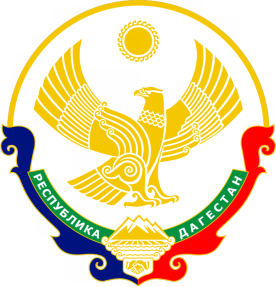 МУНИЦИПАЛЬНОЕ  КАЗЕННОЕ  ОБЩЕОБРАЗОВАТЕЛЬНОЕ  УЧРЕЖДЕНИЕ«Гертминская  средняя общеобразовательная школа им. Абдулмуслимова М.А.»МКУ «Управление образования  МР   «Казбековский район»http://mail.ru/368148,                                                                     с.Гертма  Казбековский район gertmamsosh@mail.ru       ПРИКАЗ31.08.2021	№ 162О внесении изменений в основные образовательные программы начального, основного и среднего общего образованияна 2021-2022 учебный годВ соответствии с приказом Минпросвещения России от 11.12.2020 № 712 «О внесении изменений в некоторые федеральные государственные образовательные стандарты общего образования по вопросам воспитания обучающихся», пунктом 12 Порядка организациии осуществления образовательной деятельности по основным общеобразовательным программам – образовательным программам начального общего, основного общего и среднего общего образования, утвержденного приказом Минпросвещения Россииот 22.03.2021 № 115, на основании решения педагогического совета (протокол № 1 от24.08.2021)ПРИКАЗЫВАЮ:Внести изменения и дополнения в основную образовательную программу начального общего образования МКОУ «Гертминская СОШ имени Абдулмуслимова М.А.», утверждённую  директором 04 февраля 2019 года.В целевом разделе:дополнить пояснительную записку в части Принципы реализации учебного процесса в школе словами: «При реализации ООП начального общего образования использует электронные средства обучения на уроках при соблюдении установленных СП 2.4.3648–20 требований:общая продолжительность использования электронных средств обучения на уроке (п. 2.10.2): для интерактивной доски – для детей до 10 лет – 20 минут, старше 10 лет – 30 минут; для компьютера (ноутбука, планшета) – для детей 1, 2 х классов – 20 минут, 3, 4 х классов – 25 минут.продолжительность непрерывного использования экрана для учеников 1-4-х классов составляет 10 минут (п. 2.10.2).с целью профилактики нарушений зрения обязательно проводится гимнастика для глаз при использовании электронных средств обучения – на уроке и перемене, а также при использовании книжных учебных изданий – во время перемен при участии педагога (п.п. 2.10.2, 2.10.3)».внести изменения в подраздел «Система оценки достижения планируемых результатов освоения основной образовательной программы» новым Положением о формах, периодичности и порядке текущего контроля успеваемости и промежуточной аттестации обучающихся в соответствии с рекомендациями для системы общего образования по основным подходам к формированию графика проведения оценочных процедур в общеобразовательных организациях в 2021/2022 учебном году от 06.08.2021 годаВ содержательном разделе:заменить подраздел «Программа духовно-нравственного воспитания, развития обучающихся» на подраздел «Рабочая программа воспитания» (приложение 1);дополнить подраздел «Рабочие программы учебных предметов, курсов…» рабочими программами учебных предметов и рабочими программами курсов внеурочной деятельности;В организационном разделе:Включить:учебный план НОО МКОУ «Гертминская СОШ имени Абдулмуслимова М.А.» на 2021–2022 учебный год (Приложение 2);план внеурочный деятельности НОО МКОУ «Гертминская СОШ имени Абдулмуслимова М.А.»  на 2021–2022 учебный год (Приложение 3);календарный учебный график МКОУ «Гертминская СОШ имени Абдулмуслимова М.А.»  на 2021–    2022 учебный год (Приложение 4);  календарный план воспитательной работы НОО МКОУ «Гертминская СОШ имени Абдулмуслимова М.А.»  на 2021-2022 учебный год (Приложение 5)Внести изменения и дополнения в основную образовательную программу основного общего образования МКОУ «Гертминская СОШ имени Абдулмуслимова М.А.», утверждённую директором 04 февраля 2019 года.В целевом разделе:дополнить пояснительную записку в части Принципы реализации учебного процесса в школе словами: «При реализации ООП основного общего образования использует электронные средства обучения на уроках при соблюдении установленных СП 2.4.3648–20 требований:общая продолжительность использования электронных средств обучения на уроке (п. 2.10.2): для интерактивной доски – старше 10 лет – 30 минут; для компьютера (ноутбука, планшета) – для детей 5-9 х классов – 30 минут.продолжительность непрерывного использования экрана для учеников 5-9 х классов составляет 15 минут (п. 2.10.2).С целью профилактики нарушений зрения обязательно проводится гимнастика для глаз при использовании электронных средств обучения – на уроке и перемене, а также при использовании книжных учебных изданий – во время перемен при участии педагога (пп. 2.10.2, 2.10.3)»В содержательном разделе:заменить подраздел «Программа духовно-нравственного воспитания, развития обучающихся» на подраздел «Рабочая программа воспитания» (приложение 1);дополнить подраздел «Рабочие программы учебных предметов, курсов…» рабочими программами учебных предметов и рабочими программами курсов внеурочной деятельности;В организационном разделе:Включить:учебный план ООО МКОУ «Гертминская СОШ имени Абдулмуслимова М.А.»  на 2021–2022 учебный год (Приложение 6);план внеурочный деятельности ООО МКОУ «Гертминская СОШ имени Абдулмуслимова М.А.»  на 2021–2022 учебный год (Приложение 3);календарный учебный график МКОУ «Гертминская СОШ имени Абдулмуслимова М.А.»  на 2021–2022  учебный год (Приложение 4);календарный план воспитательной работы ООО МКОУ «Гертминская СОШ имени Абдулмуслимова М.А.»  на 2021-2022 учебный год (Приложение 7).Внести изменения и дополнения в основную образовательную программу среднего общего образования МКОУ «Гертминская СОШ имени Абдулмуслимова М.А.», утверждённую  директором 31 января 2020 года.В целевом разделе:дополнить пояснительную записку в части Принципы реализации учебного процесса в школе словами: «При реализации ООП среднего общего образования использует электронные средства обучения на уроках при соблюдении установленных СП 2.4.3648–20 требований:общая продолжительность использования электронных средств обучения на уроке (п. 2.10.2): для интерактивной доски – старше 10 лет – 30 минут; для компьютера (ноутбука, планшета) – для детей 10-11 х классов – 35 минут.продолжительность непрерывного использования экрана для учеников 10-11х классов составляет 15 минут (п. 2.10.2).С целью профилактики нарушений зрения обязательно проводится гимнастика для глаз при использовании электронных средств обучения – на уроке и перемене, а также при использовании книжных учебных изданий – во время перемен при участии педагога (пп. 2.10.2, 2.10.3)»В содержательном разделе:заменить подраздел «Программа духовно-нравственного воспитания, развития обучающихся» на подраздел «Рабочая программа воспитания» (приложение 1);дополнить подраздел «Рабочие программы учебных предметов, курсов…» рабочими программами учебных предметов и рабочими программами курсов внеурочной деятельности;В организационном разделе:Включить:учебный план СОО МКОУ «Гертминская СОШ имени Абдулмуслимова М.А.»  на 2021–2022 учебный год (Приложение 8);план внеурочный деятельности СОО МКОУ «Гертминская СОШ имени Абдулмуслимова М.А.»  на 2021–2022 учебный год (Приложение 3);календарный учебный график МКОУ «Гертминская СОШ имени Абдулмуслимова М.А.»  на 2021–2022 учебный год (Приложение 4);календарный план воспитательной работы СОО МКОУ «Гертминская СОШ имени Абдулмуслимова М.А.» на 2021-2022 учебный год (Приложение 9).Заместителю директора по учебно-воспитательной работе Абдулбасировой Р.М. обеспечить реализацию измененных и дополненных основных общеобразовательных программ – начального, общего и среднего образования с 1 сентября 2021/22 учебного годаЗаместителю директора по ИКТ Алхасовой Х.С. разместить на сайте МКОУ «Гертминская СОШ имени Абдулмуслимова М.А.»  изменения и дополнения, внесённые	в образовательную программу	школы в течение10 рабочих дней после вступления в действие обновленной редакции программы.Классным руководителям ознакомить родителей (законных представителей) обучающихся с изменениями и дополнениями в основной образовательной программеКонтроль за исполнением приказа оставляю за собойПриложение 1.Рабочая программа воспитания МКОУ «Гертминская СОШ имени Абдулмуслимова М.А.»Пояснительная запискаДанная программа воспитания и направлена на решение проблем гармоничного вхождения школьников в социальный мир и налаживания ответственных взаимоотношений с окружающими их людьми. Воспитательная программа показывает, каким образом педагоги могут реализовать воспитательный потенциал их совместной с детьми деятельности.         В центре программы воспитания Муниципального казенного общеобразовательного учреждения «Гертминская СОШ им. Абдулмуслимова М.А.» находится личностное развитие обучающихся в соответствии с ФГОС общего образования, формирование у них системных знаний о различных аспектах развития России и мира. Одним из результатов реализации программы школы станет приобщение обучающихся к российским и дагестанским традиционным духовным ценностям, правилам и нормам поведения в российском и в дагестанском обществе.            Программа призвана обеспечить достижение учащимися личностных результатов, указанных во ФГОС: формирование у обучающихся основ российской идентичности; готовность обучающихся к саморазвитию; мотивацию к познанию и обучению; ценностные установки и социально-значимые качества личности; активное участие в социально-значимой деятельности.Данная программа воспитания показывает систему работы с детьми в школе.ОСОБЕННОСТИОРГАНИЗУЕМОГО В ШКОЛЕ ВОСПИТАТЕЛЬНОГО ПРОЦЕССАПроцесс воспитания в МКОУ «Гертминская СОШ им. Абдулмуслимова М.А.» основывается на следующих принципах взаимодействия педагогов и школьников:неукоснительное соблюдение законности и прав семьи и ребенка, соблюдения конфиденциальности информации о ребенке и семье, приоритета безопасности ребенка при нахождении в образовательной организации;ориентир на создание в образовательной организации психологически комфортной среды для каждого ребенка и взрослого, без которой невозможно конструктивное взаимодействие школьников и педагогов;реализация процесса воспитания главным образом через создание в школе детско-взрослых общностей, которые бы объединяли детей и педагогов яркими и содержательными событиями, общими позитивными эмоциями и доверительными отношениями друг к другу;организация основных совместных дел школьников и педагогов как предмета совместной заботы и взрослых, и детей;системность, целесообразность воспитания как условия его эффективности.Основными традициями воспитания в МКОУ «Гертминская СОШ им. Абдулмуслимова М.А» являются следующие:стержнем годового цикла воспитательной работы школы являются ключевые общешкольные дела, через которые осуществляется интеграция воспитательных усилий педагогов;важной чертой каждого ключевого дела и большинства используемых для воспитания других совместных дел педагогов и школьников является коллективная разработка, коллективное планирование, коллективное проведение и коллективный анализ их результатов;педагоги школы ориентированы на формирование коллективов в рамках школьных классов, кружков, секций и иных детских объединений, на установление в них доброжелательных и товарищеских взаимоотношений;ключевой фигурой воспитания в школе является классный руководитель, реализующий по отношению к детям защитную, личностно развивающую, организационную, посредническую (в разрешении конфликтов) функции.        В школе функционируют выборные коллегиальные органы управления: Общешкольный родительский комитет, Совет отцов, Совет старшеклассников.К особым условиям осуществления воспитательной деятельности можно отнести действующие в школе объединения:                    - Отряд ЮИД «Светофор»;                   - Отряд «Юные пожарные»;                   - РДШ;                   - Юнармия;2. ЦЕЛЬ И ЗАДАЧИ ВОСПИТАНИЯСовременный национальный идеал личности, воспитанной в новой российской общеобразовательной школе,–это высоконравственный, творческий, компетентный гражданин России, принимающий судьбу Отечества как свою личную, осознающей ответственность за настоящее и будущее своей страны, укорененный в духовных и культурных традициях российского народа.Исходя из этого воспитательного идеала, а также основываясь на базовых для нашего общества ценностях (таких как семья, труд, отечество, природа, мир, знания, культура, здоровье, человек) формулируется общая цель воспитания в МКОУ «Гертминская СОШ им. Абдулмуслимова М.А» – личностное развитие школьников, проявляющееся:В усвоении ими знаний основных норм, которые общество выработало на основе этих ценностей (то есть, в усвоении ими социально значимых знаний);В развитии их позитивных отношений к этим общественным ценностям (то есть в развитии их социально значимых отношений);в приобретении ими соответствующего этим ценностям опыта поведения, опыта применения сформированных знаний и отношений на практике (то есть в приобретении ими опыта осуществления социально значимых дел).Данная цель ориентирует педагогов не на обеспечение соответствия личности ребенка единому стандарту, а на обеспечение позитивной динамики развития его личности. В связи с этим важно сочетание усилий педагога по развитию личности ребенка и усилий самого ребенка по своему саморазвитию. Их сотрудничество, партнерские отношения являются важным фактором успеха в достижении цели.Конкретизация общей цели воспитания применительно к возрастным особенностям школьников позволяет выделить в ней следующие целевые приоритеты, соответствующие трем уровням общего образования:В воспитании детей младшего школьного возраста (уровень начального общего образования) таким целевым приоритетом является создание благоприятных условий для усвоения школьниками социально значимых знанийЗнаний основных норм и традиций того общества, в котором они живут.Выделение данного приоритета связано с особенностями детей младшего школьного возраста: с их потребностью самоутвердиться в своем новом социальном статусе – статусе школьника, то есть научиться соответствовать предъявляемым к носителям данного статуса нормами принятым традициям поведения. Такого рода нормы и традиции задаются в школе педагогами и воспринимаются детьми именно как нормы и традиции поведения школьника. Знание их	станет базой для	развития социально значимых отношений школьников и накопления ими опыта осуществления социально значимых дел и в дальнейшем, в подростковом и юношеском возрасте. К наиболее важным из них относятся следующие:быть любящим, послушным и отзывчивым сыном (дочерью),братом (сестрой), внуком (внучкой); уважать старших и заботиться о младших членах семьи; выполнять посильную для ребёнка домашнюю работу, помогая старшим;быть трудолюбивым, следуя принципу «делу— время, потехе—час» как в учебных занятиях, так и в домашних делах, доводить начатое дело до конца;знать и любить свою Родину – свой родной дом, двор, улицу, город, село, свою страну;беречь и охранять природу (ухаживать за комнатными растениями в классе или дома, заботиться о своих домашних питомцах и, по возможности, о бездомных животных в своем дворе; подкармливать птиц в морозные зимы; не засорять бытовым мусором улицы, леса, водоёмы);проявлять миролюбие — не затевать конфликтов и стремиться решать спорные вопросы, не прибегая к силе;стремиться узнавать что-то новое, проявлять любознательность, ценить знания;быть вежливым и опрятным, скромным и приветливым;соблюдать правила личной гигиены, режим дня, вести здоровый образ жизни;уметь сопереживать,	проявлять	сострадание к попавшим	в		беду; стремиться устанавливать хорошие отношения с другими людьми;	уметь прощать обиды, защищать слабых, по мере возможности помогать нуждающимся в	этом людям; уважительно относиться	к людям	 иной национальной	или религиозной принадлежности, иного имущественного положения, людям с ограниченными возможностями здоровья;быть уверенным в себе, открытым и общительным, не стесняться быть в чём-то непохожим на других ребят; уметь ставить перед собой цели и проявлять инициативу, отстаивать своё мнение и действовать самостоятельно, без помощи старших.Знание младшим школьником данных социальных норм и традиций, понимание важности следования им имеет особое значение для ребенка этого возраста, поскольку облегчает его вхождение в широкий социальный мир, в открывающуюся ему систему общественных отношений.В воспитании детей подросткового возраста (уровень основного общего образования) таким приоритетом является создание благоприятных условий для развития социально значимых отношений школьников, и, прежде всего, ценностных отношений:к семье как главной опоре в жизни человека и источнику его счастья;к труду как основному способу достижения жизненного благополучия человека, залогу его успешного профессионального самоопределения и ощущения уверенности в завтрашнем дне;к своему Отечеству, своей малой и большой Родине как месту, в котором человек вырос и познал первые радости и неудачи, которая завещана ему предками и которую нужно оберегать;к природе как источнику жизни на Земле, основе самого ее существования, нуждающейся в защите и постоянном внимании со стороны человека;к миру как главному принципу человеческого общежития, условию крепкой дружбы, налаживания отношений с коллегами по работе в будущем и создания благоприятного микроклимата в своей собственной семье;к знаниям как интеллектуальному ресурсу, обеспечивающему будущее человека, как результату кропотливого, но увлекательного учебного труда;к культуре как духовному богатству общества и важному условию ощущения человеком полноты проживаемой жизни, которое дают ему чтение, музыка, искусство, театр, творческое самовыражение;к здоровью как залогу долгой и активной жизни человека, его хорошего настроения и оптимистичного взгляда на мир;к окружающим людям как безусловной и абсолютной ценности, как равноправным социальным партнерам, с которыми необходимо выстраивать доброжелательные и взаимоподдерживающие отношения, дающие человеку радость общения и позволяющие избегать чувства одиночества;к самим себе как хозяевам своей судьбы, самоопределяющимся и само реализующимся личностям, отвечающим за свое собственное будущее.Данный ценностный аспект человеческой жизни чрезвычайно важен для личностного развития школьника, так как именно ценности во многом определяют его жизненные цели, его поступки, его повседневную жизнь. Выделение данного приоритета в воспитании школьников, обучающихся на ступени основного общего образования, связано с особенностями детей подросткового возраста: с их стремлением утвердить себя как личность в системе отношений, свойственных взрослому миру. В этом возрасте особую значимость для детей приобретает становление их собственной жизненной позиции, собственных ценностных ориентаций. Подростковый возраст – наиболее удачный возраст для развития социально значимых отношений школьников.В воспитании детей юношеского возраста (уровень среднего общего образования) таким приоритетом является создание благоприятных условий для приобретения школьниками опыта осуществления социально значимых дел.Выделение данного приоритета связано с особенностями школьников юношеского возраста: с их потребностью в жизненном самоопределении, в выборе дальнейшего жизненного пути, который открывается перед ними на пороге самостоятельной взрослой жизни. Сделать правильный выбор старшеклассникам поможет имеющийся у них реальный практический опыт, который они могут приобрести, в том числе и в школе. Важно, чтобы опыт оказался социально значимым, так как именно он поможет гармоничному вхождению школьников во взрослую жизнь окружающего их общества. Это:- опыт дел, направленных на заботу о своей семье, родных и близких;- трудовой опыт;- опыт дел, направленных на пользу своему родному городу или селу, стране в целом, опыт деятельного выражения собственной гражданской позиции;-опыт природоохранных дел;- опыт разрешения возникающих конфликтных ситуаций в школе, дома или на улице;-опыт самостоятельного приобретения новых знаний, проведения научных исследований, опыт проектной деятельности;- опыт изучения, защиты и восстановления культурного наследия человечества, опыт создания собственных произведений культуры, опыт творческого самовыражения; - опыт ведения здорового образа жизни и заботы о здоровье других людей;- опыт оказания помощи окружающим, заботы о малышах или пожилых людях, волонтерский опыт; -опыт самопознания и самоанализа, опыт социально приемлемого самовыражения и самореализации.Выделение в общей цели воспитания целевых приоритетов, связанных с возрастными особенностями воспитанников, не означает игнорирования других составляющих общей цели воспитания. Приоритет — это то, чему педагогам, работающим со школьниками конкретной возрастной категории, предстоит уделять первостепенное, но не единственное внимание.Добросовестная работа педагогов, направленная на достижение поставленной цели, позволит ребенку получить необходимые социальные навыки, которые помогут ему лучше ориентироваться в сложном мире человеческих взаимоотношений, эффективнее налаживать коммуникацию с окружающими, увереннее себя чувствовать во взаимодействии с ними, продуктивнее сотрудничать с людьми разных возрастов и разного социального положения, смелее искать и находить выходы из трудных жизненных ситуаций, осмысленнее выбирать свой жизненный путь в сложных поисках счастья для себя и окружающих его людей.Достижению поставленной цели воспитания школьников будет способствовать решение следующих основных задач:реализовывать воспитательные возможности общешкольных ключевых дел, поддерживать традиции их коллективного планирования, организации, проведения и анализа в школьном сообществе;реализовывать потенциал классного руководства в воспитании школьников, поддерживать активное участие классных сообществ в жизни школы;вовлекать школьников в кружки, секции и иные объединения, работающие по школьным программам внеурочной деятельности, реализовывать их воспитательные возможности;использовать в воспитании детей возможности школьного урока, поддерживать использование на уроках интерактивных форм занятий с учащимися;инициировать и поддерживать ученическое самоуправление –как на уровне школы, так и на уровне классных сообществ;поддерживать деятельность функционирующих на базе школы детских общественных объединений и организаций;организовывать для школьников экскурсии, экспедиции, походы и реализовывать их воспитательный потенциал;организовывать профориентационную работу со школьниками;развивать предметно-эстетическую среду школы и реализовывать ее воспитательные возможности;организовать работу с семьями школьников, их родителями или законными представителями, направленную на совместное решение проблем личностного развития детей.Планомерная реализация поставленных задач позволит организовать в школе интересную и событийно насыщенную жизнь детей и педагогов, что станет эффективным способом профилактики антисоциального поведения школьников.                              3. ВИДЫ, ФОРМЫ И СОДЕРЖАНИЕ ДЕЯТЕЛЬНОСТИПрактическая реализация цели и задач программы воспитания осуществляется через следующие модули:               Модуль «Ключевые общешкольные дела»Ключевые дела – это главные традиционные общешкольные дела, в которых принимает участие большая часть школьников и которые обязательно планируются, готовятся, проводятся и анализируются совместно педагогами и детьми. Это не набор календарных праздников, отмечаемых в школе, а комплекс коллективных творческих дел, интересных и значимых для школьников, объединяющих их вместе с педагогами в единый коллектив. Ключевые дела обеспечивают включенность в них большого числа детей и взрослых, способствуют интенсификации их общения, ставят их в ответственную позицию к происходящему в школе. Введение ключевых дел в жизнь школы помогает преодолеть мероприятийный	характер воспитания, сводящийся	к	набору мероприятий, организуемых педагогами для детей.Для этого в образовательной организации используются следующие формы работы.На внешкольном уровне:социальные проекты – ежегодные совместно разрабатываемые и реализуемые школьниками и педагогами комплексы дел (благотворительной, экологической, патриотической, трудовой направленности), ориентированные на преобразование окружающего школу социума.проводимые для жителей микрорайона и организуемые совместно с семьями учащихся спортивные состязания, праздники, фестивали, представления, которые открывают возможности для творческой самореализации школьников и включают их в деятельную заботу об окружающих.На школьном уровне:общешкольные праздники–ежегодно проводимые творческие (музыкальные, литературныеит.п.)дела,связанныесозначимымидлядетейипедагоговзнаменательнымидатамиивкоторыхучаствуютвсеклассышколы.Церемонии награждения (по итогам года) школьников и педагогов за активное участие в жизни школы, защиту чести школы в конкурсах, соревнованиях, олимпиадах, значительный вклад в развитие школы. Это способствует поощрению социальной активности детей, развитию позитивных межличностных отношений между педагогами и воспитанниками, формированию чувства доверия и уважения друг к другу.На уровне классов:участие школьных классов в реализации общешкольных ключевых дел;На индивидуальном уровне:вовлечение по возможности каждого ребенка в ключевые дела школы водной из возможных для них ролей: сценаристов, постановщиков, исполнителей, ведущих, декораторов, музыкальных редакторов, корреспондентов, ответственных за костюмы и оборудование, ответственных за приглашение и встречу гостей ит.п.);индивидуальнаяпомощьребенку(принеобходимости)восвоениинавыковподготовки, проведения и анализа ключевых дел;наблюдение за поведением ребенка в ситуациях подготовки, проведения и анализа ключевых дел, за его отношениями со сверстниками, старшими и младшими школьниками, с педагогами и другими взрослыми;при необходимости коррекция поведения ребенка через частные беседы сним,черезвключениееговсовместнуюработусдругимидетьми,которыемоглибыстатьхорошимпримеромдляребенка,черезпредложениевзятьвследующемключевомделенасебярольответственногозатотилиинойфрагментобщейработы.                   Модуль «Классное руководство»Осуществляя работу с классом, педагог организует работу с коллективом класса; индивидуальную работу с учащимися вверенного ему класса; работу с учителями, преподающими в данном классе; работу с родителями учащихся или их законными представителямиРабота с классным коллективом:•инициирование и поддержка участия класса в общешкольных ключевых делах, оказание необходимой помощи детям в их подготовке, проведении и анализе;•организация интересных и полезных для личностного развития ребенка совместных дел с учащимися вверенного ему класса (познавательной, трудовой, спортивно-оздоровительной,	духовно-нравственной,	творческой, профориентационной направленности), позволяющие с одной стороны, – вовлечьв них детей с самыми разными потребностями и тем самым дать им возможность самореализоваться в них, а с другой, – установить и упрочить доверительные отношения с учащимися класса, стать для них значимым взрослым, задающим образцы поведения в обществе.•	проведение классных часов как часов плодотворного и доверительного общения педагога и школьников, основанных на принципах уважительного отношения к личности ребенка, поддержки активной позиции каждого ребенка в беседе, предоставления школьникам возможности обсуждения и принятия решений по обсуждаемой проблеме, создания благоприятной среды для общения.•сплочение коллектива класса через: игры и тренинги на сплочение и командообразование; походы и экскурсии, организуемые классными руководителями и родителями; регулярные внутриклассные «огоньки» и вечера, дающие каждому школьнику возможность рефлексии собственного участия в жизни класса.        Выработка совместно со школьниками законов класса, помогающих детям освоить нормы и                  правила общения, которым они должны следовать в школе.Индивидуальная работа с учащимися:изучениеособенностейличностногоразвитияучащихсяклассачерезнаблюдение за поведением школьников в их повседневной жизни, в специально создаваемых педагогических ситуациях, в играх, погружающих ребенка в мир человеческих отношений, в организуемых педагогом беседах по тем или иным нравственным проблемам; результаты наблюдения сверяются с результатами бесед классного руководителя с родителями школьников, с преподающими в его классе учителями, а также(при необходимости)–со школьным психологом.Поддержка ребенка в решении важных для него жизненных проблем (налаживание взаимоотношений с    одноклассниками или учителями, выбор профессии, вуза и дальнейшего трудоустройства, успеваемость и т.п.), когда каждая проблема трансформируется классным руководителем в задачу для школьника, которую они совместно стараются решить.Индивидуальная работа со школьниками класса, направленная на заполнение ими личных портфолио, в которых дети не просто фиксируют свои учебные, творческие, спортивные, личностные достижения, но и входе индивидуальных неформальных бесед с классным руководителем в начале каждого года планируют их, а в конце года – вместе анализируют свои успехи и неудачи.Коррекция поведения ребенка через частные беседы с ним, его родителями или законными представителями, с другими учащимися класса; через включение в проводимые школьным психологом тренинги общения; через предложение взять на себя ответственность за то или иное поручение в классе.Работа с учителями, преподающими в классе:регулярные консультации	 классного	руководителя	с	учителями-предметниками,	направленные	на	формирование	единства	мнений	и требований педагогов по ключевым вопросам воспитания, на предупреждение и разрешение конфликтов между учителями и учащимися;привлечение учителей к участию во внутриклассных делах, дающих педагогам возможность лучше узнавать и понимать своих учеников, увидев их виной, отличной от учебной, обстановке;привлечение учителей к участию в родительских собраниях класса для объединения усилий в деле обучения и воспитания детей.Работа с родителей и учащихся или их законными представителями:регулярное информирование родителей о школьных успехах и проблемах их детей, о жизни класса в целом;помощьродителямшкольниковилиихзаконнымпредставителямврегулировании отношений между ними, администрацией школы и учителями-предметниками;организация родительских собраний, происходящих в режимеобсуждениянаиболееострыхпроблемобученияивоспитанияшкольников;создание и организация работы родительских комитетов классов, участвующих в управлении образовательной организацией и решении вопросов воспитания и обучения их детей;привлечениечленовсемейшкольниковкорганизацииипроведениюделкласса;организация на базе класса семейных праздников, конкурсов, соревнований, направленных на сплочение семьи и школы.              Модуль «Курсы внеурочной деятельности»Воспитание на занятиях школьных курсов внеурочной деятельности осуществляется преимущественно через:вовлечение школьников в интересную и полезную для них деятельность, которая предоставит им возможность само реализоваться в ней, приобрести социально значимые знания, развить в себе важные для своего личностного развития социально значимые отношения, получить опыт участия в социально значимых делах;формирование в кружках, секциях, детско-взрослых общностей, которые могли бы объединять детей и педагогов общими позитивными эмоциями и доверительными отношениями друг к другу;создание в детских объединениях традиций, задающих их членам определенные социально значимые формы поведения;поддержку в детских объединениях школьников с ярко выраженной лидерской позицией и установкой на сохранение и поддержание накопленных социально значимых традиций;поощрение педагогами детских инициатив и детского самоуправления.Реализация воспитательного потенциала курсов внеурочной деятельности происходит в рамках следующих	выбранных школьниками	ее видов.                Познавательная деятельность.  Курсы внеурочной деятельности, направленные	на передачу школьникам социально	значимых	знаний, развивающие их любознательность, позволяющие привлечь их внимание к экономическим, политическим, экологическим, гуманитарным проблемам нашего общества, формирующие их гуманистическое мировоззрение и научную картину мира.Художественное творчество. Курсы внеурочной деятельности, создающие благоприятные условия для самореализации школьников, направленные на раскрытие их творческих способностей, формирование чувства вкуса и умения ценить прекрасное на воспитание ценностного отношения школьников к культуре и их общее духовно-нравственное развитие.Проблемно-ценностное общение. Курсы внеурочной деятельности, направленные на развитие коммуникативных компетенций школьников, воспитание у них культуры общения, развитие умений слушать и слышать других, уважать чужое мнение и отстаивать свое собственное, терпимо относиться к разнообразию взглядов людей.Туристско-краеведческая деятельность. Курсы внеурочной деятельности, направленные на воспитание у школьников любви к своему краю, его истории, культуре, природе, на развитие самостоятельности и ответственности школьников, формирование у них навыков самообслуживающего труда, осуществляется через кружковое объединение «Юные краеведы» 5-6 классыСпортивно-оздоровительная деятельность. Курсы внеурочной деятельности, направленные на физическое развитие школьников, развитие их ценностного отношения к своему здоровью, побуждение к здоровому образ у жизни, воспитание силы воли, ответственности, формирование установок на защиту слабых.Курсы внеурочной деятельности, предложенные в рамках данного направления, осуществляются через     спортивные секции:           -шашки           - настольный теннис          - волейбол          -футболТрудовая деятельность. Курсы внеурочной деятельности, направленные на развитие творческих способностей школьников, воспитание у них трудолюбия и уважительного отношения физическому труду.Игровая деятельность. Курсы внеурочной деятельности, направленные на раскрытие творческого, умственного и физического потенциала   школьников, развитие у них навыков конструктивного общения, умений работать в команде.«Шахматы» 1-5 классы;                            Модуль «Школьный урок»Реализация школьными педагогами воспитательного потенциала урокапредполагает следующее:установление доверительных отношений между учителем и его учениками, способствующих позитивному восприятию учащимися требований и просьб учителя, привлечению их внимания к обсуждаемой на уроке информации, активизации их познавательной деятельности; побуждение школьников соблюдать на уроке общепринятые нормы поведения, правила общения со старшими (учителями)и сверстниками(школьниками), принципы учебной дисциплины и самоорганизации;привлечение внимания школьников к ценностному аспекту изучаемых на уроках явлений, организация их работы с получаемой на уроке социальнозначимой информацией –инициирование ее обсуждения, высказывания учащимися своего мнения по ее поводу, выработки своего к ней отношения;использованиевоспитательныхвозможностейсодержанияучебногопредметачерездемонстрациюдетямпримеровответственного,гражданскогоповедения,проявлениячеловеколюбияидобросердечности,черезподборсоответствующих текстов для чтения, задач для решения, проблемных ситуаций для обсуждения в классе;применение	на	уроке	интерактивных	форм	работы	учащихся: интеллектуальных		игр,	стимулирующих		познавательную		мотивацию школьников;	дидактического	театра,	где	полученные	на		уроке	знания обыгрываются в театральных постановках; дискуссий, которые дают учащимся возможность приобрести опыт ведения конструктивного диалога; групповой работы или работы в парах, которые учат школьников командной работе и взаимодействию с другими детьми; инициирование и поддержка исследовательской деятельности школьников в рамках реализации ими индивидуальных и групповых исследовательских проектов, что даст школьникам возможность приобрести навык самостоятельного решения теоретической проблемы, навык генерирования и оформления собственных идей, навык уважительного отношения к чужим идеям, оформленным в работах других исследователей, навык публичного выступления перед аудиторией, аргументирования и отстаивания своей точки зрения.                       Модуль «Самоуправление»Поддержка детского самоуправления в школе помогает педагогам воспитывать в детях инициативность, самостоятельность, ответственность, трудолюбие, чувство собственного достоинства, а школьникам – предоставляет широкие возможности для самовыражения и самореализации. Это то, что готовит их к взрослой жизни. Детское самоуправление в школе осуществляется следующим образом.На уровне школы:•	через деятельность Совета старост, объединяющего старост классов для облегчения распространения значимой для школьников информации и получения обратной связи от классных коллективов;•	через работу постоянно действующего школьного актива, (Актива РДШ) инициирующего и организующего проведение личностно значимых для школьников событий (соревнований, конкурсов, фестивалей, флешмобов и т.п.);На уровне классов:•	через деятельность выборных по инициативе и предложениям учащихся класса лидеров (например, старост, рабочих групп), представляющих интересы класса в общешкольных делах и призванных координировать его работу с работой общешкольных органов самоуправления и классных руководителей;На индивидуальном уровне:•	через вовлечение школьников в планирование, организацию, проведение и анализ общешкольных и внутриклассных дел;•	через реализацию школьниками, взявшими на себя соответствующую роль, функций по контролю за порядком и чистотой в классе, уходом за классной комнатой, комнатными растениями и т.п.  Модуль «Детские общественные объединения»Действующее на базе школы детское общественное объединение – это добровольное, самоуправляемое, некоммерческое формирование, созданное по инициативе детей и взрослых, объединившихся на основе общности интересов для реализации общих целей, указанных в уставе общественного объединения. Его правовой основой является ФЗ от 19.05.1995 N 82-ФЗ (ред. от 20.12.2017) "Об общественных объединениях" (ст. 5). Воспитание в детском общественном объединении осуществляется через:•	организацию общественно полезных дел, дающих детям возможность получить важный для их личностного развития опыт деятельности, направленной на помощь другим людям, своей школе, обществу в целом; развитьв себе такие качества как забота, уважение, умение сопереживать, умение общаться, слушать и слышать других. Такими делами являются: посильная помощь, оказываемая школьниками пожилым людям; участие школьников в работе на прилегающей к школе территории (работа в школьном саду, уход задеревьями и кустарниками, благоустройство клумб) и другие;•	поддержку и развитие в детском объединении его традиций и ритуалов, формирующих у ребенка чувство общности с другими его членами, чувство причастности к тому, что происходит в объединении (реализуется посредством введения особой символики детского объединения, проведения ежегодной церемонии посвящения в члены детского объединения, создания и поддержки интернет-странички детского объединения в соцсетях, организации деятельности пресс-центра детского объединения, проведения традиционных огоньков – формы коллективного анализа проводимых детским объединением дел);•	участие членов детского общественного объединения в волонтерских акциях, деятельности на благо конкретных людей и социального окружения в целом.  В МКОУ «Гертминская СОШ им. Абдулмуслимова М.А.» действуют следующие основные детские объединения:                          Модуль «Экскурсии, экспедиции, походы»     Экскурсии, экспедиции, походы помогают школьнику расширить свой кругозор, получить новые знания об окружающей его социальной, культурной, природной среде, научиться уважительно и бережно относиться к ней, приобрести важный опыт социально одобряемого поведения в различных внешкольных ситуациях. На экскурсиях, в экспедициях, в походах создаются благоприятные условия для воспитания у подростков самостоятельности и ответственности, формирования у них навыков самообслуживающего труда, преодоления их инфантильных и эгоистических наклонностей, обучения рациональному использованию своего времени, сил, имущества. Эти воспитательные возможности реализуются в рамках следующих видов и форм деятельности.•	регулярные пешие прогулки, экскурсии или походы выходного дня, организуемые в классах их классными руководителями и родителями школьников: в музей, на природу;	            Модуль «Профориентация»Совместная деятельность   педагогов   и   школьников   по   направлению«профориентация» включает в себя профессиональное просвещение школьников; диагностику и консультирование по проблемам профориентации, организацию профессиональных проб школьников. Задача совместной деятельности педагога и ребенка – подготовить школьника к осознанному выбору своей будущей профессиональной деятельности. Создавая профориентационно значимые проблемные ситуации, формирующие готовность школьника к выбору, педагог актуализирует его профессиональное самоопределение, позитивный взгляд на труд в постиндустриальном мире, охватывающий не только профессиональную, но и внепрофессиональную составляющие такой деятельности. Эта работа осуществляется через:•	циклы профориентационных часов общения, направленных на подготовку школьника к осознанному планированию и реализации своего профессионального будущего;•	посещение профориентационных выставок, ярмарок профессий, дней открытых дверей в средних специальных учебных заведениях и вузах;•	индивидуальные консультации психолога для школьников и их родителей по вопросам склонностей, способностей, дарований и иных индивидуальных особенностей детей, которые могут иметь значение в процессе выбора ими профессии;	               Модуль «Работа с родителями»На групповом уровне:•	Общешкольный родительский комитет, участвующий в управлении образовательной организацией и решении вопросов воспитания и социализации их детей;•	родительские дни, во время которых родители могут посещать школьные учебные и внеурочные занятия для получения представления о ходе учебно-воспитательного процесса в школе;•	общешкольные родительские собрания, происходящие в режиме обсуждения наиболее острых проблем обучения и воспитания школьников;•	родительский всеобуч, на котором родители могли бы получать ценные рекомендации и советы от профессиональных психологов, врачей, социальных работников и обмениваться собственным творческим опытом и находками в деле воспитания детей;•	Совет отцов, где обсуждаются вопросы воспитания подрастающего поколения. На индивидуальном уровне:•работа по запросу родителей для решения острых конфликтных ситуаций;•участие родителей в педагогических консилиумах, собираемых в случае возникновения острых проблем, связанных с обучением и воспитанием конкретного ребенка;•помощь	со	стороны	родителей	в	подготовке	и	проведении общешкольных и внутриклассных мероприятий воспитательной направленности;•индивидуальное консультирование c целью координации воспитательных усилий педагогов и родителей. Модуль «Юные патриоты России»Модуль «Юные патриоты России» направлен на поэтапное освоение детьми и подростками культурно-исторического наследия малой родины, воспитание патриотических чувств и высоких культурно – нравственных качеств.Основная цель данного модуля: формирование основ патриотизма (воспитание качеств человека, которые составляют основу его коммуникативной, гражданской и социальной активности, развитие творческих способностей, воспитание уважения к культуре и истории родного края) через:– создание условий для формирования личности гражданина и патриота России с присущими ему ценностями, взглядами, ориентациями, установками, мотивами деятельности и поведения;– формирование гражданской и правовой направленности развития личности;– воспитание у подрастающего поколения активной жизненной позиции.Данная цель охватывает весь педагогический процесс, пронизывает все структуры, интегрируя занятия и повседневную жизнь воспитанников, разнообразные виды деятельности. Ее достижение становится возможным через решение определенных задач:– изучение природы, истории и культуры Отечества и родного края. Формирование у детей системы знаний о своей Родине;–  формирование ведущих интегративных качеств личности. Воспитание у детей интереса к окружающему миру, эмоциональной отзывчивости на события общественной жизни;–  воспитание и развитие национальных начал и национального образа жизни, в то же время уважения и интереса ко всем нациям;–  воспитание гражданской позиции, бережного отношения к памятникам истории, культуры родного края, сохранения традиции;– включение детей в практическую деятельность по применению полученных знаний;– акцентирование внимания обучающихся посредством элементов предметно-эстетической среды (стенды, плакаты) на важных для воспитания ценностях образовательной организации, ее традициях, правилах.Модуль «Я выбираю жизнь»Данный модуль включает воспитательную работу, направленную на воспитание межэтнического толерантного отношения, на профилактику экстремизма и терроризма, формирование здорового образа жизни, предупреждение суицидального поведения.Задачами данного модуля являются:– социально-психологическое диагностирование, корректирование, консультирование законных представителей несовершеннолетних и самих несовершеннолетних;– выявление и разрешение конфликтных ситуаций при выполнении профессиональной деятельности; – защита прав детей;– устранение дефектов социализации и правовой социализации обучающихся;– использование технологий межведомственного взаимодействия, используемых в организации индивидуальной профилактической работы;– овладение навыками организации мониторинга по вопросам отнесенным.на внешкольном уровне:– участие во Всероссийских, Республиканских акциях, конкурсах, направленных на воспитание межэтнического толерантного отношения, на профилактику экстремизма и терроризма, формирование здорового образа жизни, предупреждение суицидального поведения;на школьном уровне:– функционирование социально-психологической службы;– проведение тестирования, анкетирование, диагностики, коррекции;– организация лекториев для учащихся по возрастным группам;– вовлечение в работу по другим модулям в целях создания социально-значимого окружения учащихся;на уровне класса:– оказание наставнической помощи;– проведение бесед, круглых столов, тренингов и т.д.; – взаимодействие с родителями;на индивидуальном уровне:– проведение индивидуальных бесед и бесед с родителями;– наблюдение и вовлечение обучающихся в общую работу класса;– организация досуга обучаемых.4.ОСНОВНЫЕ НАПРАВЛЕНИЯ САМОАНАЛИЗА ВОСПИТАТЕЛЬНОЙ РАБОТЫ1.Результаты воспитания, социализации и саморазвития школьников.Критерием, на основе которого осуществляется данный анализ, является динамика личностного развития школьников каждого класса.Осуществляется	анализ	классными	руководителями	совместно	с заместителем директора по воспитательной работе с последующим обсуждениемего результатов на заседании методического объединения классных руководителей или педагогическом совете школы.Способом получения информации о результатах воспитания, социализации и саморазвития школьников является педагогическое наблюдение.Внимание педагогов сосредотачивается на следующих вопросах: какие прежде существовавшие проблемы личностного развития школьников удалось решить за минувший учебный год; какие проблемы решить не удалось и почему; какие новые проблемы появились, над чем далее предстоит работать педагогическому коллективу.2.Состояние организуемой в школе совместной деятельности детей и взрослых.Критерием, на основе которого осуществляется данный анализ, является наличие в школе интересной, событийно насыщенной и личностно развивающей совместной деятельности детей и взрослых.Осуществляется анализ заместителем директора по воспитательной работе, классными руководителями, активом старшеклассников и родителями, хорошо знакомыми с деятельностью школы.Способами получения информации о состоянии организуемой в школе совместной деятельности детей и взрослых могут быть беседы со школьникамии их родителями, педагогами, лидерами ученического самоуправления, при необходимости – их анкетирование. Полученные результаты обсуждаются на заседании методического объединения классных руководителей или педагогическом совете школы.Внимание при этом сосредотачивается на вопросах, связанных с: - качеством проводимых общешкольных ключевых дел;-	качеством совместной деятельности классных руководителей и их классов;-	качеством организуемой в школе внеурочной деятельности; - качеством реализации личностно развивающего потенциала школьныхуроков; - качеством существующего в школе ученического самоуправления;-	качеством функционирующих на базе школы детских общественных объединений;-	качеством проводимых в школе экскурсий, экспедиций, походов; - качеством профориентационной работы школы; - качеством работы школьных медиа;-	качеством организации предметно-эстетической среды школы; - качеством взаимодействия школы и семей школьников.Итогом самоанализа организуемой в школе воспитательной работы является      перечень выявленных проблем, над которыми предстоит работать       педагогическому коллективу, и проект направленных на это управленческих решенийПриложение 2Учебный план начального общего образования МКОУ «Гертминская СОШ имени Абдулмуслимова М.А.» на 2021/2022 учебный год         Учебный план МКОУ «Гертминская СОШ имени Абдулмуслимова М.А.»    является нормативным документом, определяющим максимальный объем учебной нагрузки обучающихся, устанавливает перечень учебных предметов и объем учебного времени, отводимого на их изучение при получении общего образования. Учебный план является частью основной образовательной программы начального общего образования (далее - ООП НОО), составлен в соответствии с требованиями и содержанием ФГОС НОО.       Учебный план НОО МКОУ «Гертминская СОШ имени Абдулмуслимова М.А.»  на 2021-2022 учебный год реализуется в соответствии с нормативно-правовыми документами:Федеральным законом Российской Федерации «Об образовании в Российской Федерации» от 29.12.2012 № 273-ФЗ (с изменениями и дополнениями); Федеральным законом от 03.08.2018 года № 317-ФЗ «О внесении изменений в ст.11 и 14 ФЗ «Об образовании в Российской Федерации» в части обеспечения возможности получения образования на родных языках из числа языков народов России»;Приказом Министерства образования и науки РФ от 06.10.2009г. № 373 «Об утверждении и введении в действие федерального государственного образовательного стандарта начального общего образования»;Приказом Министерства образования и науки РФ от 31.12.2015 года №1576 «О внесении изменений в федеральный государственный образовательный стандарт начального общего образования, утвержденный приказом Министерства образования и науки РФ 06.10.2009г. № 373»Приказом Минпросвещения России от 28.08.2020 №442 «Об утверждении Порядка организации и осуществления образовательной деятельности по основным общеобразовательным программам – образовательным программам начального общего, основного общего и среднего общего образования»;Приказом       Минпросвещения        России        от        11.12.2020       N        712          "О внесении изменений в некоторые федеральные государственные            образовательные стандарты общего образования по вопросам воспитания           обучающихся" (Зарегистрировано в Минюсте России 25.12.2020 N 61828)Постановлением Главного государственного санитарного врача РФ от 28.09.2020 №28 «Об утверждении санитарных правил СП 2.4.3648-20 «Санитарноэпидемиологические требования к организациям воспитания и обучения, отдыха и оздоровления детей и молодежи»; Приказа Министерства просвещения РФ от 20 мая 2020 г. № 254 «Об утверждении федерального перечня учебников, допущенных к использованию при реализации имеющих государственную аккредитацию образовательных программ начального общего, основного общего, среднего общего образования организациями, осуществляющими образовательную деятельность»;Приказа Министерства образования и науки РФ от 09.06.2016 года № 699 «Об утверждении перечня организаций, осуществляющих выпуск учебных пособий, которые допускаются к использованию при реализации имеющих государственную аккредитацию образовательных программ начального общего, основного общего, среднего общего образования»; Примерной основной образовательной программы начального общего образования, одобренной Федеральным учебно-методическим объединением по общему образованию. Протокол заседания от 8 апреля 2015 г. № 1/15; Письма Департамента государственной политики в сфере образования Министерства образования и науки Российской Федерации от 25.05.2015 года № 08-761 «Об изучении предметных областей: «Основы религиозных культур и светской этики» и «Основы духовно- нравственной культуры народов России»; Письма Департамента государственной политики в сфере общего образования от 06 декабря 2017 года № 08-2595 «Методические рекомендации органам исполнительной  власти субъектов Российской Федерации, осуществляющим государственное управление в сфере образования, по вопросу изучения государственных языков республик, находящихся в составе Российской Федерации»;  Письма Министерства образования и науки РФ от 09 октября 2017 года № ТС945/08 «О реализации прав граждан на получение образования на родном языке».            Содержание учебного плана ориентировано на: выполнение обязательного минимума содержания образования в рамках предметов федерального государственного образовательного стандарта;реализацию стратегических направлений развития школы, определенных концепцией и образовательной программой; дифференциацию обучения на различных возрастных этапах в соответствии с индивидуально-психологическими особенностями обучающихся; реализацию познавательных  интересов обучающихся к отдельным областям знаний или предметам;преемственность между различными образовательными областями и возрастными ступенями;  формирование информационной культуры.      Учебный план для 1-4 классов ориентирован на 4-летний нормативный срок освоения государственных программ начального общего образования. Основными задачами учебного плана являются:соблюдение государственных стандартов образования; сохранение и укрепление физического здоровья детей.План отражает специфику реализуемых программ:  традиционной системы обучения «Школа России» - 1-4 классы.        Обязательная часть представлена следующими образовательными предметами: русский язык, литературное чтение; родной язык, литературное чтение на родном языке;иностранный язык (2-4 классы); математика;окружающий мир;основы религиозных культур и светской этики (4 класс); искусство (музыка, изобразительное искусство);технология;физическая культура.        Часть учебного плана, формируемая участниками образовательных отношений, обеспечивает реализацию индивидуальных потребностей обучающихся. Время, отводимое на данную часть учебного плана внутри максимально допустимой недельной нагрузки обучающихся  использовано на проведение учебных занятий, обеспечивающих различные интересы обучающихся, на увеличение часов предметов обязательной части, по 1 часу в каждом классе - на изучение учебного предмета «Русский язык». В часть, формируемую участниками образовательных отношений, входит внеурочная деятельность. В соответствии с требованиями ФГОС НОО внеурочная деятельность организуется по направлениям развития личности (духовно-нравственное, социальное, общеинтеллектуальное, общекультурное, спортивно оздоровительное). На организацию внеурочной деятельности отводится по 1 часу в1-х и по 2 часа во 2-4 классах.      Учебный план ориентирован на 33 учебные недели в 1-ых классах и 34 недели во 2- 4 классах.         В соответствии с Санитарно-эпидемиологическими правилами и нормативами (СП 2.4.3648-20) обучение в 1-х классах осуществляется с соблюдением дополнительных требований: 1. учебные занятия проводятся по 5- дневной учебной неделе, в I смену; 2. используется «ступенчатый» метод наращивания учебной нагрузки: в сентябре, октябре - 3 урока по 35 минут каждый; в ноябре, декабре - 4 урока по 35 минут каждый; в январе - мае - 4 урока по 40 минут. 3. в оздоровительных целях в 1-ых классах вводится динамическая пауза продолжительностью 20 минут; 4. дополнительные недельные каникулы в середине третьей четверти;  5. обучение проводится без бального оценивания знаний обучающихся и домашних заданий.          Учебная нагрузка учащихся 1-х классов не превышает предельно допустимую, при 5-дневной учебной неделе: 21 час. В середине учебной недели в 1-ых классах вводится облегченный день.               Продолжительность уроков во 2-4 классах составляет 45 минут согласно СП 2.4.3648-20.         Учебная нагрузка учащихся не превышает предельно допустимую, определенную базисным учебным планом. 1,4 классы обучаются в I смену; 2,3 классы обучаются во II смену.       Количество часов, отведенное в учебном плане на каждый предмет, предусматривает качественное усвоение учебной программы и выполнение государственного стандарта образования в части требований к подготовке учащихся по всем образовательным предметам.      Промежуточная аттестация на уровне начального общего образования МКОУ «Гертминская СОШ имени Абдулмуслимова М.А.» в 2021/2022 учебном году проводится в следующих формах:          Реализация учебного плана обеспечена: необходимыми кадрами; необходимыми программно-методическими комплектами согласно Федеральному перечню учебников рекомендованных (допущенных) Минобрнауки России к использованию в образовательных учреждениях на 2021/2022 учебный год. Недельный учебный план МКОУ «Гертминская СОШ имени Абдулмуслимова М.А.»на уровне начального общего образования * 1 час из части, формируемой участниками образовательных отношений. Годовой учебный план МКОУ «Гертминская СОШ имени Абдулмуслимова М.А.» на уровне начального общего образования Основная образовательная программа начального общего образования реализуется через учебный план и внеурочную деятельность с соблюдением требований санитарно- эпидемиологических правил и нормативов.Время, отведенное на внеурочную деятельность, не учитывается при определении максимально допустимой недельной нагрузки обучающихся.Приложение 3Программа внеурочной деятельностиМКОУ «Гертминская СОШ имени Абдулмуслимова М.А.» по основным образовательным программам НОО, СОО, ООО ( ФГОС) на 2021-2022 учебный год      План внеурочной деятельности МКОУ «Гертминская СОШ имени Абдулмуслимова М.А.» на 2021 - 2022 учебный год разработан в соответствии с требованиями нормативных документов:     1.Федерального Закона от 29.12.2012 № 273-ФЗ «Об образовании в Российской Федерации»;
      2. Федеральный государственный образовательный стандарт начального общего образования и основного общего образования, утвержденный приказом Министерства образования и науки Российской Федерации от 17 декабря 2010 г. N 1897 (Зарегистрирован Министерством юстиции Российской Федерации 1 февраля 2011 г. регистрационный N 19644 ).  3. Постановление Главного государственного санитарного врача РФ от 28 сентября 2020 г. N 28 "Об утверждении санитарных правил СП 2.4.3648-20 "Санитарно-эпидемиологические требования к организациям воспитания и обучения, отдыха и оздоровления детей и молодежи""4.Письмо Министерства образования РФ от 2.04.2002 г. № 13-51-28/13 «О повышении воспитательного потенциала общеобразовательного процесса в ОУ. 5.Основная образовательная программа НОО ООО, СОО МКОУ «Гертминская СОШ имени Аблдулмуслимова М.А.»        Под внеурочной деятельностью в рамках реализации федерального государственного образовательного стандарта начального общего и основного общего образования следует понимать образовательную деятельность, осуществляемую в формах, отличных от урочной и направленную на достижение планируемых результатов освоения основной общеобразовательной программы.      План внеурочной деятельности МКОУ «Гертминская СОШ имени Аблдулмуслимова М.А.» обеспечивает реализацию требований Федерального государственного образовательного стандарта начального общего образования и основного общего образования и определяет общий и максимальный объём нагрузки обучающихся в рамках внеурочной деятельности, состав и структуру направлений и форм внеурочной деятельности по классам.       Согласно учебному плану для общеобразовательных учреждений Российской Федерации организация занятий по направлениям внеурочной деятельности является неотъемлемой частью образовательного процесса в школе.        Внеурочная деятельность обучающихся осуществляется в соответствии с Концепцией духовно-нравственного развития и воспитания личности гражданина России, Программой воспитания и социализации обучающихся МКОУ «Гертминская СОШ имени Абдулмуслимова М.А.», Положение об организации внеурочной деятельности учащихся в МКОУ «Гертминская СОШ имени Абдулмуслимова М.А.».       Внеурочная деятельность обучающихся объединяет все виды деятельности школьников (кроме учебной деятельности на уроке), в которых возможно и целесообразно решение задач воспитания и социализации.        Цель внеурочной деятельности - создание условий и воспитывающей среды  для реализации учащимися своих потребностей, интересов, способностей в тех областях познавательной, социальной, культурной жизнедеятельности, которые не могут быть реализованы в процессе учебных занятий и в рамках основных образовательных дисциплин.     Задачи внеурочной деятельности:- обеспечение благоприятной адаптации ребенка в МКОУ «Гертминская СОШ имени Абдулмуслимова М.А.»;- улучшение условий развития ребенка;- учет возрастных и индивидуальных особенностей учащихся;- формирование нравственных, духовных, эстетических ценностей;- содействие в реализации способностей к тем или иным видам деятельности;-развитие интеллектуальных способностей учащихся;- совершенствование материально-технической базы организации досуга учащихся.    Воспитательные результаты внеурочной деятельности распределяются по трём уровням:Первый уровень – приобретение учащимися социального опыта;Второй уровень - формирование положительного отношения к базовым общественным ценностям;Третий уровень -  приобретение школьниками опыта самостоятельного общественного действия.	Внеурочная деятельность является составной частью учебно-воспитательного процесса и одной из форм организации свободного времени учащихся.  Внеурочная деятельность понимается сегодня преимущественно как деятельность, организуемая во внеурочное время для удовлетворения потребностей учащихся в содержательном досуге, их участии в самоуправлении и общественно полезной деятельности. В настоящее время в связи с переходом на новые стандарты второго поколения происходит совершенствование внеурочной деятельности.	Внеурочная деятельность реализуется в формах, отличных от классно-урочных: это экскурсии, встречи, исследовательская деятельность, деловые игры, подготовка к олимпиадам, подготовка и проведение концертов, коллективно-творческие дела, выставки, тренинги и т.д.         При разработке планов внеурочной деятельности учитывались возрастные и индивидуальные особенности обучающихся. Содержание занятий внеурочной деятельности сформировано с учетом пожеланий учащихся и их родителей (законных представителей).Направления внеурочной деятельностиДуховно-нравственное направление;Общеинтеллектуальное направление;Общекультурное направление;Спортивно-оздоровительное направление;Социальное.Данные направления являются содержательным ориентиром для разработки соответствующих программ внеурочной деятельности.      В МКОУ «Гертминская СОШ имени Абдулмуслимова М.А.»; внеурочной деятельностью охвачены все классы, обучающиеся по ФГОС НОО, ООО, СОО она  представлена следующими направлениями и программами:           1.Естественнонаучное направление: «Планета будущего- агроэкология»,           2. Общеинтеллектуальное направление: «Грамотейка», «Занимательная физика», «Чудеса окружающего мира», «Мы экологи», «Считай, смекай, отгадывай», «Трудности русского языка при подготовке к ЕГЭ», «Основы языкознания» «Основы финансовой грамотности», «Юный правовед», «Эрудит»         3.Духовно- нравственное направление: «Я гражданин России», «Юный краевед»         4. Общекультурное направление: «Вдохновение»          5. Спортивно-оздоровительное: «Шахматы»          6. Социальное: «В жизнь по безопасной дороге» «В мире профессии»Содержание  выбранных программ ориентировано на достижение планируемых результатов основной образовательной программы начального общего образования, основного общего образования реализуется в формах, отличных от классно-урочной. Чередование традиционных форм образовательного процесса с нетрадиционными, большое разнообразие занятий, снижает утомляемость школьников, повышает интерес к изучаемым дисциплинам и способствует достижению необходимых результатов.       Естественнонаучное направление: «Планета будущего»- агроэкология,Цель: формирование знаний, умений и навыков по теоретическим основам агроэкологии, агроэкологического анализа; подготовка к исследовательской и проектной деятельности по агроэкологии.     Общеинтеллектуальное направление представлено курсами: «Грамотейка», «Занимательная физика», «Чудеса окружающего мира», «Мы экологи», «Считай, смекай, отгадывай», «Трудности русского языка при подготовке к ЕГЭ», «Основы языкознания» «Основы финансовой грамотности», «Юный правовед», «Эрудит», которые предполагают трансформацию процесса развития интеллектуально-творческого потенциала личности ребенка путем совершенствования его исследовательских способностей     Общекультурное направление направлено на формирование у обучающихся  творческого отношения к окружающему миру, этических и нравственных норм, эстетических чувств, желания участвовать в разнообразной  художественной деятельности.  Данное направление реализуется  курсом «Вдохновение».    Духовно-нравственное направление формирует чувство любви к родному краю, Отечеству, способствует приобщению к традиционной культуре, расширению кругозора и  эрудиции учащихся, формированию универсальных учебных действий,  предполагает изучение духовно-нравственной культуры и призвана ознакомить учащихся с основными нормами нравственности, дать первичные представления о морали. Реализуется направление курсом «Я гражданин России», «Юный краевед»Спортивно-оздоровительное направление развивает физические способности, развивает силу, ловкость, гибкость, формирует привычку к здоровому и безопасному образу жизни. Реализуется посредством   кружка по дополнительного образования «Шахматы»Социальное направление, представленное курсами «В жизнь по безопасной дороге», формирует устойчивые навыки безопасного поведения на улицах и дорогах, содействует сохранению жизни и здоровья детей, приучает к установленному порядку в сфере дорожного движения. «В мире профессий» -  развитие познавательных способностей учащихся на основе создания максимально разнообразных впечатлений о мире профессий.Модель внеурочной деятельностиСПОРТИВНО-ИГРОВОЕ НАПРАВЛЕНИЕЦелесообразность данной программы заключаетсяв успешном развитии у воспитанников навыков практической и аналитической деятельности в процессе изучения основ игры в шахматы;в овладении компьютерными технологиями в процессе игры в шахматы;в формировании и развитии логического мышления у дошкольников;в развитии наглядно-образного мышления, воспитании усидчивости, целеустремленности;в развитии личностных качеств (стрессоустойчивость, внимательность, умение концентрировать внимание)Основные задачи: - формировать потребность в самопознании, саморазвитии;- формировать умение работать в детском коллективе, взаимодействовать со сверстниками;- выработать отношение к шахматам как к серьезным, полезным и нужным занятиям, имеющим спортивную и творческую направленность;- воспитывать настойчивость, целеустремленность, находчивость, внимательность, уверенность, волю, трудолюбие, коллективизм;- формировать у обучающихся понимание ценности интеллектуального творчества.ДУХОВНО-НРАВСТВЕННОЕ НАПРАВЛЕНИЕЦелесообразность названного направления заключается в обеспечении духовно- нравственного развития обучающихся в единой урочной, внеурочной и внешкольной деятельности, в совместной педагогической работе школы, семьи и других институтов общества.Основные задачи:- формирование способности к духовному развитию, реализации творческого потенциала в учебно-игровой, предметно-продуктивной, социально ориентированной деятельности на основе нравственных установок и моральных норм, непрерывного образования, самовоспитания и универсальной духовно-нравственной композиции- «становиться лучше»;- укрепление нравственности – основанной на свободе воли и духовных отечественных традициях, внутренней установки личности школьника поступать согласно своей совести;- формирование основ морали – осознанной обучающимся необходимости определённого поведения, обусловленного принятыми в обществе представлениями о добре и зле, должном и недопустимом; укрепление у младшего школьника позитивной нравственной самооценки и самоуважения, жизненного оптимизма;- формирование основ нравственного самосознания личности (совести) – способности младшего школьника формулировать собственные нравственные обязательства, осуществлять нравственный самоконтроль, требовать от себя выполнения моральных норм, давать нравственную оценку своим и чужим поступкам:- принятие обучающимся базовых общенациональных ценностей;- развитие трудолюбия, способности к преодолению трудностей - формирование основ российской гражданской идентичности;- пробуждение веры в Россию, чувства личной ответственности за Отечество;- формирование патриотизма и гражданской солидарности;- развитие навыков организации и осуществления сотрудничества с педагогами, сверстниками, родителями, старшими детьми в решении общих проблем.Данное направление реализуется программами «Книголюб». По итогам работы в данном направлении проводятся защиты проектов, выставки-путешествия, лекции, беседы, видеозанятия, игры- путешествия, викторины, акции, конкурсы, утренники, праздники, классные часы.СОЦИАЛЬНОЕ НАПРАВЛЕНИЕЦелесообразность направления заключается в активизации внутренних резервов обучающихся, способствующих успешному освоению нового социального опыта на уровне основного общего  образования, в формировании социальных, коммуникативных компетенций, необходимых для эффективного взаимодействия в социуме.Основные задачи:- формирование психологической культуры и коммуникативной компетенции для обеспечения эффективного и безопасного взаимодействия в социуме;- формирование способности обучающегося сознательно выстраивать и оценивать отношения в социуме;- становление гуманистических и демократических ценностных ориентаций;-формирование отношения к семье как к основе российского общества;- воспитание у школьников почтительного отношения к родителям, осознанного, заботливого отношения к старшему поколению.Данное направление реализуется через программу «В жизнь по безопасной дороге», «В мире профессий» психологические занятия, психологический практикум, участие обучающихся в акциях, проектах и исследованиях, работу классного руководителя по плану воспитательной работы школы. По итогам работы в данном направлении проводятся защиты проектов, конкурсы, презентации портфеля достижений, презентация творческих работ, беседы, экскурсии, акции.ОБЩЕИНТЕЛЛЕКТУАЛЬНОЕ НАПРАВЛЕНИЕЦелесообразность названного направления заключается в обеспечении достижения планируемых результатов освоения основной образовательной программы начального и основного общего образования.Основные задачи:- формирование навыков научно- интеллектуального труда;- развитие культуры логического и алгоритмического мышления, воображения;- формирование первоначального опыта практической преобразовательной деятельности; - овладение навыками универсальных учебных действий у обучающихся на уровне начального общего и основного общего образования.	Данное направление реализуется метапредметными программами: «Грамотейка», «Занимательная физика», «Чудеса окружающего мира», «Мы экологи», «Считай, смекай, отгадывай», «Трудности русского языка при подготовке к ЕГЭ», «Основы языкознания» «Основы финансовой грамотности», «Юный правовед», «Эрудит»,По итогам работы в данном направлении проводятся конкурсы, защита проектов, викторины, беседы, выставки, инсценировки, выпуски газет, участие в предметных неделях, олимпиады, научно- исследовательские конференции.ОБЩЕКУЛЬТУРНОЕ НАПРАВЛЕНИЕЦелесообразность данного направления заключается в воспитании способности к духовному развитию, нравственному самосовершенствованию, формированию ценностных ориентаций, развитие общей культуры, знакомство с общечеловеческими ценностями мировой культуры, духовными ценностями отечественной культуры, нравственно-этическими ценностями многонационального народа России и народов других стран.Основные задачи:- формирование ценностных ориентаций общечеловеческого содержания;- становление активной жизненной позиции;- воспитание основ правовой, эстетической и экологической культуры.Данное направление реализуется  через программу «Вдохновение», работу классного руководителя по плану воспитательной работы школы. Она реализуется через участие в школьных, муниципальных и региональных конкурсах, предметные декады, олимпиады, проектную  деятельность. По итогам работы в данном направлении проводятся практические занятия, игры, экскурсии, выставки и конкурсы, акции, беседы.Педагогическое обеспечение:Материально-техническое обеспечение       Для реализации внеурочной деятельности в рамках ФГОС в школе имеются необходимые условия: имеется столовая, в которой организовано питание. Для организации внеурочной деятельности школа располагает, музыкальной техникой, библиотекой, спортивной площадкой. Отдельные кабинеты  оборудованы компьютерной техникой, проекторами, экранами, выходом в Интернет. По проекту «Успех каждого ребенка» (новые места дополнительного образования» на 2021-2022 учебный год был введен курс по агроэкологии «Планета будущего». Для реализации данного курса получено определенное оборудование: Микроскоп стереоскопический, цифровой UAB- микроскоп, ноутбук.Результаты внеурочной деятельности            Воспитательный результат внеурочной деятельности — непосредственное духовно-нравственное приобретение ребёнка, благодаря его участию в том или ином виде деятельности.	Воспитательный эффект внеурочной деятельности — влияние (последствие) того или иного духовно-нравственного приобретения на процесс развития личности ребёнка.	Все виды внеурочной деятельности учащихся на уровнях начального общего и основного общего образования  строго ориентированы на воспитательные результаты.Ожидаемые  результаты внеурочной деятельности.    Увеличение числа детей, охваченных организованным  досугом; воспитание уважительного отношения к родному дому, к школе, селу; воспитание у детей толерантности, навыков здорового образа жизни; формирование  чувства гражданственности и патриотизма, правовой культуры, необходимого для жизни в обществе социального опыта и формирование в них принимаемой обществом системы ценностей.   В школе созданы условия для внеурочной деятельности обучающихся и организации дополнительного образования. Вся система работы школы по данному направлению призвана предоставить возможность:- свободного выбора детьми программ, которые близки им по природе, отвечают их внутренним потребностям;- помогают удовлетворить образовательные запросы, почувствовать себя успешным, реализовать и развить свои таланты, способности.- стать активным в решении жизненных и социальных проблем, уметь нести ответственность за свой выбор;- быть активным гражданином своей страны, способным любить и беречь природу, занимающим активную жизненную позицию в борьбе за сохранение мира на Земле, понимающим и принимающим экологическую культуру.План внеурочной деятельности на 2021-2022 учебный год 1-11 классыГодовой план внеурочной деятельности на 2021-2022 учебный год 1-11 классыПриложение 4Годовой календарный учебный графикМКОУ «Гертминская средняя общеобразовательная школаим. Абдулмуслимова М.А.» Казбековского района РДна 2021-2022 учебный год   Годовой календарный учебный график школы на 2021/2022 учебный год составлен на основании следующих документов: Закон Российской Федерации от 29.12.2012 г. № 273-ФЗ «Об образовании в Российской Федерации»; Приказ Минпросвещения России от 28.08.2020 №442 «Об утверждении Порядка организации и осуществления образовательной деятельности по основным общеобразовательным программам – образовательным программам начального общего, основного общего и среднего общего образования»;Приказом       Минпросвещения        России        от        11.12.2020       N        712"О внесении изменений в некоторые федеральные государственные   образовательные стандарты общего образования по вопросам воспитания    обучающихся" (Зарегистрировано в Минюсте России 25.12.2020 N 61828)Постановлением Главного государственного санитарного врача РФ от 28.09.2020 №28 «Об утверждении санитарных правил СП 2.4.3648-20 «Санитарноэпидемиологические требования к организациям воспитания и обучения, отдыха и оздоровления детей и молодежи»; Письмо Департамента общего образования Минобрнауки России от 12.05.2011 г. № 03-296 «Об организации внеурочной деятельности при введении федерального государственного образовательного стандарта общего образования»; Письмо Департамента государственной политики в сфере воспитания детей и молодежи Министерства образования и науки РФ от 14.12.2015 г. № 09-3564 «О внеурочной деятельности и реализации дополнительных общеобразовательных программ»;Методические рекомендации по организации работы образовательных организаций в условиях сохранения рисков распространения COVID-19 (МР 3.1/2.4. 0178/1- 20 от 08.05.2020 г., разработанные Федеральной службой по надзору в сфере защиты прав потребителей и благополучия человека;Приказ Министерства образования и науки РФ от 23 августа 2017 г. N 816 «Об утверждении Порядка применения организациями, осуществляющими образовательную деятельность, электронного обучения, дистанционных образовательных технологий при реализации образовательных программ»; Письмо Министерства Просвещения Российской Федерации «О направлении методических рекомендаций» от 19.03.2020 г. №ГД-39/04. Продолжительность учебного года: *1 класс  занимается по пятидневной учебной неделе.Продолжительность учебной недели:2.1. 1 класс - 5 - дневная учебная неделя;2.2. 2-10 классы - 6 - дневная учебная неделя.Продолжительность учебных периодов  Продолжительность каникул Летние каникулы (не менее 8 недель):1 класс с 31 мая 2022 г.  по 31 августа 2022 г.2-4,5-8,10 классы с 31 мая 2022 г. по 31 августа 2022 г.9 класс по окончании государственной итоговой аттестации по 31 августа 2022 г5. Дополнительные дни отдыха, связанные с  государственными праздниками.15.09.2021 – День единства народов Дагестана04.11.2021 – день национального единства23.02.2022- День защитника Отечества08.03.2022-Международный женский день01.05.2022-Праздник Весны и Труда02.05.2022 – перенесенный выходной день09.05.2022-День Победы10.05.2022 - перенесенный выходной день6.ЗанятияНачало занятий:         1 смена – 8:00                                     2 смена – 13:00Окончание занятий:  1 смена – 13:00                  2  смена – 18:007. Расписание звонков для 1-4 классов:для 5-11 классов:8.Распределение классов по сменности занятий:9.Продолжительность уроков:1 классы – «ступенчатый» режим:- в сентябре – октябре – 3 урока по 35 минут;- в ноябре - декабре – 4,5 уроков по 40 минут;- январь - май – 4,5 уроков по 45 минут.2-4 классы – 45 минут.5-9 классы – 45 минут.10-11 классы – 45 минут.10.Перемены для приема пищи в 1-4 классах - по 20 мин.11.Внеурочная деятельность для обучающихся 1-11 классов проводится – в 1-4 классах - в зависимости от расписания учебных занятий; в 5, 7-11 классах – после уроков, во 2-ю смену; в 6-м классе до уроков, в 1-ю смену.12. Организация промежуточной аттестации         Освоение образовательной программы, в том числе отдельной части или всего объема учебного предмета образовательной программы, сопровождается промежуточной аттестацией обучающихся, проводимой в формах, определенных учебным планом, и в порядке, установленном образовательной организацией (Федеральный закон от 29.12.2012 N 273-ФЗ (ред. от 31.07.2020) "Об образовании в Российской Федерации" (с изм. и доп., вступ. в силу с 01.08.2020).Статья 58. Промежуточная аттестация обучающихся).В соответствии с частью 17 статьи 108 Федерального закона «Об образовании в Российской Федерации» (Федеральный закон от 08.06.2020 № 164-ФЗ «О внесении изменений в статьи 71.1 и 108 Федерального закона "Об образовании в Российской Федерации"») промежуточная аттестация может быть проведена с применением электронного обучения. 12.1.Проведение промежуточной аттестации в переводных классах        Промежуточная аттестация в переводных классах (в 5-8, 10 классах) проводится без прекращения общеобразовательного процесса в соответствии с Уставом школы и решением педагогического совета.12.2. Проведение государственной (итоговой) аттестации в 9 и 11 классахСроки проведения государственной (итоговой) аттестации обучающихся 9, 11 классов устанавливаются Министерством образования и науки Российской Федерации (Федеральная служба по надзору в сфере образования и науки), Министерством образования и науки РДСроки государственной итоговой аттестации определяются Федеральной службой по надзору в сфере образования и науки (Рособрнадзор) (могут измениться с учетом установленных на 2022 год сроков государственной (итоговой) аттестации выпускников).13.Организация дежурства1. Дежурный учитель назначается администрацией школы и дежурит соответственно графику дежурства.2.Дежурные учителя начинают свою работу в 7.30 ч. и заканчивают её через 20минут после последнего урока.14.Регламент административных совещаний:Педагогический совет – не менее 4 раз в год.Административное совещание – не реже 1 раза в неделю (понедельник).Совещание при директоре – не реже 1 раза в месяц (вторник).Административное совещание –пятница (еженедельно).Приложение 5Календарный план воспитательной работыуровень начального общего образованияМКОУ «Гертминская СОШ им. Абдулмуслимова М.А.»на 2021-2022 годПриложение 6Учебный план основного общего образования (ФГОС ООО) МКОУ «Гертминская СОШ имени Абдулмуслимова М.А.» на 2021-2022 учебный год.       Учебный план ООО МКОУ «Гертминская СОШ имени Абдулмуслимова М.А.»  на 2021-2022 учебный год реализуется в соответствии с нормативно-правовыми документами:Федеральным законом Российской Федерации «Об образовании в Российской Федерации» от 29.12.2012 № 273-ФЗ (с изменениями и дополнениями); Федеральным законом от 03.08.2018 года № 317-ФЗ «О внесении изменений в ст.11 и 14 ФЗ «Об образовании в Российской Федерации» в части обеспечения возможности получения образования на родных языках из числа языков народов России»;Приказом Министерства образования и науки Российской Федерации от 17.12.2010 №1897 «Об утверждении федерального государственного стандарта основного общего образования»;Приказом Минпросвещения России от 28.08.2020 №442 «Об утверждении Порядка организации и осуществления образовательной деятельности по основным общеобразовательным программам – образовательным программам начального общего, основного общего и среднего общего образования»;Приказом       Минпросвещения        России        от        11.12.2020       N        712  "О внесении изменений в некоторые федеральные государственные    образовательные стандарты общего образования по вопросам воспитания  обучающихся" (Зарегистрировано в Минюсте России 25.12.2020 N 61828)Постановлением Главного государственного санитарного врача РФ от 28.09.2020 №28 «Об утверждении санитарных правил СП 2.4.3648-20 «Санитарноэпидемиологические требования к организациям воспитания и обучения, отдыха и оздоровления детей и молодежи»; Приказа Министерства просвещения РФ от 20 мая 2020 г. № 254 «Об утверждении федерального перечня учебников, допущенных к использованию при реализации имеющих государственную аккредитацию образовательных программ начального общего, основного общего, среднего общего образования организациями, осуществляющими образовательную деятельность»;Приказа Министерства образования и науки РФ от 09.06.2016 года № 699 «Об утверждении перечня организаций, осуществляющих выпуск учебных пособий, которые допускаются к использованию при реализации имеющих государственную аккредитацию образовательных программ начального общего, основного общего, среднего общего образования»; Письма Департамента государственной политики в сфере образования Министерства образования и науки Российской Федерации от 25.05.2015 года № 08-761 «Об изучении предметных областей: «Основы религиозных культур и светской этики» и «Основы духовно- нравственной культуры народов России»; Письма Департамента государственной политики в сфере общего образования от 06 декабря 2017 года № 08-2595 «Методические рекомендации органам исполнительной  власти субъектов Российской Федерации, осуществляющим государственное управление в сфере образования, по вопросу изучения государственных языков республик, находящихся в составе Российской Федерации»;  Письма Министерства образования и науки РФ от 09 октября 2017 года № ТС945/08 «О реализации прав граждан на получение образования на родном языке».Письма Министерства образования и науки РД № 06-8061/01-18/17 от 14 сентября 20217 г. «Об организации обучения на дому» другими нормативными и правовыми документами регионального и муниципального уровней, регламентирующими деятельность образовательных организаций, реализующих программы общего образования.Учебный план формируется в соответствии с требованиями федеральных образовательных стандартов общего образования и с учетом примерных основных образовательных программ основного общего образования, на основе которых разработана Основная образовательная программа МКОУ «Гертминская СОШ имени Абдулмуслимова М.А.» (ООП ООО).Учебный план определяет максимальный объем учебной нагрузки обучающихся, состав учебных предметов, направлений внеучебной деятельности, распределяет время, отводимое на освоение содержания образования по классам (по годам обучения), учебным предметам, предусматривает использование часов части, формируемой участниками образовательных отношений для построения учебного процесса на принципах дифференциации и вариативности.        Все учащиеся 5-9 классов будут учиться по шестидневной рабочей неделе. Продолжительность урока- 45 минут.Образовательная недельная нагрузка равномерно распределяется в течение учебной недели. Общий объем нагрузки в течение дня не должен превышать:для обучающихся 5-7 классов - не более 7 уроков;для обучающихся 8-9 классов - не более 8 уроков.Продолжительность урока и количество часов, отведенных на освоение обучающимися учебного плана, определяется образовательной организацией в соответствии с гигиеническими требованиями к режиму образовательного процесса,определенными санитарно-эпидемиологическими требованиями, утвержденными постановлением Главного государственного санитарного врача Российской Федерации от 28.09.2020 № 28 «Санитарные правила СП 2.4.3648-20 «Санитарно- эпидемиологические требования к организациям воспитания и обучения, отдыха и оздоровления детей и молодежи» и постановлением Главного государственного санитарного врача Российской Федерации от 28.01.2021 № 2 «Об утверждении санитарных правил и норм СанПиН 1.2.3685-21 «Гигиенические нормативы и требования к обеспечению безопасности и (или) безвредности для человека факторов среды обитания».        Объем домашних заданий (по всем предметам) должен быть таким, чтобы затраты времени на его выполнение не превышали (в астрономических часах):- в 5 классах - 2 ч.,- в 6-8 классах - 2,5 ч.,- в 9 классах - до 3,5 ч.  Образовательная программа реализуется с использованием:учебников из числа входящих в федеральный перечень учебников, утвержденный приказом Минпросвещения России от 20.05.2020 № 254 «Об утверждении федерального перечня учебников, допущенных к использованию при реализации имеющих государственную аккредитацию образовательных программ начального общего, основного общего, среднего общего образования организациями, осуществляющими образовательную деятельность»;учебных пособий, выпущенных организациями, входящими в перечень организаций, осуществляющих выпуск учебных пособий, которые допускаются к использованию в соответствии с приказом Минпросвещения России от 28.12.2018 № 345 (в ред. от 18.05.2020) «О федеральном перечне учебников, рекомендуемых к использованию при реализации имеющих государственную аккредитацию образовательных программ начального общего, основного общего, среднего общего образования».Продолжительность учебного года составляет:В 1 классах – 33 учебные недели;Во 2-11 классах – 34 учебные недели.Начало учебного года – 1 сентября 2021 года.      Сроки начала и окончания учебных четвертей, продолжительности каникул определены годовым календарным учебным графиком, являющимся неотъемлемой                                                    частью учебного плана.       Учебный план для учащихся 5-9 классов фиксирует максимальный объём учебной нагрузки обучающихся, определяет (регламентирует) перечень учебных предметов, курсов, направлений внеурочной деятельности и время, отводимое на их освоение и организацию, включает учебные предметы и дисциплины, обеспечивающие духовно-нравственное развитие, воспитание и качество подготовки обучающихся.      Содержание обучения в 5-9 классах основано на принципе преемственности с начальной школой, обеспечивает адаптацию учащихся к новым для них условиям и организационным формам обучения, характерным для основной школы.       Содержание образования в 5-9 классах основной школы и организация деятельности учащихся на основе системно-деятельностного подхода направлены на формирование у обучающихся метапредметных и предметных результатов: умение определять цели и задачи, выбирать средства реализации целей и применять их на практике, взаимодействовать с другими людьми в достижении общих целей, оценивать достигнутые результаты. Изучение систематических курсов естественно-научных и общественных дисциплин нацелено на формирование у обучающихся умения объяснять явления природной, социальной, культурной, технической среды. Обучение языкам занимает центральное место в образовании, обеспечивает формирование коммуникативной культуры учащихся, способствует развитию их познавательной, нравственной и эстетической культуры.Учебный план состоит из двух частей: обязательной части и части, формируемой участниками образовательных отношений (образовательной организацией), включающей внеурочную деятельность.Обязательная часть учебного плана для 5-9 классов определяет состав учебных предметов обязательных предметных областей: «Русский язык и литература», «Родной язык» и «Родная литература на родном языке», «Иностранные языки», «Основы духовно- нравственной культуры народов России», «Математика и информатика», «Общественно- научные предметы», «Естественно-научные предметы», «Искусство», «Технология», «Физическая культура и основы безопасности жизнедеятельности».В рамках предметных областей «Русский язык и литература», «Иностранные языки» обучение по программам «Русский язык», «Литература», «Иностранный язык» предполагает формирование у учащихся коммуникативной лингвистической (языковедческой), иноязычной и культуроведческой компетенции в совокупности ее составляющих (речевой, языковой, социокультурной, учебно-познавательной, ценностно- смысловой), а также личного самосовершенствования.В соответствии с ФЗ № 273 «Об образовании в Российской Федерации» на территории Российской Федерации в учебный план 5-9 классов вводится предметная область «Родной язык и родная литература». Эта предметная область представлена двумя предметами:– «Родной язык (аварский)»; «Родная литература (аварская)», которые обеспечивают возможность получения образования на родных языках из числа языков                                            народов Российской Федерации, изучения государственных языков республик Российской   Федерации, в том числе аварского языка как родного».В соответствии с методическими рекомендациями по формированию учебных планов образовательных организаций Республики Дагестан, реализующих программы НОО, ООО и СОО на 2021/22 учебный год, соблюдено требование об обязательном включении данных предметов в учебный план в 5 - 9 классах -  по 2 часа на изучение родного (аварского) языка и по 1 часу на изучение родной (аварской) литературы. Предметная область «Математика и информатика» представлена в учебном плане учебным предметом «Математика» (5-6 классы), «Алгебра» и «Геометрия» (7-9 классы) и«Информатика и ИКТ» (7-9 классы), создающими благоприятные условия для формирования развивающей среды подрастающего человека, его интеллектуальных и морально-этических качеств через овладение конкретными математическими знаниями, необходимыми для применения в практической деятельности, достаточными для изучения других дисциплин, для продолжения обучения в системе непрерывного образования.Предметная область «Общественно-научные предметы» представлена в обязательной части учебного плана учебными предметами «История России. Всеобщая история», «География», «Обществознание» (6-9 классы) и способствует интеллектуальному развитию учащихся, развитию познавательных способностей и социализации личности, формированию у учащихся научной картины мира, жизненной позиции в процессе усвоения социального опыта.Предметная область «Естественно-научные предметы», представленная в учебном плане учебными предметами «Биология»(5-9 классы),  «Физика» (7-9 классы), «Химия»( 8-9 класс), направлена на формирование системы знаний фундаментальных законов природы, современных физических теорий и естественнонаучной картины мира, умений и навыков наблюдения за процессами, происходящими в природе и технике, планирование и проведение экспериментальных исследований, систематизацию и интерпретацию их результатов, универсальных учебных действий учащихся посредством вовлечения их в проектно-исследовательскую деятельность, творческие занятия, основу которых составляют: умение видеть проблемы, ставить вопросы, классифицировать, проводить эксперимент, структурировать материал.Предметная область «Физическая культура и ОБЖ» представлена в обязательной части учебного плана предметами «Физическая культура» и «Основы безопасности жизнедеятельности» (8-9 классы). На учебный предмет «Физическая культура» в обязательной части учебного плана отводится 3 часа в неделю. Главным в решении задач физического воспитания учащихся является направленность на укрепление здоровья, овладение школой движений, развитие координационных и кондиционных способностей, формирование элементарных знаний о личной гигиене, режиме дня, выработку представлений об основных видах спорта, приобщение к самостоятельным занятиям физическими упражнениями, подвижными играми.Предметная область «Искусство», представленная в учебном плане учебными предметами «Музыка» (5-7 классы), «Изобразительное искусство» (5-7 классы), направлена на овладение учащимися следующими компетенциями: коммуникативной, ценностно-ориентированной, рефлексивной, навыками личностного саморазвития, что способствует развитию школьника как компетентной личности путем включения его в различные виды ценностной деятельности.Роль учебного предмета «Технология» обусловлена объективно существующей потребностью подготовки обучающихся к самостоятельной трудовой жизни, к овладению массовыми профессиями. Изучение учебного предмета «Технология» в 5-8 классах построено по модульному принципу с учетом возможностей школы.На основании методических рекомендаций Министерства образования Республики Дагестан в рамках обязательной технологической подготовки обучающихся 8 класса для обучения графической грамоте и элементам графической культуры в рамках изучения учебного предмета «Технология» введен раздел «Черчение и графика».При проведении занятий по иностранному языку в 6 и 9 классах осуществляется деление классов на группы.        Часть учебного плана, формируемая образовательной организацией, определяет содержание образования, обеспечивающего реализацию интересов и потребностей обучающихся, их родителей (законных представителей), образовательного учреждения. В соответствии с этим время, отводимое на данную часть учебного плана, использовано на увеличение учебных часов предметов обязательной части (русский язык и литература – 5-9 классы, английский язык – 5-9 классы, алгебра – 7-9 классы, физика – 7-е классы, родной язык -5-9 классы) и введение отдельных предметов, расширяющих образовательные области: - «Искусство» – курс «Волшебный мир искусства» - 5-е классы;-«Общественно-научные предметы» – 6 класс (курс «Страницы истории»); 7а (курс «Человек и общество»); 7а,б классы (курс «По странам и континентам»); 8-9 классы – «История Дагестана»;- «Математика и информатика» – 6 класс («Избранные вопросы математики»), 7б класс (курс «Удивительный мир математики»). В соответствии с федеральным государственным образовательным стандартом основного общего образования (ФГОС ООО), изучение предметной области «Основы духовно-нравственной культуры народов России» продолжается в 5-9 классах.Общая стратегия курса заключается не только в расширении образовательного кругозора учащегося, но и в воспитательном воздействии на процесс формирования порядочного, честного, достойного гражданина, соблюдающего Конституцию и законы Российской Федерации, уважающего её культурные традиции, готового к межкультурному, межэтническому и межконфессиональному диалогу.В 2021-2022 учебном году предметная область «Основы духовно-нравственной культуры народов России» (ОДНКНР) реализуется отдельным учебным предметом ОДНКНР в 5-х классах (1 час) за счет часов части, формируемой участниками образовательных отношений.     Во исполнение рекомендаций Общественной палаты РФ по итогам круглого стола на тему: «Шахматное образование в школах: задачи и перспективы развития» от 29 сентября 2017 г., приказа № 1692 – 09/19 от 5 сентября 2019 года «О внедрении шахматного всеобуча в РД», приказа МО РД    №373-09/16 от 15 февраля 2016 г. «О внедрении в образовательные учреждения Республики Дагестан» в 5-х классах введен 1 час на изучение курса «Шахматы».         В рамках реализации Федерального государственного образовательного стандарта в 5 - 9–х  классах вводится по 2 часа на организацию  внеурочной деятельности с целью формирования установки на безопасный, здоровый образ жизни, развития интеллектуальных и творческих способностей учеников, развития нравственных, этических и эстетических чувств, воспитания высоконравственного, творческого, компетентного гражданина.      Внеурочная деятельность представлена следующими направлениями: духовно-нравственное, социальное, общеинтеллектуальное, общекультурное.              Формы, периодичность, порядок и сроки промежуточной аттестации обучающихся в 2021-2022 учебном годуВ соответствии со ст.2 п.22, ст.58 п.1 Федерального закона от 29.12.2012 г. № 273-ФЗ«Об образовании в Российской Федерации» промежуточная аттестация сопровождает освоение образовательной программы (отдельной части, всего объема учебного предмета, курса, дисциплины) и проводится в формах, определенных учебным планом и в порядке, установленным образовательной организацией на основании Положения о формах, периодичности и порядке текущего контроля успеваемости и промежуточной аттестации обучающихся МКОУ «Гертминская СОШ имени Абдулмуслимова М.А.»В 2021-2022 учебном году для обучающихся 5-9 классов определяется следующий порядок и сроки промежуточной аттестации:Для учащихся 5-8 классов:- по итогам каждой четверти – четвертные отметки по всем предметам учебного плана;-по итогам учебного года – итоговые годовые отметки по всем предметам учебного плана; всероссийские проверочные работы в соответствии с графиком ВПР (на основании решения педагогического совета), в форме итоговых аттестационных контрольных или тестовых  работ, допускается  возможность проведения устных экзаменов.- Для учащихся 9-го класса:- по итогам каждой четверти – четвертные итоговые отметки по всем предметам учебного плана;- по итогам года – итоговые годовые отметки по всем предметам учебного плана и Государственная итоговая аттестация (май-июнь) в соответствии с Положением о Государственной итоговой аттестации учащихся 9-ых классов.        Реализация учебного плана обеспечена: необходимыми кадрами; необходимыми программно-методическими комплектами согласно Федеральному перечню учебников рекомендованных (допущенных) Минобрнауки России к использованию в образовательных учреждениях на 2021/2022 учебный год.       Все образовательные области, представленные в учебном плане обеспечиваютрасширение возможностей для самовыражения и самореализации личности учащегося вразличных видах познавательно - преобразовательной деятельности на учебных и внеучебныхзанятиях.Учебный план МКОУ «Гертминская СОШ имени Абдулмуслимова М.А.»на уровне основного общего образования Годовой учебный план МКОУ «Гертминская СОШ имени Абдулмуслимова М.А.» на уровне основного общего образования Приложение 7        Календарный план воспитательной работы уровень основного общего образованияМКОУ «Гертминская СОШ имени Абдулмуслимова М.А.» на 2021-2022 учебный годПриложение 8Учебный план уровня среднего общего образования ФГОС СООМКОУ «Гертминская СОШ имени Абдулмуслимова М.А.» на 2021/2022 учебный год.                Учебный план является составной частью основной образовательной программы среднего  общего образования. Учебный план в соответствии с п. 18.3.1 ФГОС СОО обеспечивает введение в действие и реализацию требований Стандарта среднего общего образования, определяет общий объем нагрузки и максимальный объем аудиторной нагрузки обучающихся, состав и структуру обязательных предметных областей по классам (годам обучения), позволяет проследить полноту реализации основной образовательной программы среднего  общего образования МКОУ «Гертминская СОШ имени Абдулмуслимова М.А.», соответствующей ФГОС СОО.               Учебный план среднего общего образования МКОУ «Гертминская СОШ имени Абдулмуслимова М.А.» разработан   на основе следующих нормативных правовых документов: Федеральный закон от 29.12.2012 N 273-ФЗ "Об образовании в Российской Федерации";Федеральный государственный образовательный стандарт среднего общего образования, утвержденный приказом Министерства образования и науки Российской Федерации от 17.05.2012 N 413 (далее - ФГОС СОО);Примерная основная образовательная программа среднего общего образования (далее - ПООП СОО) (одобрена решением федерального учебно-методического объединения по общему образованию (протокол от 28 июня 2016 года N 2/16-з);Постановлением Главного государственного санитарного врача РФ от 28.09.2020 №28 «Об утверждении санитарных правил СП 2.4.3648-20 «Санитарноэпидемиологические требования к организациям воспитания и обучения, отдыха и оздоровления детей и молодежи»; Приказом Минпросвещения России от 28.08.2020 №442 «Об утверждении Порядка организации и осуществления образовательной деятельности по основным общеобразовательным программам – образовательным программам начального общего, основного общего и среднего общего образования»;Приказом       Минпросвещения        России        от        11.12.2020       N        712"О внесении изменений в некоторые федеральные государственные   образовательные стандарты общего образования по вопросам воспитания    обучающихся" (Зарегистрировано в Минюсте России 25.12.2020 N 61828)Приказ Минпросвещения России от 28 декабря 2018 г. № 345 
"О федеральном перечне учебников, рекомендуемых к использованию при реализации имеющих государственную аккредитацию образовательных программ начального общего, основного общего, среднего общего образования";Приказ от 08.05.2019 № 233 "О внесении изменений в федеральный перечень учебников, рекомендуемых к использованию при реализации имеющих государственную аккредитацию образовательных программ начального общего, основного общего, среднего общего образования, утвержденный приказом Министерства просвещения Российской Федерации от 28 декабря 2018 г. № 345";Письма Департамента государственной политики в сфере общего образования от 06 декабря 2017 года № 08-2595 «Методические рекомендации органам исполнительной  власти субъектов Российской Федерации, осуществляющим государственное управление в сфере образования, по вопросу изучения государственных языков республик, находящихся в составе Российской Федерации»; Письма Министерства образования и науки РФ от 09 октября 2017 года № ТС945/08 «О реализации прав граждан на получение образования на родном языке».Продолжительность учебного года, сроки каникул устанавливаются в соответствии с годовым календарным планом-графиком. Продолжительность урока – 45 минут. Учебная нагрузка обучающихся не превышает предельно допустимую и в соответствии с санитарно-эпидемиологическими правилами (СанПиН 2.4.2.2821-10) при 6-дневной учебной неделе составляет в 10-11-х классах – 37 часов в неделю. Учебный план предполагает реализацию очной формы обучения с применением дистанционных технологий. Учебный план состоит из обязательной части и части, формируемой участниками образовательных отношений.В соответствии с требованиями Санпин СП 2.4.3648-20-п.10.5 общий объем недельной образовательной нагрузки обучающихся складывается из максимально допустимой аудиторной недельной нагрузки (в академических часа) и максимально допустимого недельного объема нагрузки внеурочной деятельности (в академических часах – не более 10 часов в неделю).        Учебный план школы  на 2020 - 2021 учебный год обеспечивает выполнение гигиенических требований к режиму образовательного процесса, установленных СП 2.4.3648-20 "Санитарно-эпидемиологические требования к условиям и организации обучения в общеобразовательных учреждениях", утвержденных постановлением Главного государственного санитарного врача РФ от 28.09.2020 №28 «Об утверждении санитарных правил СП 2.4.3648-20 и предусматривает:
- 2-летний нормативный срок освоения образовательных программ среднего общего образования для X - XI классов;
- общий объем нагрузки в течение дня не превышает  7 уроков;
- объем домашних заданий (по всем предметам) должен быть таким, чтобы затраты времени на его выполнение не превышали (в астрономических часах) 3,5 ч.;
- количество часов, отведенных на освоение обучающимися учебного плана школы ,  состоящего из обязательной части и части, формируемой участниками образовательного процесса, не превышает  в совокупности  величину недельной образовательной нагрузки  по шестидневной  - 37.   На уровне среднего общего образования принцип построения учебного плана основан на идее создания универсального класса.     Учебный план содержит не менее одного учебного предмета из каждой предметной области, определенной ФГОС.          Все предметы изучаются на базовом уровне. Обязательная часть учебного плана обеспечивает достижение целей среднего общего образования и реализуется через обязательные учебные предметы. Часть учебного плана, формируемая участниками образовательных отношений, реализуется через дополнительные учебные предметы и курсы по выбору и обеспечивает реализацию индивидуальных потребностей обучающихся.Обязательная часть учебного плана для 10-11 классов определяет состав учебных предметов обязательных предметных областей: «Русский язык и литература», «Родной язык и литература», «Иностранные языки», «Общественные науки», «Математика и информатика», «Естественные науки», «Физическая культура, экология и основы безопасности жизнедеятельности». Общими для включения во все учебные планы являются учебные предметы: русский язык, литература, иностранный язык, математика, история, обществознание, физическая культура, основы безопасности жизнедеятельности, астрономия. В учебный план включены учебные предметы по выбору из числа обязательных предметных областей: информатика, экономика, право, география, физика, химия, биология. В образовательную область «Русский язык и литература» входят предметы: русский язык (1ч), литература (3).Предметная область «Родной язык и литература» включает в себя учебные предметы «Родной (аварский) язык» и «Родная (аварская) литература».В образовательную область «Иностранные языки» входит английский язык (3ч). В образовательную область «Общественные науки» входят предметы: история (2ч), обществознание (2ч). В образовательную область «Математика и информатика» включены алгебра и начала математического анализа, геометрия (4ч). В образовательная область «Естественные науки» включает в себя физику (2ч), химию (1ч), биологию (1ч), астрономию – 10 класс - (1ч). В образовательную область «Физическая культура, экология и основы безопасности жизнедеятельности» входят предметы физическая культура (3ч), ОБЖ (1ч) и экология в 11 классе (1 ч). Часть учебного плана, формируемая образовательной организацией, определяет                                                                          содержание образования, обеспечивающего реализацию интересов и потребностей обучающихся, их родителей (законных представителей), образовательного учрежденияОбязательным компонентом учебного плана среднего общего образования является выполнение обучающимися  индивидуального проекта.     Индивидуальный проект представляет собой учебный проект или учебное исследование, выполняемое обучающимся самостоятельно под руководством учителя по выбранной теме в рамках одного или нескольких изучаемых учебных предметов,  с целью приобретения навыков в самостоятельном освоении содержания и методов избранных областей знаний и/или видов деятельности, или самостоятельном применении приобретенных знаний и способов действий при решении практических задач, а также развития способности проектирования и осуществления целесообразной и результативной деятельности (познавательной, конструкторской, социальной, художественно- творческой, иной).  Индивидуальный проект выполняется обучающимся в течение одного года в рамках учебного времени, отведенного учебным планом. Задача Индивидуального проекта - обеспечить обучающимся опыт конструирования социального выбора и прогнозирования личного успеха в интересующей сфере деятельности. Для реализации индивидуального проекта каждым учащимся 10-11 классов в учебном плане ФГОС СОО выделено по 1  часу. Индивидуальный проект предполагает его предзащиту после окончания 1 полугодия и защиту по окончанию учебного года.Часть учебного плана, формируемая участниками образовательных отношений в 10-11 классах используется для увеличения количества часов, отведенных на изучение базовых учебных предметов федерального государственного образовательного стандарта, учебных программ, с целью создания условий для достижения более высокого качества обученности и усвоения государственных образовательных стандартов, с целью расширения возможностей обучающихся получить подготовку для сдачи единого государственного экзамена, и представлен следующими предметами:В 10-м классе: - экономика – 1час;   - информатика - 1 час в неделю;     -математика– 1 час в неделю; - география– 1 час в неделю; -  обществознание – 2 часа;- русский язык–1 час в неделю В 11-м классе:  - история– 1час;    - информатика - 1 час в неделю;      -математика– 1 час в неделю; - география– 1 час в неделю;             - обществознание – 2 часа; - русский язык–1 час в неделю         В рамках реализации Федерального государственного образовательного стандарта в 10 -11х  классах  вводится по 2 часа на организацию внеурочной деятельности  с целью формирования установки на безопасный, здоровый образ жизни, развития интеллектуальных и творческих способностей учеников, развития нравственных, этических и эстетических чувств, воспитания высоконравственного, творческого, компетентного гражданина.      Внеурочная деятельность представлена следующими направлениями: социальное, общеинтеллектуальное.Освоение обучающимися образовательной программы среднего общего образования сопровождается промежуточной аттестацией в форме и порядке, определенных Положением о формах, периодичности и порядке текущего контроля успеваемости и промежуточной аттестации обучающихся. Промежуточная аттестация- это установление уровня достижения результатов освоения учебных предметов, курсов, предусмотренных образовательной программой. Промежуточная аттестация подразделяется на полугодовую, которая проводится по каждому учебному предмету по итогам полугодия, а также годовую промежуточную аттестацию, которая проводится по каждому учебному предмету по итогам учебного года. Сроки проведения промежуточной аттестации - в соответствии с календарным учебным графиком. В 10-11  классах промежуточная аттестация по итогам учебного года  проводится  по всем предметам учебного плана.Промежуточная аттестация обучающихся проводится в форме: -итоговой контрольной работы; -административной контрольной работы -письменных и устных экзаменов; -тестирования; -защиты индивидуального проекта.Формы промежуточной аттестацииГодовая промежуточная аттестация проводится на основе результатов  полугодовых промежуточных аттестаций. Годовая оценка выставляется как среднее арифметическое полугодовых оценок. Округление результата проводится в пользу учащегося.Завершается обучение на уровне среднего общего образования Государственной итоговой аттестацией в форме ЕГЭ.
  Для реализации учебного плана среднего общего образования школа имеет необходимое кадровое, методическое и материально-техническое обеспечение.Учебный план МКОУ «Гертминская СОШ имени Абдулмуслимова М.А.» на уровне среднего общего образования в рамках федерального государственного образовательного стандарта (ФГОС) СОО(универсальный профиль)Годовой учебный план МКОУ «Гертминская СОШ имени Абдулмуслимова М.А.» на уровне среднего общего образования в рамках федерального государственного образовательного стандарта (ФГОС) СОО(универсальный профиль)Приложение 9Календарный план воспитательной работы уровень среднего общего образования МКОУ «Гертминская СОШ имени Абдулмуслимова М.А.» на 2021-2022 учебный годНазвание объединенияКлассСодержание деятельности ЮИД«Светофор»5-6классыПовышение уровня теоретических знаний по ПДД у учащихся; формирование мотивационно-поведенческой культуры детей в условиях уличного движения; развитие чувства ответственности у детей за свое поведение на дороге.«Юнармия»8-11 классыВсестороннее развитие и совершенствование личности детей и подростков, удовлетворение их индивидуальных потребностей в интеллектуальном, нравственном и физическом совершенствовании; повышение в обществе авторитета и престижа военной службы; сохранение и приумножение патриотических традиций; формирование у молодежи готовности и практической способности к выполнению гражданского долга и конституционных обязанностей по защите Отечества.«РДШ»2-11классыФормирование разносторонней развитой личности с активной гражданской позицией, социализированной в современном обществе.«Юные пожарные»7классыобучение детей мерам пожарной безопасности, их профессиональной ориентации, пропаганды пожарно-технических знаний и реализации иных задач, направленных на предупреждение пожаров и умение действовать при пожаре.Учебные предметы2а, 2б3а, 3б4Русский языкИтоговый контрольный диктант с грамматическим заданиемИтоговый контрольный диктант Итоговый контрольный диктант Литературное чтениеИтоговая контрольная работаИтоговая контрольная работаИтоговая контрольная работаРодной язык (аварский)Итоговый контрольный диктантИтоговый контрольный диктантИтоговый контрольный диктантЛитературное чтение на родном языке (на аварском)Итоговая контрольная работаИтоговая контрольная работаИтоговая контрольная работаИностранный языкИтоговая контрольная работаИтоговая контрольная работаИтоговая контрольная работаМатематикаИтоговая контрольная работаИтоговая контрольная работаИтоговая контрольная работаОкружающий мирИтоговая контрольная работаИтоговая контрольная работаИтоговая контрольная работаОсновы религиозных культур и светской этики--тестМузыкаИтоговая контрольная работаИтоговая контрольная работаИтоговая контрольная работаИзобразительное искусствоИтоговая контрольная работа Практическая работаПрактическая работаТехнологияИтоговая контрольная работаИтоговый тестИтоговый тест с практической частьюФизическая культураИтоговая контрольная работаИтоговая контрольная работаИтоговая контрольная работаУМК1-е классы2-е классы3-и классы4-е классы«Школа России»1а,б2а,б3а,б4Предметные областиУчебные предметы                                   КлассыКоличество часов в неделюКоличество часов в неделюКоличество часов в неделюКоличество часов в неделюКоличество часов в неделюКоличество часов в неделюКоличество часов в неделюКоличество часов в неделюВсегоПредметные областиУчебные предметы                                   Классы1а1б2а2б3а3б3б4ВсегоОбязательная частьОбязательная частьОбязательная частьОбязательная частьОбязательная частьОбязательная частьОбязательная частьОбязательная частьОбязательная частьОбязательная частьОбязательная частьРусский язык и литературное чтениеРусский язык4444444428Русский язык и литературное чтениеЛитературное чтение2233333319Родной язык и литературное чтение на родном языкеРодной язык111111117Родной язык и литературное чтение на родном языкеЛитературное чтение на родном  языке**1111115Иностранный языкАнглийский язык–-22222210Математика и информатикаМатематика 4433333323Обществознание и естествознаниеОкружающий мир221111119Основы религиозных культур и светской этикиОсновы религиозных культур и светской этики–-–-–--11ИскусствоМузыка111111117ИскусствоИзобразительное искусство111111117Технология Технология 111111117Физическая культураФизическая культура3333333321ИтогоИтого1919212121212122144Часть, формируемая участниками образовательных отношенийЧасть, формируемая участниками образовательных отношенийЧасть, формируемая участниками образовательных отношенийЧасть, формируемая участниками образовательных отношенийЧасть, формируемая участниками образовательных отношенийЧасть, формируемая участниками образовательных отношенийЧасть, формируемая участниками образовательных отношенийЧасть, формируемая участниками образовательных отношенийЧасть, формируемая участниками образовательных отношенийЧасть, формируемая участниками образовательных отношенийЧасть, формируемая участниками образовательных отношенийРодной язык и литературное чтение на родном языкеРодной язык111111117Родной язык и литературное чтение на родном языкеЛитературное чтение на родном  языке112Русский язык и литературное чтениеРусский язык1111115Математика и информатикаМатематика1111115Обществознание и естествознаниеОкружающий мир1111115Курсы по выборуЮные математики1112Удивительный мир слов11Волшебная страна чисел и фигур11итого2255555428Максимально допустимая нагрузкаМаксимально допустимая нагрузка2121262626262626172Внеурочная деятельностьВнеурочная деятельностьВнеурочная деятельностьВнеурочная деятельностьВнеурочная деятельностьВнеурочная деятельностьВнеурочная деятельностьВнеурочная деятельностьВнеурочная деятельностьВнеурочная деятельностьВнеурочная деятельностьШахматы Шахматы 111111117Грамотейка Грамотейка 11Чудеса окружающего мираЧудеса окружающего мира11Мы экологиМы экологи111Считай, смекай, отгадывай!Считай, смекай, отгадывай!11Эрудит Эрудит 11Итого Итого 1122222212Всего к финансированиюВсего к финансированию2222282828282828184Предметные областиУчебные предметы                                   КлассыКоличество часов в неделюКоличество часов в неделюКоличество часов в неделюКоличество часов в неделюКоличество часов в неделюКоличество часов в неделюКоличество часов в неделюВсегоПредметные областиУчебные предметы                                   Классы1а1б2а2б3а3б4ВсегоОбязательная частьОбязательная частьОбязательная частьОбязательная частьОбязательная частьОбязательная частьОбязательная частьОбязательная частьОбязательная частьОбязательная частьРусский язык и литературное чтениеРусский язык136136136136136136136952Русский язык и литературное чтениеЛитературное чтение6868102102102102102646Родной язык и литературное чтение на родном языкеРодной язык34343434343434238Родной язык и литературное чтение на родном языкеЛитературное чтение на родном  языке**3434343434170Иностранный языкАнглийский язык–-6868686868340Математика и информатикаМатематика 136136102102102102102782Обществознание и естествознаниеОкружающий мир68683434343434306Основы религиозных культур и светской этикиОсновы религиозных культур и светской этики–-–-–-3434ИскусствоМузыка34343434343434238ИскусствоИзобразительное искусство34343434343434238Технология Технология 34343434343434238Физическая культураФизическая культура102102102102102102102714ИтогоИтого6466467147147147147484896Часть, формируемая участниками образовательных отношенийЧасть, формируемая участниками образовательных отношенийЧасть, формируемая участниками образовательных отношенийЧасть, формируемая участниками образовательных отношенийЧасть, формируемая участниками образовательных отношенийЧасть, формируемая участниками образовательных отношенийЧасть, формируемая участниками образовательных отношенийЧасть, формируемая участниками образовательных отношенийЧасть, формируемая участниками образовательных отношенийЧасть, формируемая участниками образовательных отношенийРодной язык и литературное чтение на родном языкеРодной язык34343434343434238Родной язык и литературное чтение на родном языкеЛитературное чтение на родном  языке343468Русский язык и литературное чтениеРусский язык3434343434170Математика и информатикаМатематика3434343434170Обществознание и естествознаниеОкружающий мир3434343434170Курсы по выборуЮные математики343468Удивительный мир слов3434Волшебная страна чисел и фигур3434итого6868170170170170136952Максимально допустимая нагрузкаМаксимально допустимая нагрузка7147148848848848848845848Внеурочная деятельностьВнеурочная деятельностьВнеурочная деятельностьВнеурочная деятельностьВнеурочная деятельностьВнеурочная деятельностьВнеурочная деятельностьВнеурочная деятельностьВнеурочная деятельностьВнеурочная деятельностьШахматы Шахматы 34343434343434238Грамотейка Грамотейка 3434Чудеса окружающего мираЧудеса окружающего мира3434Мы экологиМы экологи3434Считай, смекай, отгадывай!Считай, смекай, отгадывай!3434Эрудит Эрудит 3434Итого Итого 34346868686868408Всего к финансированиюВсего к финансированию7487489529529529529526256Направления внеурочной деятельности1-11 классыОбщеинтеллектуальное«Грамотейка» Общеинтеллектуальное «Занимательная физика»Общеинтеллектуальное«Чудеса окружающего мира»Общеинтеллектуальное«Мы экологи»Общеинтеллектуальное«Считай, смекай, отгадывай»Общеинтеллектуальное«Юный правовед»,1Общеинтеллектуальное«Трудности русского языка при подготовке к ЕГЭ»Общеинтеллектуальное«Основы языкознания» Общеинтеллектуальное«Основы финансовой грамотности»Общеинтеллектуальное«ЭрудитОбщекультурное«Вдохновение»Духовно- нравственное «Я гражданин России»Духовно- нравственное«Юный краевед»Социальное «В жизнь по безопасной дороге»Социальное« В мире профессий»Спортивно-игровое«Шахматы»Естественнонаучное «Планета будущего» - агроэкология ДеятельностьФункции ОтветственныеАдминистративно-координационнаяКоординирует деятельность всех участников образовательного процесса, участвующих введении ФГОС, обеспечивает своевременную отчетность о результатах введения, делает выводы об эффективности проделанной работы, вносит коррективы, обеспечивает создание условий для организации внеурочной деятельности, проводит мониторинг результатов введения, вырабатывает рекомендации на основании результатов введенияДиректор школы,Заместитель директора по УВР,Заместитель директора по ВРКонсультативно-методическаяОбеспечивает: предоставление всех необходимых  содержательных материалов, изучение всеми участниками  документов ФГОС, проведение семинаров и совещаний,  оказание консультативной и методической помощи учителям, работающим по ФГОСЗаместитель директора по УВР,Заместитель директора по ВРИнформационно-аналитическая  Выносят решения по результатам введения ФГОС, информируют об эффективности ФГОС Педагогический совет, школьное методическое объединение Организационная Изучают документы ФГОС, используют новые технологии в учебной и воспитательной деятельности, обеспечивающие результаты обозначенные в стандарте, организуют проектную и исследовательскую деятельность учащихся, обеспечивают взаимодействие с родителямиЗадействованные педагоги школы.НаправлениеПрограммаФормы организацииОбъём  внеурочной деятельности в часахОбъём  внеурочной деятельности в часахОбъём  внеурочной деятельности в часахОбъём  внеурочной деятельности в часахОбъём  внеурочной деятельности в часахОбъём  внеурочной деятельности в часахОбъём  внеурочной деятельности в часахОбъём  внеурочной деятельности в часахОбъём  внеурочной деятельности в часахОбъём  внеурочной деятельности в часахОбъём  внеурочной деятельности в часахОбъём  внеурочной деятельности в часахОбъём  внеурочной деятельности в часахОбъём  внеурочной деятельности в часахОбъём  внеурочной деятельности в часахОбъём  внеурочной деятельности в часахОбъём  внеурочной деятельности в часахНаправлениеПрограммаФормы организациив  неделюв  неделюв  неделюв  неделюв  неделюв  неделюв  неделюв  неделюв  неделюв  неделюв  неделюв  неделюв  неделюв  неделюв  неделюв  неделюв  неделюНаправлениеПрограммаФормы организации1а1б2а2б3а3б45а5б67а7б89  1011ОбщеинтеллектуальноеОбщеинтеллектуальное«Грамотейка»Занятия, экскурсии, викторины, конкурсы,защита проектов, беседы, выставки, инсценировки, выпуски газет, участие в предметных неделях, олимпиады, участие в спартакидах1ОбщеинтеллектуальноеОбщеинтеллектуальное«Чудеса окружающего мира»Занятия, экскурсии, викторины, конкурсы,защита проектов, беседы, выставки, инсценировки, выпуски газет, участие в предметных неделях, олимпиады, участие в спартакидах1ОбщеинтеллектуальноеОбщеинтеллектуальное«Мы экологи»Занятия, экскурсии, викторины, конкурсы,защита проектов, беседы, выставки, инсценировки, выпуски газет, участие в предметных неделях, олимпиады, участие в спартакидах1ОбщеинтеллектуальноеОбщеинтеллектуальное«Считай, смекай, отгадывай»Занятия, экскурсии, викторины, конкурсы,защита проектов, беседы, выставки, инсценировки, выпуски газет, участие в предметных неделях, олимпиады, участие в спартакидах1ОбщеинтеллектуальноеОбщеинтеллектуальное«Эрудит»Занятия, экскурсии, викторины, конкурсы,защита проектов, беседы, выставки, инсценировки, выпуски газет, участие в предметных неделях, олимпиады, участие в спартакидах1ОбщеинтеллектуальноеОбщеинтеллектуальное«Занимательная физика»Занятия, экскурсии, викторины, конкурсы,защита проектов, беседы, выставки, инсценировки, выпуски газет, участие в предметных неделях, олимпиады, участие в спартакидах11ОбщеинтеллектуальноеОбщеинтеллектуальное«Основы финансовой грамотности»Занятия, экскурсии, викторины, конкурсы,защита проектов, беседы, выставки, инсценировки, выпуски газет, участие в предметных неделях, олимпиады, участие в спартакидах11ОбщеинтеллектуальноеОбщеинтеллектуальное«Юный правовед»Занятия, экскурсии, викторины, конкурсы,защита проектов, беседы, выставки, инсценировки, выпуски газет, участие в предметных неделях, олимпиады, участие в спартакидах1ОбщеинтеллектуальноеОбщеинтеллектуальное«Трудности русского языка при подготовке к ЕГЭ»Занятия, экскурсии, викторины, конкурсы,защита проектов, беседы, выставки, инсценировки, выпуски газет, участие в предметных неделях, олимпиады, участие в спартакидах1ОбщеинтеллектуальноеОбщеинтеллектуальное«Основы языкознания»Занятия, экскурсии, викторины, конкурсы,защита проектов, беседы, выставки, инсценировки, выпуски газет, участие в предметных неделях, олимпиады, участие в спартакидах1Духовно-нравственное«Я гражданин России»Занятия, экскурсии, викторины, конкурсы,защита проектов, беседы, выставки, инсценировки, выпуски газет, участие в предметных неделях, олимпиады, участие в спартакидах1Духовно-нравственное«Юный краевед»Занятия, экскурсии, викторины, конкурсы,защита проектов, беседы, выставки, инсценировки, выпуски газет, участие в предметных неделях, олимпиады, участие в спартакидах1Общекультурное«Вдохновение»Занятия, экскурсии, викторины, конкурсы,защита проектов, беседы, выставки, инсценировки, выпуски газет, участие в предметных неделях, олимпиады, участие в спартакидах1Социальное«В жизнь по безопасной дороге»Занятия, экскурсии, викторины, конкурсы,защита проектов, беседы, выставки, инсценировки, выпуски газет, участие в предметных неделях, олимпиады, участие в спартакидах11Социальное«В мире профессий»Занятия, экскурсии, викторины, конкурсы,защита проектов, беседы, выставки, инсценировки, выпуски газет, участие в предметных неделях, олимпиады, участие в спартакидах1естественнонаучное«Планета будущегоЗанятия, экскурсии, викторины, конкурсы,защита проектов, беседы, выставки, инсценировки, выпуски газет, участие в предметных неделях, олимпиады, участие в спартакидах111111Спортивно-оздоровительное                                                                   ИТОГО                                                               «Шахматы»Занятия, экскурсии, викторины, конкурсы,защита проектов, беседы, выставки, инсценировки, выпуски газет, участие в предметных неделях, олимпиады, участие в спартакидах111111111НаправлениеПрограммаФормы организацииОбъём  внеурочной деятельности в часахОбъём  внеурочной деятельности в часахОбъём  внеурочной деятельности в часахОбъём  внеурочной деятельности в часахОбъём  внеурочной деятельности в часахОбъём  внеурочной деятельности в часахОбъём  внеурочной деятельности в часахОбъём  внеурочной деятельности в часахОбъём  внеурочной деятельности в часахОбъём  внеурочной деятельности в часахОбъём  внеурочной деятельности в часахОбъём  внеурочной деятельности в часахОбъём  внеурочной деятельности в часахОбъём  внеурочной деятельности в часахОбъём  внеурочной деятельности в часахОбъём  внеурочной деятельности в часахОбъём  внеурочной деятельности в часахНаправлениеПрограммаФормы организациив  годв  годв  годв  годв  годв  годв  годв  годв  годв  годв  годв  годв  годв  годв  годв  годв  годНаправлениеПрограммаФормы организации1а1б2а2б3а3б45а5б67а7б89  1011ОбщеинтеллектуальноеОбщеинтеллектуальное«Грамотейка»Занятия, экскурсии, викторины, конкурсы,защита проектов, беседы, выставки, инсценировки, выпуски газет, участие в предметных неделях, олимпиады, участие в спартакиадах34ОбщеинтеллектуальноеОбщеинтеллектуальное«Чудеса окружающего мира»Занятия, экскурсии, викторины, конкурсы,защита проектов, беседы, выставки, инсценировки, выпуски газет, участие в предметных неделях, олимпиады, участие в спартакиадах34ОбщеинтеллектуальноеОбщеинтеллектуальное«Мы экологи»Занятия, экскурсии, викторины, конкурсы,защита проектов, беседы, выставки, инсценировки, выпуски газет, участие в предметных неделях, олимпиады, участие в спартакиадах34ОбщеинтеллектуальноеОбщеинтеллектуальное«Считай, смекай, отгадывай»Занятия, экскурсии, викторины, конкурсы,защита проектов, беседы, выставки, инсценировки, выпуски газет, участие в предметных неделях, олимпиады, участие в спартакиадах34ОбщеинтеллектуальноеОбщеинтеллектуальное«Эрудит»Занятия, экскурсии, викторины, конкурсы,защита проектов, беседы, выставки, инсценировки, выпуски газет, участие в предметных неделях, олимпиады, участие в спартакиадах34ОбщеинтеллектуальноеОбщеинтеллектуальное«Занимательная физика»Занятия, экскурсии, викторины, конкурсы,защита проектов, беседы, выставки, инсценировки, выпуски газет, участие в предметных неделях, олимпиады, участие в спартакиадах3434ОбщеинтеллектуальноеОбщеинтеллектуальное«Основы финансовой грамотности»Занятия, экскурсии, викторины, конкурсы,защита проектов, беседы, выставки, инсценировки, выпуски газет, участие в предметных неделях, олимпиады, участие в спартакиадах3434ОбщеинтеллектуальноеОбщеинтеллектуальное«Юный правовед»Занятия, экскурсии, викторины, конкурсы,защита проектов, беседы, выставки, инсценировки, выпуски газет, участие в предметных неделях, олимпиады, участие в спартакиадах34ОбщеинтеллектуальноеОбщеинтеллектуальное«Трудности русского языка при подготовке к ЕГЭ»Занятия, экскурсии, викторины, конкурсы,защита проектов, беседы, выставки, инсценировки, выпуски газет, участие в предметных неделях, олимпиады, участие в спартакиадах34ОбщеинтеллектуальноеОбщеинтеллектуальное«Основы языкознания»Занятия, экскурсии, викторины, конкурсы,защита проектов, беседы, выставки, инсценировки, выпуски газет, участие в предметных неделях, олимпиады, участие в спартакиадах34Духовно-нравственное«Я гражданин России»Занятия, экскурсии, викторины, конкурсы,защита проектов, беседы, выставки, инсценировки, выпуски газет, участие в предметных неделях, олимпиады, участие в спартакиадах34Духовно-нравственное«Юный краевед»Занятия, экскурсии, викторины, конкурсы,защита проектов, беседы, выставки, инсценировки, выпуски газет, участие в предметных неделях, олимпиады, участие в спартакиадах34Общекультурное«Вдохновение»Занятия, экскурсии, викторины, конкурсы,защита проектов, беседы, выставки, инсценировки, выпуски газет, участие в предметных неделях, олимпиады, участие в спартакиадах34Социальное«В жизнь по безопасной дороге»Занятия, экскурсии, викторины, конкурсы,защита проектов, беседы, выставки, инсценировки, выпуски газет, участие в предметных неделях, олимпиады, участие в спартакиадах3434Социальное«В мире профессий»Занятия, экскурсии, викторины, конкурсы,защита проектов, беседы, выставки, инсценировки, выпуски газет, участие в предметных неделях, олимпиады, участие в спартакиадах34естественнонаучное«Планета будущегоЗанятия, экскурсии, викторины, конкурсы,защита проектов, беседы, выставки, инсценировки, выпуски газет, участие в предметных неделях, олимпиады, участие в спартакиадах343434343434Спортивно-оздоровительное                                                                   ИТОГО                                                               «Шахматы»Занятия, экскурсии, викторины, конкурсы,защита проектов, беседы, выставки, инсценировки, выпуски газет, участие в предметных неделях, олимпиады, участие в спартакиадах343434343434343434 КлассыНачало учебногогодаОкончание учебногогода1 класс1 сентября 2021 года31 мая 2022 года2-4 классы1 сентября 2021 года31 мая 2022 года5-8,10 классы1 сентября 2021 года20 мая 2022 года9, 11  классы1 сентября 2021 года25 мая 2022 годаУчебные четвертиКлассыНачало и окончание четвертиКоличество учебных недель I четверть1-11 кл.01.09.2021 - 31.10.20218 недель II четверть1-11 кл.08.11.2021.-30.12.20218 недель III четверть1 класс2-11 кл.12.01.2022 -20.03.2022/Дополнительные каникулы для 1 класса 14.02.22г.-20.02.22г./12.01.2022 - 20.03.20229 недель 10 недель  IV четверть1-11 кл.01.04.2022 - 31.05.20228 недель Итого за учебный год1 класс2-11 кл.01.09.2021 – 25.05.202201.09.2021 – 31.05.202233 недели 34 недели КаникулыКлассыНачало и окончание каникулКоличество  календарных днейОсенние1-1101.11.2021 - 07.11.20217 днейЗимние1-1131.12.2021-11.01.202212 днейДополнительные каникулы114.02.2022.-20.02.20227 днейВесенние1-1121.03.2022 - 31.03.202211 днейВсего1 кл.37 днейВсего2-11кл.30 дней1 смена1а класс1-й урок – 8.00 – 8.352-й урок – 8.40 – 9.15Перерыв  для приема пищи – 9.15 – 9.353-й урок – 9.35 – 10.104-й урок – 10.15 – 10.502 смена2а класс1-й урок – 13.00 – 13.45  Перерыв  для приема пищи: 13.45 – 14.05                             2-й урок – 14.05 – 14.503-й урок – 14.55 – 15.404-й урок – 15.45 – 16.305-й урок – 16.35 – 17.201б класс1-й урок – 8.00 – 8.352-й урок – 8.40 – 9.15Перерыв  для приема пищи – 9.35 – 9.553-й урок – 9.55 – 10.304-й урок – 10.35 – 11.102 смена2а класс1-й урок – 13.00 – 13.45  Перерыв  для приема пищи: 13.45 – 14.05                             2-й урок – 14.05 – 14.503-й урок – 14.55 – 15.404-й урок – 15.45 – 16.305-й урок – 16.35 – 17.201б класс1-й урок – 8.00 – 8.352-й урок – 8.40 – 9.15Перерыв  для приема пищи – 9.35 – 9.553-й урок – 9.55 – 10.304-й урок – 10.35 – 11.102б класс1-й урок – 13.00 – 13.45  Перерыв  для приема пищи: 14.05 – 14.25                           2-й урок – 14.25 – 15.103-й урок – 15.15 – 16.004-й урок – 16.05 – 16.505-й урок – 16.55 – 17.404 класс1-й урок – 8.00 – 8.452-й урок – 8.50 – 9.35Перерыв  для приема пищи – 9.55 – 10.153-й урок – 10.15 – 11.004-й урок – 11.05 – 11.505-й урок – 11.55 – 12.402б класс1-й урок – 13.00 – 13.45  Перерыв  для приема пищи: 14.05 – 14.25                           2-й урок – 14.25 – 15.103-й урок – 15.15 – 16.004-й урок – 16.05 – 16.505-й урок – 16.55 – 17.404 класс1-й урок – 8.00 – 8.452-й урок – 8.50 – 9.35Перерыв  для приема пищи – 9.55 – 10.153-й урок – 10.15 – 11.004-й урок – 11.05 – 11.505-й урок – 11.55 – 12.403 а класс1-й урок – 13.00 – 13.45  2-й урок – 13.50 – 14.35Перерыв  для приема пищи:  14.35 – 14.553-й урок – 14.55 – 15.404-й урок – 15.45 – 16.305-й урок – 16.35 – 17.204 класс1-й урок – 8.00 – 8.452-й урок – 8.50 – 9.35Перерыв  для приема пищи – 9.55 – 10.153-й урок – 10.15 – 11.004-й урок – 11.05 – 11.505-й урок – 11.55 – 12.403б класс1-й урок – 13.00 – 13.45  2-й урок – 13.50 – 14.35Перерыв  для приема пищи: 14.55 – 15.153-й урок – 15.15 – 16.004-й урок – 16.05 – 16.505-й урок – 16.55 – 17.401 смена                                       1 урок -  8:00-8:452 урок - 8:50-9:35  3 урок - 9:45-10:30   4 урок - 10:25-11:20  5 урок – 11:25-12:10   6 урок – 12:15-13:00 7 урок -  13:05 – 13:50                                           2 смена1 урок – 13:00-13:452 урок – 13:50-14:35   3 урок – 14:45-15:304 урок – 15:35-16:205 урок – 16:25-17:106 урок – 17:15-18:001 смена2 смена1а класс – Байирханова З.Б.2а класс –Салманова С.И.1б класс – Абдулмуслимова З.Ш.2б класс – Рурахмаева М.М.4 класс -  Асхабова З.И.3а класс – М-шарипова М.М.5а класс – Абдулмуслимова К.Э.3б класс – Нажмудинова Р.А.5б класс – Адилгереева Р.Э.6 класс – Мусаева М.Н.7а класс – Маазова С.М.7б класс – Салманова С.М.8 класс – Мутаева М.М. 9 класс – Хажихмаева Х.А.10 класс – Абдулаева Б.С.     11 класс – Магомедова С.Б.                                    мероприятиеклассысрокиответственныеИнвариантные модулиИнвариантные модулиИнвариантные модулиИнвариантные модулиМодуль «Классное руководство»(согласно индивидуальным планам работы классных руководителей с включением тематических классных часов)Модуль «Классное руководство»(согласно индивидуальным планам работы классных руководителей с включением тематических классных часов)Модуль «Классное руководство»(согласно индивидуальным планам работы классных руководителей с включением тематических классных часов)Модуль «Классное руководство»(согласно индивидуальным планам работы классных руководителей с включением тематических классных часов)Августовский подворный обход. Учет детей, подлежащих обучению1-4августЗам по ВР, классные руководители, соц. педагогСоставление социальных паспортов классных коллективов/школы1-4Первая неделя сентября Соц. педагог, классные руководителиОформление классных уголков1-4Сентябрь Классные руководителиМО «Планирование воспитательной работы на 2021– 2022»Методическая помощь начинающим классным руководителям1-4сентябрьЗам. по ВРРабота по обеспечению выполнения требований к внешнему виду обучающихся1-4В течении годаЗам. по ВР классные руководителиОрганизация дежурства по школе в классах, столовой1-4В течении годаЗам по ВРКлассные руководителиМониторинг уровня воспитанности школьников1-44 неделя сентябряЗам по ВР, психолог, классные руководители Проверка рабочей документации классных руководителей:Личные дела классаКалендарное планирование на четверть и на годЖурнал инструктажа учащихся по ТБ во время проведения экскурсий и других внеклассных и внешкольных мероприятийПроверка дневников учащихся по классам и параллелям с последующим анализом состояния документа1-4В течении годаКлассные руководителиПосещение семей учащихся1-4По мере необходимостиКлассные руководители, психолог, соц. педагогАдаптация обучающихся 1-х классов. Изучение микроклимата коллектива  классов.1октябрьКлассные руководители, психолог, соц. педагогМониторинг уровня комфортности классных коллективов 2,3, классов2,3октябрьПсихологПосещение  и анализ классных часов и  мероприятий1-4В течении годаЗам. по ВРЗанятость учащихся, во время каникул /план работы/1-4Во время каникулЗам по ВР, классные руководителиЖурнал инструктажа учащихся по ТБ во время проведения экскурсий и других внеклассных и внешкольных мероприятий1-4В течении годаКлассные руководителиПрохождение курсов повышения квалификации для педагогов - классных руководителей, специалистов воспитательной службы и педагогов дополнительного образования:В течении годаЗам. по ВР, классные руководителиМодуль «Школьный урок»(согласно индивидуальным планам работы учителей с включением единых уроков)Модуль «Школьный урок»(согласно индивидуальным планам работы учителей с включением единых уроков)Модуль «Школьный урок»(согласно индивидуальным планам работы учителей с включением единых уроков)Модуль «Школьный урок»(согласно индивидуальным планам работы учителей с включением единых уроков)Всероссийский открытый урок «окружающий мир» (урок подготовки детей к действиям в условиях различного рода чрезвычайных ситуаций)1-41 сентябряУчителя начальных классов, учителя-предметникиЕдиный урок «Дагестанцы на фронтах ВОВ»1-4февральУчителя начальных классов, учителя-предметники125 лет со дня рождения В. Л. Гончарова1-411 (24) сентябряУчителя начальных классов, учителя математики130 лет со дня рождения И. М. Виноградова1-414 сентябряУчителя начальных классов, учителя математикиВсероссийский открытый урок «окружающий мир» (приуроченный ко Дню гражданской обороны РФ)1-44 октябряУчителя начальных классов, учителя-предметникиЕдиный урок «Всемирный день защиты животных»1-44 октябряУчителя начальных классов, учителя-предметники100-летие со дня рождения академика Российской академии образования Эрдниева Пюрвя Мучкаевича1-415 октябряУчителя начальных классов, учителя математикиВсемирный день математики1-415 октябряУчителя начальных классов, учителя математикиЕдиный урок «Права человека»1-410 декабряУчителя начальных классов, учителя-предметники200-летие со дня рождения Н. А. Некрасова1-410 декабряУчителя начальных классов, учителя-предметники165 лет со дня рождения И. И. Александрова1-425 декабряУчителя начальных классов, учителя математикиВсероссийский открытый урок «ОБЖ» (приуроченный к празднования Всемирного дня гражданской обороны)1-41 мартаУчителя начальных классов, учителя-предметникиЕдиный урок «Воссоединение Крыма с Россией»1-4Март Учителя начальных классов, учителя-предметникиНеделя математики1-414-20 мартаУчителя начальных классов, учителя-предметникиВсероссийские экологические уроки3-4 Март-апрель Учителя начальных классов, учителя-предметникиГагаринский урок «Космос – это мы»1-412 апреляУчителя начальных классов, учителя-предметникиВсероссийский открытый урок «ОБЖ» (день пожарной охраны)1-430 апреляУчителя начальных классов, учителя-предметникиМодуль «Курсы внеурочной деятельности»(согласно индивидуальным планам работы педагогов, организующих внеурочную деятельность)Модуль «Курсы внеурочной деятельности»(согласно индивидуальным планам работы педагогов, организующих внеурочную деятельность)Модуль «Курсы внеурочной деятельности»(согласно индивидуальным планам работы педагогов, организующих внеурочную деятельность)Модуль «Курсы внеурочной деятельности»(согласно индивидуальным планам работы педагогов, организующих внеурочную деятельность)Направление: познавательная деятельностьНаправление: познавательная деятельностьНаправление: познавательная деятельностьНаправление: познавательная деятельностьНаименование курсаКлассы СрокиОтветственные«Занимательный английский»2,3В течение годаУчитель английского языка«Орфограмма»4В течение годаПедагог, организующий внеурочную деятельность«Занимательная математика»4В течение годаПедагог, организующий внеурочную деятельностьНаправление: спортивно-оздоровительная деятельностьНаправление: спортивно-оздоровительная деятельностьНаправление: спортивно-оздоровительная деятельностьНаправление: спортивно-оздоровительная деятельностьНаименование курсаКлассы СрокиОтветственныеНаправление: игровая деятельностьНаправление: игровая деятельностьНаправление: игровая деятельностьНаправление: игровая деятельностьНаименование курсаКлассы СрокиОтветственные«Шахматы»1-4В течение годаПедагог, организующий внеурочную деятельностьМодуль «Самоуправление»Модуль «Самоуправление»Модуль «Самоуправление»Модуль «Самоуправление»Дела, события, мероприятияКлассыСрокиОтветственныеВыборы органов самоуправления в классах2-4Первая неделя сентябряЗаместитель директора по ВР, классные руководителиРаспределение обязанностей между всеми учениками классных коллективов1-4Первая неделя сентябряЗаместитель директора по ВР, классные руководителиДежурство во время перемен на закрепленной территории1-4Согласно графикуЗаместитель директора по ВР, классные руководителиАкция «Подари книгу»1-4Февраль Заместитель директора по ВР, классные руководителиПроведение рейда «Внешний вид учащихся, пропуски, опоздания». Составление рейтинга среди учащихся начальной школы1-4В течение годаЗаместитель директора по ВР, Совет старшеклассниковМодуль «Профориентация»Модуль «Профориентация»Модуль «Профориентация»Модуль «Профориентация»Дела, события, мероприятияКлассыСрокиОтветственныеМероприятие «Профессия моих родителей»1-4Ноябрь Классные руководители,вожатыеЕдиный день профориентации1-4Апрель Заместитель директора по ВРВикторины, игры, конкурсы «В мире профессий»1-4Март Классные руководители, вожатыеТрудовой десант1-4В течение года Заместитель директора по ВР, классные руководители, вожатые, Совет старшеклассниковМодуль «Работа с родителями (законными представителями) обучающихся»Модуль «Работа с родителями (законными представителями) обучающихся»Модуль «Работа с родителями (законными представителями) обучающихся»Модуль «Работа с родителями (законными представителями) обучающихся»Дела, события, мероприятияКлассыСрокиОтветственныеОбщешкольное родительскоесобрание1-4октябрьАдминистрация, классные руководителиРодительские собрания по классам:– «Трудности адаптации первоклассников в школе»;– «Здоровье питание – гарантия нормального развития ребенка»;– «Школьный устав. Дисциплина»;– «Профилактика детского травматизма»;– «Нравственные ценности семьи»;– «Формирование активной жизненной позиции в школе и дома»;– «Предварительные итоги года»;– «Летний отдых»11-41-41-41-41-41-41-4В течение годаАдминистрация, классные руководители, социально-психологическая службаРодительский урок «О проблеме асоциальных явлений»1-4Октябрь Администрация, классные руководители, социально-психологическая службаСовместная работа родителей, учащихся и педагогов в подготовке к общешкольным мероприятиям и общественно-полезным делам1-4В течение годаАдминистрация, классные руководителиСпортивные соревнования «Мама, папа, я – спортивная семья!»1-4В течение годаЗаместитель директора по ВР, классные руководители, учителя физической культурыАкция «Родительский урок»1-4Февраль-мартАдминистрация, классные руководители, социально-психологическая службаУчастие родителей в благоустройстве пришкольной территории1-4Март-апрельЗаместитель директора по ВР, классные руководителиЗаседание Совета отцов1-4В течение годаАдминистрация, социально-психологическая служба, классные руководителиЗаседание Совета профилактики1-4По мере необходимостиАдминистрация, социально-психологическая служба, классные руководителиВсероссийский день семьи, любви и верности1-48 июляЗаместитель директора по ВР, классные руководителиВариативные модулиВариативные модулиВариативные модулиВариативные модулиМодуль «Ключевые общешкольные дела»Модуль «Ключевые общешкольные дела»Модуль «Ключевые общешкольные дела»Модуль «Ключевые общешкольные дела»Дела, события, мероприятияКлассыСрокиОтветственныеТоржественная линейка «Здравствуй, школа!»1-41 сентябряЗаместитель директора по ВР, классные руководителиМесячник Безопасности1-4СентябрьЗаместитель директора по ВР, классные руководители, преподаватель-организатор ОБЖ, учитель ОБЖАкция «Внимание, дети!»1-41-11 сентябрьЗаместитель директора по ВР, классные руководителиКонкурс чтецов «День белых журавлей»1-4СентябрьЗаместитель директора по ВР, классные руководителиПроведение тренировочной эвакуации сотрудников и учащихся в случае возникновения чрезвычайных ситуаций1-4Октябрь,апрельПреподаватель-организатор ОБЖ, коллектив центраМеждународный месячник школьных библиотек1-4ОктябрьЗаместитель директора по ВР, классные руководители, библиотекариДень учителя. Праздничный концерт для учителей1-4Первая неделя октябряЗаместитель директора по ВР, классные руководителиНеделя правового просвещения 1-4декабрьЗаместитель директора по ВР, классные руководителиДень народного единства1-41-5 ноябряЗаместитель директора по ВР, классные руководителиВсемирный День памяти жертв дорожно-транспортных происшествий «Жизнь без ДТП»1-4Ноябрь Заместитель директора по ВР, классные руководителиВсероссийская акция «Крылья Ангела»1-4НоябрьЗаместитель директора по ВР, классные руководителиМероприятия ко Дню Матери1-4НоябрьЗаместитель директора по ВР, классные руководителиДень Конституции1-412 декабря (10 декабря)Заместитель директора по ВР, классные руководителиМероприятие «Мы встречаем Новый год»1-4Последняя неделя декабря Заместитель директора по ВР, классные руководителиДень науки1-4Февраль Заместитель директора по ВР, классные руководителиВсероссийская неделя детской и юношеской книги1-4Март Заместитель директора по ВР, классные руководители, библиотекариЭкологические субботники 1-4Март-майЗаместитель директора по ВР, классные руководителиМеждународный день семьи1-415 маяЗаместитель директора по ВР, классные руководителиДень славянской письменности и культуры (детские Кирилло-Мефодиевские чтения, выставки и др.)1-4Май Заместитель директора по ВР, классные руководителиДень защиты детей. Праздничные мероприятия. Конкурс рисунков на асфальте1-41 июняЗаместитель директора по ВР, классные руководителиМероприятия ко Дню независимости России1-412 июня (11 июня)Заместитель директора по ВР, классные руководителиРазмещение тематических выставок1-4В течение годаЗаместитель директора по ВР, классные руководителиМодуль «Юные патриоты России»Модуль «Юные патриоты России»Модуль «Юные патриоты России»Модуль «Юные патриоты России»Дела, события, мероприятияКлассыСрокиОтветственныеДни единых действий, направленные на патриотическое и гражданское воспитание обучающихся  1-4В течение годаЗаместитель директора по ВР, классные руководители«Кодекс чести ученика», «Законы коллектива» беседы1-4СентябрьКлассные руководителиУрок мужества «День памяти жертв фашизма»1-48 сентябряЗаместитель директора по ВР, классные руководителиКлассный час ко Дню единства народов Дагестана «Мой Дагестан»1-415 сентябрьКлассные руководителиКлассный час, посвященный Дню народного единства РФ1-4Ноябрь Классные руководителиКлассный час «Международный день против фашизма, расизма и антисемитизма»1-4Ноябрь Классные руководителиКлассный час, посвященный Дню Конституции Российской Федерации1-4Декабрь Классные руководителиКлассный час «День полного освобождения Ленинграда от фашистской блокады в 1944 году»1-4Январь Классные руководителиКлассный час ко Дню Памяти о россиянах, исполнявших служебный долг за пределами Отечества1-4Февраль Классные руководителиАкция «Армейский чемоданчик»					1-4ФевральЗаместитель директора по ВР, классные руководителиКлассный час ко Дню Защитника Отечества1-4февральКлассные руководителиКлассный час «День космонавтики»1-4Апрель Классные руководителиКонкурс чтецов, посвящённый Дню Победы1-4Май Заместитель директора по ВР, классные руководителиУроки мужества, посвященные Великой Победе1-4МайЗаместитель директора по ВР, классные руководителиАкция «Бессмертный полк»1-4МайЗаместитель директора по ВР, классные руководителиДень государственного флага РФ1-422 маяЗаместитель директора по ВР, классные руководители350-летие со дня рождения Петра I1-49 июняЗаместитель директора по ВР, классные руководителиДень Конституции Республики Дагестан1-426 июляЗаместитель директора по ВР, классные руководителиМодуль «Я выбираю жизнь»Модуль «Я выбираю жизнь»Модуль «Я выбираю жизнь»Модуль «Я выбираю жизнь»Дела, события, мероприятияКлассыСрокиОтветственныеНаправление: мероприятия, направленные на воспитание межэтнического толерантного отношения, на профилактику экстремизма и терроризмаНаправление: мероприятия, направленные на воспитание межэтнического толерантного отношения, на профилактику экстремизма и терроризмаНаправление: мероприятия, направленные на воспитание межэтнического толерантного отношения, на профилактику экстремизма и терроризмаНаправление: мероприятия, направленные на воспитание межэтнического толерантного отношения, на профилактику экстремизма и терроризмаЕдиный урок, посвященный Дню солидарности в борьбе с терроризмом, с привлечением видных федеральных и региональных политических деятелей, авторитетных представителей общественных и религиозных организаций, науки, культуры, спорта«Свеча памяти»1-43 сентябряЗаместитель директора по ВР, классные руководители, педагогиАкция «Дети Беслана» 1-43-15 сентябряЗаместитель директора по ВР, классные руководители, педагогиРеспубликанская акция «Чтобы помнили», посвященная памяти погибших при исполнении служебного долга сотрудников правоохранительных органов1-4До 30 сентябряЗаместитель директора по ВР, классные руководители, педагогиРеспубликанские «Уроки мужества» с участием представителей органов исполнительной власти, органов местного самоуправления, общественных деятелей, а также с сотрудниками правоохранительных органов, участвовавших в мероприятиях антитеррористического характера1-4Январь-июнь,сентябрь-декабрьЗаместитель директора по ВР, классные руководителиРеспубликанский конкурс исследовательских работ, учащихся «Мы дружбой народов сильны», направленный на воспитание межэтнического толерантного отношения, единого патриотического чувства учащихся1-4Сентябрь – до 30 ноябряЗаместитель директора по ВР, классные руководителиМеждународный день толерантности1-416 ноябряЗаместитель директора по ВР, классные руководителиТематические классные часы и внеклассные мероприятия:Беседа: «Всегда ли я хороший»«Толерантность- дорога к миру»1-23-4октябрьКлассные руководителиТематические классные часы и внеклассные мероприятия:«Осторожность не бывает лишней»«Твоя безопасность в твоих руках»1-23-4ноябрьКлассные руководителиТематические классные часы и внеклассные мероприятия:«Небо общее для всех»3-4декабрьКлассные руководителиТематические классные часы и внеклассные мероприятия:«Умей дружить»1-4январьКлассные руководителиВыставка рисунков «Нарисуй добро- нет терроризму»2-4февральКлассные руководителиТематические классные часы и внеклассные мероприятия:«Единство разных»4мартКлассные руководители«Пусть дети мира не знают войны»2-4майКлассные руководитлиНаправление: мероприятия, направленные на формирование здорового образа жизниНаправление: мероприятия, направленные на формирование здорового образа жизниНаправление: мероприятия, направленные на формирование здорового образа жизниНаправление: мероприятия, направленные на формирование здорового образа жизниЗнакомство с медицинскими карточками учащихся 1 классов и вновь прибывших учащихся1-4сентябрьШкольная медсестраклассные руководителиОрганизация бесплатного питания1-4сентябрьЗам. по ВР, соц. педагогОрганизация внутриклассного дежурства, ежедневный контроль за посещаемостью 1-4сентябрьЗам. по ВР, классного руководителяКонкурс рисунков «Мы за ЗОЖ», «Мы выбираем жизнь1-4ноябрьКлассные руководителиУчитель ИЗОПравила по ТБ во время каникул1-4В конце каждой четвертиКлассные руководители «Веселые старты» 2-4февральЗаместитель директора по ВР, классные руководители, учителя физической культурыВсемирный день иммунитета1-41 мартаЗаместитель директора по ВР, классные руководители, медицинские работникиАкции «Физическая культура и спорт – альтернатива пагубным привычкам» 1-4Март-апрель Заместитель директора по ВР, классные руководителиПрофилактические мероприятия, направленные на формирование у обучающихся позитивного мышления, принципов ЗОЖ, предупреждения суицидального поведения1-4В течение года согласно плану работы социально-психологической службыЗаместитель директора по ВР, социально-психологическая службаМероприятие «Царевна Гигиена и ее друзья»1-4ДекабрьКлассные руководители Всероссийские спортивные соревнования школьников «Президентские состязания»1-4Март-июньЗаместитель директора по ВР, классные руководители, учителя физической культурыФестиваль ГТО1-4Март-июнь, январь-февральЗаместитель директора по ВР, классные руководители, учителя физической культурыНаправление: мероприятия, направленные на профилактику БДДНаправление: мероприятия, направленные на профилактику БДДНаправление: мероприятия, направленные на профилактику БДДНаправление: мероприятия, направленные на профилактику БДДУроки по ПДД в рамках изучения курса  окружающий мир в соответствии с федеральной программой1-4В течении годаКлассные руководителиКонкурс сочинений «Письмо водителю» ( в рамках акции «Внимание, Дети!»3-4сентябрьКлассные руководители ЮИДКонкурс рисунков «Светофор и пешеходы»2сентябрьКлассные руководители ЮИДБеседа «Дорога домой»1-4сентябрьКлассные руководителиПрофилактические мероприятия «Внимание! Каникулы!»1-4В конце каждой четвертиКлассные руководителиВыступление агитбригады ЮИД «Светофор» по пропаганде БДД1-4периодическиЮИД4 этап акции «Внимание Дети!»-Проведение анкетирования и тестирования по практическому владению учащимися навыками безопасного поведения на дорогах и в транспорте.1-418-23 октябрьЮИД классные руководителипедагог организатор-Демонстрация видеороликов, видеофильмов по ПДД: - «Что такое перекрёсток?» - «Запрещающие знаки» - «Неожиданности улицы без интенсивного движения - «Наземный пешеходный переход. Знаки и обозначения» - «Как правильно перейти улицу, по которой движется транспорт?» - «Отчего возникают опасности на улицах и дорогах?» -2-418-23 октябрьЮИД классные руководителипедагог организаторПросмотр видеофильмов, мультфильмов, презентаций по  ПДД1-4В течении годаКлассные руководители5 этап акции «Внимание Дети!»Подготовка к конкурсу «Безопасное колесо -2022»Школьные соревнования по ПДД совместно с членами ЮИД«Осторожно – гололёд!»42-41-4 13-18 декабрьЗам. по ВРКлассные руководители ЮИД Педагог организаторСоревнования по знанию ПДД1 этап акции «Внимание Дети!»Классные часы «Азбука пешехода»Выступление агитбригады ЮИД в младших классах «Правила дорожного движения должны знать везде и всегда!»1-41-4Февраль15-19 мартЮИДЮИД Педагог организаторКлассные руководители2 этап акции «Внимание Дети!»-Просмотр видеофильма «Опасности, которые подстерегают нас по дороге в школу»-Беседа- викторина «Как правильно вести себя на дороге-Проведение инструктажей с обучающимися по правилам поведения в транспорте, на проезжей части , во дворах.-«Внимание, велосипед!» провести беседы по правилам дорожного движения для велосипедистов с использованием наглядного материала1-413-20 майКлассные руководителиПедагог организаторНаправление: мероприятия, направленные на профилактику безнадзорности и правонарушений несовершеннолетнихНаправление: мероприятия, направленные на профилактику безнадзорности и правонарушений несовершеннолетнихНаправление: мероприятия, направленные на профилактику безнадзорности и правонарушений несовершеннолетнихНаправление: мероприятия, направленные на профилактику безнадзорности и правонарушений несовершеннолетнихРабота классных руководителей по изучению личностных особенностей обучающихся и выявлению причин:- неадекватного поведения,- дезадаптации, конфликтности, слабойуспеваемости и неуспеваемости.Изучение семейныхвзаимоотношений;социального окружения учащихся1-4В течении годаКлассные руководителиЗанятия по адаптации, коррекции поведения с обучающимися склонными к девиантному  поведению.1-4В течении годаПедагог – психологСоциальный педагогВыполнение  ФЗ РФ «Об образовании»,	контроль над посещением и успеваемостью.	1-4В течение годаЗаместитель директора по ВРКлассные руководителиСоциальный педагог Вовлечение обучающихся, состоящих на разных формах учета, в кружки, секции.Проведение бесед по правам и обязанностям обучающихся1-41-4В течение годаВ течение годаКлассные руководителиЗам. директора по ВР Социальный педагог Классные руководителиОзнакомление обучающихся с Конвенцией  правам ребенка и Уставом школы. Правилами школьной жизни1-4В течение годаЗам. директора по ВР Социальный педагог Классные руководителиМодуль «Детские общественные объединения»(работа объединений согласно планам работы, включая дни единых действий)Модуль «Детские общественные объединения»(работа объединений согласно планам работы, включая дни единых действий)Модуль «Детские общественные объединения»(работа объединений согласно планам работы, включая дни единых действий)Модуль «Детские общественные объединения»(работа объединений согласно планам работы, включая дни единых действий)Дела, события, мероприятияКлассыСрокиОтветственныеРДШ / 1- звено/РДШ / 1- звено/РДШ / 1- звено/РДШ / 1- звено/Посвящение в «Юные экологи»2-4Сентябрь-октябрьПедагог- организаторОбновление информации стенда «Юные экологи»В течение годаПедагог- организаторПраздника « Юные экологи»– друзья и защитники природы!»2-4Ноябрь Педагог- организаторАкция «Птицы – наши друзья!»2-4НоябрьПедагог- организаторПроведение Уроков  Юными экологами по темам учебного пособия «Азбука Природолюбия», тематические уроки2-4В течение годаПедагог- организаторТематические выставки творческих работ 2-4Октябрь, январь, март, майПедагог- организаторКонкурс рисунков «Природа – это сказка! Сохраним ее!2-4ФевральПедагог- организаторФотоконкурс о Природе 2-4АпрельПедагог- организатор«День юных экологов»2-4АпрельПедагог- организаторАкция «Чистая школа, чистое село»2-4АпрельПедагог- организаторПредметные областиУчебные предметы                             КлассыКоличество часов в неделюКоличество часов в неделюКоличество часов в неделюКоличество часов в неделюКоличество часов в неделюКоличество часов в неделюКоличество часов в неделюКоличество часов в неделюКоличество часов в неделюВсегоПредметные областиУчебные предметы                             Классы5 а5б6 7 а7б7б7б8 9 ВсегоОбязательная частьОбязательная частьОбязательная частьОбязательная частьРусский язык и литератураРусский язык22222222214Русский язык и литератураЛитература1111111117Родной язык и родная литератураРодной язык1111111117Родной язык и родная литератураРодная литература1111111117Иностранные языкиАнглийский язык22222222214Математика и информатикаМатематика 555-----15Математика и информатикаАлгебра---2222228Математика и информатикаГеометрия---2222228Математика и информатикаИнформатика---1111114Общественно-научные предметыИстория России.Всеобщая история22222222214Общественно-научные предметыОбществознание--11111115Общественно-научные предметыГеография11122222211Естественно-научные предметыФизика--1111226Естественно-научные предметыХимия----224Естественно-научные предметыБиология11122222211ИскусствоМузыка1111111--5ИскусствоИзобразительное искусство1111111--5ТехнологияТехнология 11111111-6Физическая культура и ОБЖФизическая культура33333333321Физическая культура и ОБЖОсновы безопасности жизнедеятельности----112ИтогоИтого222223262626262827174Часть, формируемая участниками образовательных отношенийЧасть, формируемая участниками образовательных отношенийЧасть, формируемая участниками образовательных отношенийЧасть, формируемая участниками образовательных отношенийЧасть, формируемая участниками образовательных отношенийЧасть, формируемая участниками образовательных отношенийЧасть, формируемая участниками образовательных отношенийЧасть, формируемая участниками образовательных отношенийЧасть, формируемая участниками образовательных отношенийЧасть, формируемая участниками образовательных отношенийЧасть, формируемая участниками образовательных отношенийЧасть, формируемая участниками образовательных отношенийРусский языки литератураРусский язык33422222218Русский языки литератураЛитература22211111211Родной язык и родная литератураРодной язык1111111117Иностранные языкиАнглийский язык1111111117Математика и информатикаАлгебра --1111226Естественно-научные предметыФизика--1111-2Общественно-научные предметыИстория Дагестана-----112Общественно-научные предметыСтраницы истории11Общественно-научные предметыЧеловек и общество1111Общественно-научные предметыПо странам и континентам11112Основы духовно-нравственной культуры народов РоссииОсновы духовно-нравственной культуры народов России11------2ИскусствоВолшебный мир искусства112Математика и информатикаИзбранные вопросы математики11Удивительный мир математики11Шахматы 112ИтогоИтого10101099998965Максимально допустимая недельная нагрузкаМаксимально допустимая недельная нагрузка323233353535353636239Внеурочная деятельность  Внеурочная деятельность  Внеурочная деятельность  Внеурочная деятельность  Внеурочная деятельность  Внеурочная деятельность  Внеурочная деятельность  Внеурочная деятельность  Внеурочная деятельность  Внеурочная деятельность  Внеурочная деятельность  Внеурочная деятельность  Планета будущегоПланета будущего111111116В жизнь по безопасной дорогеВ жизнь по безопасной дороге112Занимательная физикаЗанимательная физика112ВдохновениеВдохновение1111Основы финансовой грамотностиОсновы финансовой грамотности112Юный правоведЮный правовед11итого итого 22222222214Всего к финансированиюВсего к финансированию343435373737373838253Предметные областиУчебные предметы                             КлассыКоличество часов в неделюКоличество часов в неделюКоличество часов в неделюКоличество часов в неделюКоличество часов в неделюКоличество часов в неделюКоличество часов в неделюКоличество часов в неделюКоличество часов в неделюВсегоПредметные областиУчебные предметы                             Классы5 а5б6 7 а7б7б7б8 9 ВсегоОбязательная частьОбязательная частьОбязательная частьОбязательная частьРусский язык и литератураРусский язык686868686868686868476Русский язык и литератураЛитература343434343434343434238Родной язык и родная литератураРодной язык343434343434343434238Родной язык и родная литератураРодная литература343434343434343434238Иностранные языкиАнглийский язык686868686868686868476Математика и информатикаМатематика 170170170-----510Математика и информатикаАлгебра---686868686868272Математика и информатикаГеометрия---686868686868272Математика и информатикаИнформатика---343434343434136Общественно-научные предметыИстория России.Всеобщая история686868686868686868476Общественно-научные предметыОбществознание--34343434343434170Общественно-научные предметыГеография343434686868686868374Естественно-научные предметыФизика--343434346868204Естественно-научные предметыХимия----6868136Естественно-научные предметыБиология343434686868686868374ИскусствоМузыка34343434343434--170ИскусствоИзобразительное искусство34343434343434--170ТехнологияТехнология 3434343434343434-204Физическая культура и ОБЖФизическая культура102102102102102102102102102714Физическая культура и ОБЖОсновы безопасности жизнедеятельности----343468ИтогоИтого7487487828848848848849529185916Часть, формируемая участниками образовательных отношенийЧасть, формируемая участниками образовательных отношенийЧасть, формируемая участниками образовательных отношенийЧасть, формируемая участниками образовательных отношенийЧасть, формируемая участниками образовательных отношенийЧасть, формируемая участниками образовательных отношенийЧасть, формируемая участниками образовательных отношенийЧасть, формируемая участниками образовательных отношенийЧасть, формируемая участниками образовательных отношенийЧасть, формируемая участниками образовательных отношенийЧасть, формируемая участниками образовательных отношенийЧасть, формируемая участниками образовательных отношенийРусский языки литератураРусский язык102102136686868686868612Русский языки литератураЛитература686868343434343468374Родной язык и родная литератураРодной язык343434343434343434238Иностранные языкиАнглийский язык343434343434343434238Математика и информатикаАлгебра --343434346868204Естественно-научные предметыФизика--34343434-68Общественно-научные предметыИстория Дагестана-----343468Общественно-научные предметыСтраницы истории3434Общественно-научные предметыЧеловек и общество34343434Общественно-научные предметыПо странам и континентам3434343468Основы духовно-нравственной культуры народов РоссииОсновы духовно-нравственной культуры народов России3434------68ИскусствоВолшебный мир искусства343468Математика и информатикаИзбранные вопросы математики3434Удивительный мир математики3434Шахматы 343468ИтогоИтого3403403403063063063062723062210Максимально допустимая недельная нагрузкаМаксимально допустимая недельная нагрузка1088108811221190119011901190122412248126Внеурочная деятельность  Внеурочная деятельность  Внеурочная деятельность  Внеурочная деятельность  Внеурочная деятельность  Внеурочная деятельность  Внеурочная деятельность  Внеурочная деятельность  Внеурочная деятельность  Внеурочная деятельность  Внеурочная деятельность  Внеурочная деятельность  Планета будущегоПланета будущего3434343434343434204В жизнь по безопасной дорогеВ жизнь по безопасной дороге343468Занимательная физикаЗанимательная физика343468ВдохновениеВдохновение34343434Основы финансовой грамотностиОсновы финансовой грамотности343468Юный правоведЮный правовед3434итого итого 686868686868686868476Всего к финансированиюВсего к финансированию1156115611901258125812581258129212928602мероприятиеклассысрокиответственныеИнвариантные модулиИнвариантные модулиИнвариантные модулиИнвариантные модулиИнвариантные модулиМодуль «Классное руководство»(согласно индивидуальным планам работы классных руководителей с включением тематических классных часов)Модуль «Классное руководство»(согласно индивидуальным планам работы классных руководителей с включением тематических классных часов)Модуль «Классное руководство»(согласно индивидуальным планам работы классных руководителей с включением тематических классных часов)Модуль «Классное руководство»(согласно индивидуальным планам работы классных руководителей с включением тематических классных часов)Модуль «Классное руководство»(согласно индивидуальным планам работы классных руководителей с включением тематических классных часов)Августовский подворный обход. Учет детей, подлежащих обучению	5-9августЗам по ВР, классные руководители, соц. педагогСоставление социальных паспортов классных коллективов5-9Первая неделя сентябряКлассные руководителиОформление классных уголков5-9Сентябрь Классные руководителиМодуль «Школьный урок»(согласно индивидуальным планам работы учителей с включением единых уроков)Модуль «Школьный урок»(согласно индивидуальным планам работы учителей с включением единых уроков)Модуль «Школьный урок»(согласно индивидуальным планам работы учителей с включением единых уроков)Модуль «Школьный урок»(согласно индивидуальным планам работы учителей с включением единых уроков)Модуль «Школьный урок»(согласно индивидуальным планам работы учителей с включением единых уроков)Предметные недели5-9В течение годаУчителя-предметникиЕдиный урок «Дагестанцы на фронтах ВОВ»5-9Сентябрь Классные руководители, учителя-предметникиВсероссийский открытый урок «ОБЖ» (урок подготовки детей к действиям в условиях различного рода чрезвычайных ситуаций)5-91 сентябряКлассные руководители, учителя-предметникиВсероссийский урок здоровья7-9Сентябрь Классные руководители, учителя-предметники125 лет со дня рождения В. Л. Гончарова5-911 (24) сентябряКлассные руководители, учителя математики130 лет со дня рождения И. М. Виноградова5-914 сентябряКлассные руководители, учителя математикиВсероссийский открытый урок «ОБЖ» (приуроченный ко Дню гражданской обороны РФ)5-94 октябряУчителя начальных классов, учителя-предметникиЕдиный урок «Всемирный день защиты животных»5-94 октябряКлассные руководители, учителя-предметники100-летие со дня рождения академика Российской академии образования Эрдниева Пюрвя Мучкаевича5-915 октябряКлассные руководители, учителя математикиВсемирный день математики5-915 октябряКлассные руководители, учителя математикиУрок памяти (День памяти политических репрессий)5-930 октябряКлассные руководители, учителя-предметникиУроки безопасности5-9Октябрь, апрель Классные руководители, учителя-предметникиУроки финансовой грамотности5-9Октябрь-декабрьКлассные руководители, учителя-предметники200-летие со дня рождения Ф. М. Достоевского8-911 ноябряКлассные руководители, учителя-предметникиЕдиный урок «Права человека»5-910 декабряКлассные руководители, учителя-предметники200-летие со дня рождения Н. А. Некрасова5-910 декабряКлассные руководители, учителя русского языка и литературы165 лет со дня рождения И. И. Александрова5-925 декабряКлассные руководители, учителя математикиВсероссийский открытый урок «ОБЖ» (приуроченный к празднования Всемирного дня гражданской обороны)5-91 мартаКлассные руководители, учителя-предметникиЕдиный урок «Воссоединение Крыма с Россией»5-9Март Классные руководители, учителя-предметникиНеделя математики5-914-20 мартаКлассные руководители, учителя-предметникиВсероссийские экологические уроки5-9Март-апрель Классные руководители, учителя-предметникиГагаринский урок «Космос – это мы»5-912 апреляКлассные руководители, учителя-предметникиВсероссийский открытый урок «ОБЖ» (день пожарной охраны)5-930 апреляКлассные руководители, учителя-предметникиМодуль «Курсы внеурочной деятельности»(согласно индивидуальным планам работы педагогов, организующих внеурочную деятельность)Модуль «Курсы внеурочной деятельности»(согласно индивидуальным планам работы педагогов, организующих внеурочную деятельность)Модуль «Курсы внеурочной деятельности»(согласно индивидуальным планам работы педагогов, организующих внеурочную деятельность)Модуль «Курсы внеурочной деятельности»(согласно индивидуальным планам работы педагогов, организующих внеурочную деятельность)Модуль «Курсы внеурочной деятельности»(согласно индивидуальным планам работы педагогов, организующих внеурочную деятельность)Направление: познавательная деятельностьНаправление: познавательная деятельностьНаправление: познавательная деятельностьНаправление: познавательная деятельностьНаправление: познавательная деятельностьНаименование курсаКлассы СрокиОтветственные«Подготовка к олимпиаде по биологии»7-11В течение годаПедагог, организующий внеурочную деятельность«Физика вокруг нас»7-11В течение годаПедагог, организующий внеурочную деятельность«Увлекательная математика» 5-6В течение годаПедагог, организующий внеурочную деятельность«Подготовка к олимпиаде по русскому языку и литературе»5-6В течение годаПедагог, организующий внеурочную деятельность«Занимательная география»5-6В течение годаПедагог, организующий внеурочную деятельность«Занимательная химия»7-11В течение годаПедагог, организующий внеурочную деятельность«Мой любимый компьютер»7-11В течение годаПедагог, организующий внеурочную деятельность«К тайнам книг»7В течение годаПедагог, организующий внеурочную деятельность                                                                  Направление: проблемно-ценностное общение                                                                  Направление: проблемно-ценностное общение                                                                  Направление: проблемно-ценностное общение                                                                  Направление: проблемно-ценностное общение                                                                  Направление: проблемно-ценностное общениеНаименование курсаКлассы СрокиОтветственные«В жизнь по безопасной дороге»7В течение годаПедагог, организующий внеурочную деятельность«Формирование правовой культуры»5-8В течение годаПедагог, организующий внеурочную деятельностьНаправление: спортивно-оздоровительная деятельностьНаправление: спортивно-оздоровительная деятельностьНаправление: спортивно-оздоровительная деятельностьНаправление: спортивно-оздоровительная деятельностьНаправление: спортивно-оздоровительная деятельностьНаименование курсаКлассы СрокиОтветственные«Шашки»6-9В течение годаПедагог, организующий внеурочную деятельность«Настольный теннис»6-9В течение годаПедагог, организующий внеурочную деятельность«Волейбол»6-9В течение годаПедагог, организующий внеурочную деятельность«Футбол» 6-9В течение годаПедагог, организующий внеурочную деятельностьНаправление: художественное творчествоНаправление: художественное творчествоНаправление: художественное творчествоНаправление: художественное творчествоНаправление: художественное творчество«Творческая мастерская»5-6В течение годаПедагог, организующий внеурочную деятельность«Художественная обработка древесины»7-9В течение годаПедагог, организующий внеурочную деятельностьМодуль «Самоуправление»Модуль «Самоуправление»Модуль «Самоуправление»Модуль «Самоуправление»Модуль «Самоуправление»Дела, события, мероприятияКлассыСрокиОтветственныеВыборы органов самоуправления в классах. Заседания отделов, выборы актива школьного самоуправления5-9Сентябрь Заместитель директора по ВР, классные руководителиОперация «Уголок» (проверка классных уголков)5-9Сентябрь Заместитель директора по ВР, классные руководителиРейд по проверке чистоты в кабинетах, внешнего вида, посещаемости школы5-9Ежедневно, согласно графику дежурства классовЗаместитель директора по ВР, классные руководителиСоставление рейтинга классов по соблюдению  дисциплины и соответствию внешнего вида5-9Последняя неделя каждого месяцаЗаместитель директора по ВР, классные руководителиПроведение рейда «Внешний вид учащихся, пропуски, опоздания». 5-9В течение годаЗаместитель директора по ВР, Совет старшеклассниковКвест «Мама – главное слово» ко Дню Матери5-9Ноябрь Заместитель директора по ВР, Совет старшеклассниковНовогодний квест5-9Декабрь Заместитель директора по ВР, Совет старшеклассниковОперация «Подари книгу»5-9ФевральЗаместитель директора по ВР, Совет старшеклассниковДень смеха. Квест «День веселья»5-9Апрель Заместитель директора по ВР, Совет старшеклассниковДень местного самоуправления5-921 апреляЗаместитель директора по ВР, Совет старшеклассниковМодуль «Профориентация»Модуль «Профориентация»Модуль «Профориентация»Модуль «Профориентация»Модуль «Профориентация»Дела, события, мероприятияКлассыСрокиОтветственныеПрофессиональное информирование и профессиональное консультирование5-9В течение годаЗаместитель директора по ВР, классные руководители, социально-психологическая службаВстреча обучающихся с представителями СУЗов, ВУЗов, работниками культуры8-9В течение годаЗаместитель директора по ВР, классные руководителиПроект «Билет в будущее»5-9Октябрь-ноябрьЗаместитель директора по ВР, классные руководители, эксперты проектаЧас размышлений «Человек и профессия»5-9НоябрьЗаместитель директора по ВР, классные руководителиУчастие в проекте «Большая перемена»5-9Июнь-ноябрь Заместитель директораМониторинг профессионального самоопределения обучающихся 9 классов9Январь Заместитель директора по ВР, классные руководители, социально-психологическая службаКонкурс «Школьный лидер»8-9Апрель Заместитель директора по ВР Педагог- организаторЕдиный день профориентации5-9Апрель Заместитель директора по ВРТрудовой десант5-9В течение года Заместитель директора по ВР, классные руководители, вожатые, Совет старшеклассниковМодуль «Работа с родителями (законными представителями) обучающихся»Модуль «Работа с родителями (законными представителями) обучающихся»Модуль «Работа с родителями (законными представителями) обучающихся»Модуль «Работа с родителями (законными представителями) обучающихся»Модуль «Работа с родителями (законными представителями) обучающихся»Дела, события, мероприятияКлассыСрокиОтветственныеОбщешкольное родительскоесобрание5-9Сентябрь Администрация, классные руководителиРодительские собрания по классам:– «Психолого-педагогические проблемы адаптации ребенка в средней школе»;– «Здоровье питание – гарантия нормального развития ребенка»;– «Школьный устав. Дисциплина»;– «Профилактика детского травматизма»;– «Нравственные ценности семьи»;– «Роль взрослых в оказании помощи подростку в кризисных ситуациях» и «Профилактика зависимых состояний»;– «Профориентация: дороги, которые выбирают наши дети»;– «Предварительные итоги года»;– «Организация летнего отдыха»55-95-95-95-95-995-9В течение годаСентябрь Декабрь ФевральАпрельАдминистрация, классные руководители, социально-психологическая службаРодительский урок «О проблеме асоциальных явлений»5-9Октябрь Администрация, классные руководители, социально-психологическая службаМероприятия для родителей (законных представителей) по формированию культуры профилактики суицидального поведения несовершеннолетних с освещением вопросов, касающихся психологических особенностей детей и подростков5-9В течение годаАдминистрация, классные руководители, социально-психологическая службаСовместная работа родителей, учащихся и педагогов в подготовке к общешкольным мероприятиям и общественно-полезным делам5-9В течение годаАдминистрация, классные руководителиАкция «Родительский урок»5-9Февраль-мартАдминистрация, классные руководители, социально-психологическая службаУчастие родителей в благоустройстве пришкольной территории5-9Март-апрельЗаместитель директора по ВР, классные руководителиЗаседание Совета отцов5-9В течение годаАдминистрация, социально-психологическая служба, классные руководителиЗаседание Совета профилактики5-9По мере необходимостиАдминистрация, социально-психологическая служба, классные руководителиВсероссийский конкурс творческих проектов учащихся, студентов и молодежи «Моя семейная реликвия»5-9Январь-июньАдминистрация, классные руководителиВсероссийский день семьи, любви и верности5-98 июляЗаместитель директора по ВР, классные руководителиВариативные модулиВариативные модулиВариативные модулиВариативные модулиВариативные модулиМодуль «Ключевые общешкольные дела»Модуль «Ключевые общешкольные дела»Модуль «Ключевые общешкольные дела»Модуль «Ключевые общешкольные дела»Модуль «Ключевые общешкольные дела»Дела, события, мероприятияКлассыСрокиОтветственныеТоржественная линейка «Здравствуй, школа!»5-91 сентябряЗаместитель директора по ВР, классные руководителиНеделя безопасности дорожного движения5-925-29 сентябряЗаместитель директора по ВР, классные руководители, преподаватель-организатор ОБЖ, учитель ОБЖМесячник Безопасности5-9Сентябрь-октябрьЗаместитель директора по ВР, классные руководители, преподаватель-организатор ОБЖ, учитель ОБЖАкция «Внимание, дети!»5-9СентябрьЗаместитель директора по ВР, классные руководителиКонкурс чтецов «День белых журавлей»5-9ОктябрьЗаместитель директора по ВР, классные руководителиПроведение тренировочной эвакуации сотрудников и учащихся в случае возникновения чрезвычайных ситуаций5-9Октябрь,апрельПреподаватель-организатор ОБЖ, коллектив центраМеждународный месячник школьных библиотек5-9ОктябрьЗаместитель директора по ВР, классные руководители, библиотекариДень учителя. Праздничный концерт для учителей5-9Первая неделя октябряЗаместитель директора по ВР, классные руководителиНеделя правового просвещения 5-918-23 октябряЗаместитель директора по ВР, классные руководителиДень народного единства5-91-5 ноябряЗаместитель директора по ВР, классные руководителиПосвящение в пятиклассники5Октябрь-ноябрь Заместитель директора по ВР, классные руководителиВсемирный День памяти жертв дорожно-транспортных происшествий «Жизнь без ДТП»5-9Ноябрь Заместитель директора по ВР, классные руководителиВсероссийская акция «Крылья Ангела»5-9НоябрьЗаместитель директора по ВР, классные руководителиМероприятия ко Дню Матери5-9НоябрьЗаместитель директора по ВР, классные руководителиДень словаря5-922 ноябряЗаместитель директора по ВР, классные руководители, библиотекариПравовой месячник5-9ДекабрьЗаместитель директора по ВР, классные руководителиДень Конституции5-912 декабря (10 декабря)Заместитель директора по ВР, классные руководителиДень науки5-9Февраль Заместитель директора по ВР, классные руководителиВсероссийская неделя детской и юношеской книги5-9Март Заместитель директора по ВР, классные руководители, библиотекариЭкологические субботники 5-9Март-майЗаместитель директора по ВР, классные руководителиМеждународный день земли5-9АпрельЗаместитель директора по ВР, классные руководителиМеждународный день семьи5-915 маяЗаместитель директора по ВР, классные руководителиДень славянской письменности и культуры (детские Кирилло-Мефодиевские чтения, выставки и др.)5-9Май Заместитель директора по ВР, классные руководителиДень защиты детей. Праздничные мероприятия5-91 июняЗаместитель директора по ВР, классные руководителиМероприятия ко Дню независимости России5-912 июня (11 июня)Заместитель директора по ВР, классные руководителиРазмещение тематических выставок5-9В течение годаЗаместитель директора по ВР, классные руководителиМодуль «Юные патриоты России»Модуль «Юные патриоты России»Модуль «Юные патриоты России»Модуль «Юные патриоты России»Модуль «Юные патриоты России»Дела, события, мероприятияКлассыСрокиОтветственныеУрок мужества «День памяти жертв фашизма»5-98 сентябряЗаместитель директора по ВР, классные руководителиКлассный час «ко Дню единства народов Дагестана «Мой Дагестан»5-915 сентябрьКлассные руководителиКлассный час «Международный день против фашизма, расизма и антисемитизма»5-9НоябрьКлассные руководители Заочная экскурсия «города – герои»5-9В течение годаЗаместитель директора по ВР, классные руководителиДни единых действий, направленные на патриотическое и гражданское воспитание обучающихся  5-9В течение годаЗаместитель директора по ВР, классные руководителиКлассный час, посвященный Дню народного единства5-9ноябрьКлассные руководителиДень начала Нюрнбергского процесса5-920 ноябряЗаместитель директора по ВР, классные руководители, учителя-предметникиДень Неизвестного Солдата5-93 декабряЗаместитель директора по ВР, классные руководителиДень героев Отечества5-99 декабряЗаместитель директора по ВР, классные руководителиКлассный час, посвященный Дню Конституции Российской Федерации5-912 декабрьКлассные руководителиУрок мужества «Подвиг блокадного Ленинграда»5-927 январяЗаместитель директора по ВР, классные руководителиМеждународный день памяти жертв Холокоста5-927 январяЗаместитель директора по ВР, классные руководителиКлассный час ко Дню Памяти о россиянах, исполнявших служебный долг за пределами Отечества5-9февральКлассные руководителиКлассный час ко Дню Защитника Отечества5-923 февраляКлассные руководителиАкция «Армейский чемоданчик»		5-9февральЗаместитель директора по ВР, классные руководителиВсероссийские детско-юношеских военно-спортивных игр «Зарничка», «Зарница», «Орленок»5-9Март-майЗаместитель директора по ВР, классные руководители, учителя физкультурыВсероссийский диктант Победы5-9Апрель Заместитель директора по ВР, классные руководителиКлассный час «День космонавтики»5-9апрельКлассные руководителиАкция «Вахта памяти»5-9До 30 апреляЗаместитель директора по ВР, классные руководителиМеждународная акция «Читаем детям о войне»5-9МайЗаместитель директора по ВР, классные руководителиАкция «Открытка ветерану»5-9Май Заместитель директора по ВР, классные руководителиКонкурс чтецов, посвящённый Дню Победы5-9Май Заместитель директора по ВР, классные руководителиУроки мужества, посвященные Великой Победе5-9МайЗаместитель директора по ВР, классные руководителиАкция «Бессмертный полк»5-9МайЗаместитель директора по ВР, классные руководителиДень государственного флага РФ5-922 маяЗаместитель директора по ВР, классные руководители350-летие со дня рождения Петра I5-99 июняЗаместитель директора по ВР, классные руководителиДень Конституции Республики Дагестан5-926 июляЗаместитель директора по ВР, классные руководителиМодуль «Я выбираю жизнь»Модуль «Я выбираю жизнь»Модуль «Я выбираю жизнь»Модуль «Я выбираю жизнь»Модуль «Я выбираю жизнь»Дела, события, мероприятияКлассыСрокиОтветственныеНаправление: мероприятия, направленные на воспитание межэтнического толерантного отношения, на профилактику экстремизма и терроризмаНаправление: мероприятия, направленные на воспитание межэтнического толерантного отношения, на профилактику экстремизма и терроризмаНаправление: мероприятия, направленные на воспитание межэтнического толерантного отношения, на профилактику экстремизма и терроризмаНаправление: мероприятия, направленные на воспитание межэтнического толерантного отношения, на профилактику экстремизма и терроризмаНаправление: мероприятия, направленные на воспитание межэтнического толерантного отношения, на профилактику экстремизма и терроризмаЕдиный урок, посвященный Дню солидарности в борьбе с терроризмом, с привлечением видных федеральных и региональных политических деятелей, авторитетных представителей общественных и религиозных организаций, науки, культуры, спорта5-93 сентябряЗаместитель директора по ВР, классные руководители, педагогиАкция «Дети Беслана» 5-9До 15 сентябряЗаместитель директора по ВР, классные руководители, педагогиРеспубликанская акция «Чтобы помнили», посвященная памяти погибших при исполнении служебного долга сотрудников правоохранительных органов5-9До 30 сентябряЗаместитель директора по ВР, классные руководители, педагогиРеспубликанские «Уроки мужества» с участием представителей органов исполнительной власти, органов местного самоуправления, общественных деятелей, а также с сотрудниками правоохранительных органов, участвовавших в мероприятиях антитеррористического характера5-9Январь-июнь,сентябрь-декабрьЗаместитель директора по ВР, классные руководителиРеспубликанский конкурс исследовательских работ, учащихся «Мы дружбой народов сильны», направленный на воспитание межэтнического толерантного отношения, единого патриотического чувства учащихся5-9Сентябрь – до 30 ноябряЗаместитель директора по ВР, классные руководителиМеждународный день толерантности5-916 ноябряЗаместитель директора по ВР, классные руководителиНаправление: мероприятия, направленные на формирование здорового образа жизниНаправление: мероприятия, направленные на формирование здорового образа жизниНаправление: мероприятия, направленные на формирование здорового образа жизниНаправление: мероприятия, направленные на формирование здорового образа жизниНаправление: мероприятия, направленные на формирование здорового образа жизниВсероссийский конкурс социальной рекламы в области формирования здорового и безопасного образа жизни обучающихся «Стиль жизни – здоровье!2021»5-9Апрель-ноябрьЗаместитель директора по ВР, классные руководителиНеделя антинаркотического просвещения «Живи правильно!»5-9Апрель Заместитель директора по ВР, классные руководители, социально-психологическая служба, медицинские работникиКлассный час по антинаркотическому просвещению «Уроки трезвости»5-9Апрель-майКлассные руководителиВсемирный день иммунитета5-91 мартаЗаместитель директора по ВР, классные руководители, медицинские работникиАкции «Физическая культура и спорт – альтернатива пагубным привычкам» 5-9Март-апрель Заместитель директора по ВР, классные руководителиПрофилактические мероприятия, направленные на формирование у обучающихся позитивного мышления, принципов ЗОЖ, предупреждения суицидального поведения5-9В течение года согласно плану работы социально-психологической службыЗаместитель директора по ВР, социально-психологическая службаВсероссийский спортивный онлайн-марафон «Здравствуй, СПОРТ»5-9ДекабрьЗаместитель директора по ВР, классные руководители, учителя физической культурыВсероссийские спортивные соревнования школьников «Президентские состязания»5-9Март-июньЗаместитель директора по ВР, классные руководители, учителя физической культурыФестиваль ГТО5-9Март-июнь, январь-февральЗаместитель директора по ВР, классные руководители, учителя физической культурыВсероссийский фестиваль (спартакиада) «Старты надежд» среди сборных команд образовательных организаций5-9Апрель-сентябрьЗаместитель директора по ВР, классные руководители, учителя физической культурыРеспубликанский этап Всероссийских соревнований по шахматам «Белая ладья» среди команд общеобразовательных организаций РД5-9МартЗаместитель директора по ВР, классные руководителиМодуль «Дополнительное образование»Модуль «Дополнительное образование»Модуль «Дополнительное образование»Модуль «Дополнительное образование»Модуль «Дополнительное образование»ОбъединениеКлассыСрокиОтветственныеСоциально-педагогическая направленностьСоциально-педагогическая направленностьСоциально-педагогическая направленностьСоциально-педагогическая направленностьСоциально-педагогическая направленность«Юный краевед»» 5-6В течение годаПедагог дополнительного образованияМодуль «Детские общественные объединения»(работа объединений согласно планам работы, включая дни единых действий)Модуль «Детские общественные объединения»(работа объединений согласно планам работы, включая дни единых действий)Модуль «Детские общественные объединения»(работа объединений согласно планам работы, включая дни единых действий)Модуль «Детские общественные объединения»(работа объединений согласно планам работы, включая дни единых действий)Модуль «Детские общественные объединения»(работа объединений согласно планам работы, включая дни единых действий)Дела, события, мероприятияКлассыСрокиОтветственныеЮИДЮИДЮИДЮИДЮИДПроведение занятий по обучению ПДД (теоретические и практические занятия)5-7В течение года, согласно плануКуратор объединенияВыступления агитбригады «Безопасная дорога»5-7В течение года Куратор объединенияКонкурс памяток «Правила безопасного поведения на дороге»5-7Сентябрь-октябрьКуратор объединенияРеспубликанский конкурс «Верны ЮИДовской стране!5-7ОктябрьКуратор объединенияРеспубликанские соревнования «Безопасное колесо»5-7Декабрь Куратор объединенияРеспубликанская акция «Берегите друг друга»5-7Ноябрь-декабрьКуратор объединенияКонкурс агитационных плакатов «Дорожная безопасность»5-7Январь-февральКуратор объединенияКвест «Безопасность – это важно!»5-7АпрельКуратор объединенияУроки безопасности «Ребёнок на дороге» (ЮИД для малышей)5-7Май Куратор объединенияЮнармияЮнармияЮнармияЮнармияЮнармияТоржественное вступление в ряды участников движения «Юнармия»8-9В течение годаКуратор объединенияДни единых действий8-9В течение годаКуратор объединения«Уроки мужества» с участием ветеранов и военнослужащих8-9Сентябрь, декабрь, февраль, майКуратор объединенияВсероссийский «Урок Победы»8-9Сентябрь Куратор объединенияИнтерактивная викторина «Мы – Россия», посвященная Дню России8-9Июнь Куратор объединенияI Всероссийский творческий конкурс «АРТ-ЮНАРМИЯ», посвященная празднованию 800-летия со дня рождения князя Александра Невского8-9Июнь-сентябрь Куратор объединенияВсероссийская акция «День неизвестного солдата»8-93 декабряКуратор объединенияМесячник военно-патриотической и оборонно-массовой работы8-9Январь-февральКуратор объединенияВсероссийская акция «Наследники Победы»8-9Апрель-май Куратор объединенияВсероссийская акция «Георгиевская ленточка»8-9Апрель-майКуратор объединенияВсероссийская акция «Диктант Победы»8-9МайКуратор объединенияРДШРДШРДШРДШРДШВсероссийская акция «Экодежурный по стране»7-910.09.2021 –26.09.2021Куратор объединенияВсероссийская Акция, посвященная Дню Туризма7-927 сентября2021Куратор объединенияВсероссийская акция «Деньучителя»7-95 октября2021Куратор объединенияВсероссийская акция,посвященная Дню народного единства7-94 ноября 2021Куратор объединенияВсероссийская акция,посвященная Дню матери7-928 ноября 2021Куратор объединенияВсероссийскаяакция «Всемирный день борьбы со СПИДом»7-91 декабря 2021Куратор объединенияВсероссийская акция, посвященная Дню неизвестного солдата7-93 декабря 2021Куратор объединенияВсероссийская акция, посвященная Дню Героев Отечества7-99 декабря 2021Куратор объединенияВсероссийская акция, посвященная Дню Конституции Российской Федерации7-912 декабря 2021Куратор объединенияРеспубликанский флэшмоб «Спорт вместо наркотиков»7-9Март Куратор объединенияСлёт РДШ, посвященный Дню детских общественных объединений7-9Май Куратор объединенияПредметКлассКлассПредмет1011Русский языкЭкзамен в формате ЕГЭИтоговая контрольная работа(тестирование)ЛитератураИтоговая контрольная работа(тестирование)Итоговая контрольная работа(тестирование)Иностранный языкИтоговая контрольная работаИтоговая контрольная работаМатематикаЭкзамен в формате ЕГЭИтоговая контрольная работа ИнформатикаИтоговая контрольная работаИтоговая контрольная работа(тестирование)ИсторияИтоговая контрольная работаИтоговая контрольная работа(тестирование)ОбществознаниеЭкзамен в формате ЕГЭИтоговая контрольная работа(тестирование)ГеографияИтоговая контрольная работа(тестирование)Итоговая контрольная работа(тестирование)ФизикаИтоговая контрольная работа(тестирование)Итоговая контрольная работа(тестирование)ХимияИтоговая контрольная работа(тестирование)Итоговая контрольная работа(тестирование)БиологияИтоговая контрольная работа(тестирование)Итоговая контрольная работа(тестирование)Физическая культураИтоговая контрольная работа(тестирование)Итоговая контрольная работа(тестирование)ОБЖИтоговая контрольная работа(тестирование)Итоговая контрольная работа(тестирование)Экономика Итоговая контрольная работа(тестирование)Итоговая контрольная работа(тестирование)Индивидуальный проектПроект Проект ЭкологияИтоговое тестированиеПравоИтоговая контрольная работа(тестирование)Предметная областьУчебные предметыКоличество часов в неделюКоличество часов в неделюКоличество часов в неделюПредметная областьУчебные предметыХ классХI классвсегоПредметная областьУчебные предметыБазовый уровеньБазовый уровеньвсегоОбязательная частьОбязательная частьОбязательная частьОбязательная частьОбязательная частьРусский язык и литератураРусский язык112Русский язык и литератураЛитература 336Родной язык и родная литератураРодной язык112Родной язык и родная литератураРодная литература112Иностранные языкиАнглийский язык336Общественные наукиИстория или Россия в мире224Общественные наукиОбществознание224Математика и информатикаМатематика448Естественные наукиАстрономия1-1Физическая культура, экология и основы безопасности жизнедеятельностиФизическая культура336Физическая культура, экология и основы безопасности жизнедеятельностиОсновы безопасности жизнедеятельности112Физическая культура, экология и основы безопасности жизнедеятельностиЭкология-11Итого Итого 222244Часть, формируемая участниками образовательных отношенийЧасть, формируемая участниками образовательных отношенийЧасть, формируемая участниками образовательных отношенийЧасть, формируемая участниками образовательных отношенийЧасть, формируемая участниками образовательных отношенийИндивидуальный проектИндивидуальный проект112Общественные наукиГеография2-2Общественные наукиЭкономика-11Общественные наукиПраво-11Математика и информатикаИнформатика112Естественные наукиФизика224Естественные наукиХимия112Естественные наукиБиология112Предметы и курсы по выборуПредметы и курсы по выборуПредметы и курсы по выборуПредметы и курсы по выборуПредметы и курсы по выборуЭкономика Экономика 11История История 11Обществознание Обществознание 224География География 112Информатика Информатика 112Математика Математика 112Русский языкРусский язык112Итого Итого 7714ИтогоИтого151530Максимальная нагрузка 6-дневной неделиМаксимальная нагрузка 6-дневной недели373774Внеурочная деятельностьВнеурочная деятельностьВнеурочная деятельностьВнеурочная деятельностьВнеурочная деятельностьЯ гражданин РоссииЯ гражданин России11В мире профессийВ мире профессий11Трудности русского языка при подготовке к ЕГЭТрудности русского языка при подготовке к ЕГЭ11Основы языкознанияОсновы языкознания11Всего к финансированиюВсего к финансированию393978Предметная областьУчебные предметыКоличество часов в неделюКоличество часов в неделюКоличество часов в неделюПредметная областьУчебные предметыХ классХI классвсегоПредметная областьУчебные предметыБазовый уровеньБазовый уровеньвсегоОбязательная частьОбязательная частьОбязательная частьОбязательная частьОбязательная частьРусский язык и литератураРусский язык343468Русский язык и литератураЛитература 102102204Родной язык и родная литератураРодной язык343468Родной язык и родная литератураРодная литература343468Иностранные языкиАнглийский язык102102204Общественные наукиИстория или Россия в мире6868136Общественные наукиОбществознание6868136Математика и информатикаМатематика136136272Естественные наукиАстрономия34-34Физическая культура, экология и основы безопасности жизнедеятельностиФизическая культура102102204Физическая культура, экология и основы безопасности жизнедеятельностиОсновы безопасности жизнедеятельности343468Физическая культура, экология и основы безопасности жизнедеятельностиЭкология6868Итого Итого 7487481498Часть, формируемая участниками образовательных отношенийЧасть, формируемая участниками образовательных отношенийЧасть, формируемая участниками образовательных отношенийЧасть, формируемая участниками образовательных отношенийЧасть, формируемая участниками образовательных отношенийИндивидуальный проектИндивидуальный проект343468Общественные наукиГеография68-68Общественные наукиЭкономика-3434Общественные наукиПраво-3434Математика и информатикаИнформатика343468Естественные наукиФизика6868136Естественные наукиХимия343468Естественные наукиБиология343468Предметы и курсы по выборуПредметы и курсы по выборуПредметы и курсы по выборуПредметы и курсы по выборуПредметы и курсы по выборуЭкономика Экономика 3434История История 3434Обществознание Обществознание 6868136География География 343468Информатика Информатика 343468Математика Математика 343468Русский языкРусский язык343468Итого Итого 238238476ИтогоИтого5105101020Максимальная нагрузка 6-дневной неделиМаксимальная нагрузка 6-дневной недели125812582516Внеурочная деятельностьВнеурочная деятельностьВнеурочная деятельностьВнеурочная деятельностьВнеурочная деятельностьЯ гражданин РоссииЯ гражданин России3434В мире профессийВ мире профессий3434Трудности русского языка при подготовке к ЕГЭТрудности русского языка при подготовке к ЕГЭ3434Основы языкознанияОсновы языкознания3434Всего к финансированиюВсего к финансированию132613262652мероприятиеклассысрокиответственныеИнвариантные модулиИнвариантные модулиИнвариантные модулиИнвариантные модулиИнвариантные модулиМодуль «Классное руководство»(согласно индивидуальным планам работы классных руководителей с включением тематических классных часов)Модуль «Классное руководство»(согласно индивидуальным планам работы классных руководителей с включением тематических классных часов)Модуль «Классное руководство»(согласно индивидуальным планам работы классных руководителей с включением тематических классных часов)Модуль «Классное руководство»(согласно индивидуальным планам работы классных руководителей с включением тематических классных часов)Модуль «Классное руководство»(согласно индивидуальным планам работы классных руководителей с включением тематических классных часов)Составление социальных паспортов классных коллективов10-11Первая неделя сентябряКлассные руководителиОформление классных уголков10-11Сентябрь Классные руководителиКлассный час  «Мой Дагестан» ко Дню единства народов Дагестана10-11СентябрьКлассные руководителиКлассный час, посвященный Дню начала блокады Ленинграда10-11СентябрьКлассные руководителиКлассный час «Международный день распространения грамотности»10-11СентябрьКлассные руководителиКлассный час, посвященный Дню народного единства10-11Ноябрь Классные руководителиКлассный час «Международный день против фашизма, расизма и антисемитизма»10-11Ноябрь Классные руководителиКлассный час, посвященный Дню Конституции Российской Федерации10-11Декабрь Классные руководителиКлассный час «День полного освобождения Ленинграда от фашистской блокады в 1944 году»10-11Январь Классные руководителиКлассный час ко Дню Памяти о россиянах, исполнявших служебный долг за пределами Отечества10-11Февраль Классные руководителиКлассный час ко Дню Защитника Отечества10-11ФевральКлассные руководителиКлассный час к Международному женскому Дню10-11МартКлассные руководителиКлассный час «День космонавтики»10-11Апрель Классные руководителиМодуль «Школьный урок»(согласно индивидуальным планам работы учителей с включением единых уроков)Модуль «Школьный урок»(согласно индивидуальным планам работы учителей с включением единых уроков)Модуль «Школьный урок»(согласно индивидуальным планам работы учителей с включением единых уроков)Модуль «Школьный урок»(согласно индивидуальным планам работы учителей с включением единых уроков)Модуль «Школьный урок»(согласно индивидуальным планам работы учителей с включением единых уроков)Предметные недели10-11В течение годаУчителя-предметникиЕдиный урок «Дагестанцы на фронтах ВОВ»10-11Сентябрь Классные руководители, учителя-предметникиВсероссийский открытый урок «ОБЖ» (урок подготовки детей к действиям в условиях различного рода чрезвычайных ситуаций)10-111 сентябряКлассные руководители, учителя-предметники125 лет со дня рождения В. Л. Гончарова10-1111 (24) сентябряКлассные руководители, учителя математики130 лет со дня рождения И. М. Виноградова10-1114 сентябряКлассные руководители, учителя математикиВсероссийский урок здоровья10-11Сентябрь Классные руководители, учителя-предметникиВсероссийский открытый урок «ОБЖ» (приуроченный ко Дню гражданской обороны РФ)10-114 октябряУчителя начальных классов, учителя-предметникиЕдиный урок «Всемирный день защиты животных»10-114 октябряКлассные руководители, учителя-предметники100-летие со дня рождения академика Российской академии образования Эрдниева Пюрвя Мучкаевича10-1115 октябряКлассные руководители, учителя математикиВсемирный день математики10-1115 октябряКлассные руководители, учителя математикиУрок памяти (День памяти политических репрессий)10-1130 октябряКлассные руководители, учителя-предметникиУроки безопасности10-11Октябрь, апрель Классные руководители, учителя-предметникиУроки финансовой грамотности10-11Октябрь-декабрьКлассные руководители, учителя-предметники200-летие со дня рождения Ф. М. Достоевского10-1111 ноябряКлассные руководители, учителя-предметникиЕдиный урок «Права человека»10-1110 декабряКлассные руководители, учителя-предметники200-летие со дня рождения Н. А. Некрасова10-1110 декабряКлассные руководители, учителя русского языка и литературы165 лет со дня рождения И. И. Александрова10-1125 декабряКлассные руководители, учителя математикиВсероссийский открытый урок «ОБЖ» (приуроченный к празднования Всемирного дня гражданской обороны)10-111 мартаКлассные руководители, учителя-предметникиЕдиный урок «Всемирный день гражданской обороны»10-111 мартаКлассные руководители, учителя-предметникиЕдиный урок «Воссоединение Крыма с Россией»10-11Март Классные руководители, учителя-предметникиНеделя математики10-1114-20 мартаКлассные руководители, учителя-предметникиВсероссийские экологические уроки10-11Март-апрель Классные руководители, учителя-предметникиГагаринский урок «Космос – это мы»10-1112 апреляКлассные руководители, учителя-предметникиВсероссийский открытый урок «ОБЖ» (день пожарной охраны)10-1130 апреляКлассные руководители, учителя-предметникиМодуль «Курсы внеурочной деятельности»(согласно индивидуальным планам работы педагогов, организующих внеурочную деятельность)Модуль «Курсы внеурочной деятельности»(согласно индивидуальным планам работы педагогов, организующих внеурочную деятельность)Модуль «Курсы внеурочной деятельности»(согласно индивидуальным планам работы педагогов, организующих внеурочную деятельность)Модуль «Курсы внеурочной деятельности»(согласно индивидуальным планам работы педагогов, организующих внеурочную деятельность)Модуль «Курсы внеурочной деятельности»(согласно индивидуальным планам работы педагогов, организующих внеурочную деятельность)Направление: познавательная деятельностьНаправление: познавательная деятельностьНаправление: познавательная деятельностьНаправление: познавательная деятельностьНаправление: познавательная деятельностьНаименование курсаКлассы СрокиОтветственные«Подготовка к олимпиаде по биологии и экологии»10-11В течение годаПедагог, организующий внеурочную деятельность«Мой любимый компьютер»10-11В течение годаПедагог, организующий внеурочную деятельность«Физика вокруг нас»10-11В течение годаПедагог, организующий внеурочную деятельность«Занимательная химия»10-11В течение годаПедагог, организующий внеурочную деятельностьНаправление: спортивно-оздоровительная деятельностьНаправление: спортивно-оздоровительная деятельностьНаправление: спортивно-оздоровительная деятельностьНаправление: спортивно-оздоровительная деятельностьНаправление: спортивно-оздоровительная деятельностьНаименование курсаКлассы СрокиОтветственные«Волейбол»10-11В течение годаПедагог, организующий внеурочную деятельность«Настольный теннис»10-11В течение годаПедагог, организующий внеурочную деятельностьМодуль «Самоуправление»Модуль «Самоуправление»Модуль «Самоуправление»Модуль «Самоуправление»Модуль «Самоуправление»Дела, события, мероприятияКлассыСрокиОтветственныеВыборы органов самоуправления в классах. Заседания отделов, выборы актива школьного самоуправления10-11Сентябрь Заместитель директора по ВР, классные руководителиСоставление рейтинга классов по соблюдению  дисциплины и соответствию внешнего вида10-11Последняя неделя каждого месяцаЗаместитель директора по ВР, классные руководителиПроведение рейда «Внешний вид учащихся, пропуски, опоздания»10-11В течение годаЗаместитель директора по ВР, Совет старшеклассниковАкция «Всемирный день объятий»10-11Январь Заместитель директора по ВР, Совет старшеклассниковОперация «Бумаге вторую жизнь»10-11ФевральЗаместитель директора по ВР, Совет старшеклассниковДень смеха. Квест «День веселья»10-11Апрель Заместитель директора по ВР, Совет старшеклассниковДень местного самоуправления10-1121 апреляЗаместитель директора по ВР, Совет старшеклассниковМодуль «Профориентация»Модуль «Профориентация»Модуль «Профориентация»Модуль «Профориентация»Модуль «Профориентация»Дела, события, мероприятияКлассыСрокиОтветственныеПрофессиональное информирование и профессиональное консультирование10-11В течение годаЗаместитель директора по ВР, классные руководители, социально-психологическая службаВстреча обучающихся с представителями СУЗов, ВУЗов, работниками культуры10-11В течение годаЗаместитель директора по ВР, классные руководителиПроект «Билет в будущее»10-11Октябрь-ноябрьЗаместитель директора по ВР, классные руководители, эксперты проектаЧас размышлений «Человек и профессия»10-11НоябрьЗаместитель директора по ВР, классные руководителиУчастие в проекте «Большая перемена»10-11Июнь-ноябрь Заместитель директораКонкурс «Школьный лидер»10-11Апрель Заместитель директора по ВРЕдиный день профориентации10-11Апрель Заместитель директора по ВРТрудовой десант10-11В течение года Заместитель директора по ВР, классные руководители, вожатые, Совет старшеклассниковМодуль «Работа с родителями (законными представителями) обучающихся»Модуль «Работа с родителями (законными представителями) обучающихся»Модуль «Работа с родителями (законными представителями) обучающихся»Модуль «Работа с родителями (законными представителями) обучающихся»Модуль «Работа с родителями (законными представителями) обучающихся»Дела, события, мероприятияКлассыСрокиОтветственныеОбщешкольное родительское собрание10-11Октябрь Администрация, классные руководителиРодительские собрания по классам:– «Сотрудничество школы и семьи в подготовке выпускников»;– «Здоровая семья – здоровые дети»;– «Школьный устав. Дисциплина»;– «Формирование осознанного отношения подростков к здоровому образу жизни»;– «Проблемы родителей и детей в современных семьях. Пути преодоления конфликтных ситуаций»;– «Самореализация личности в условиях современного образования»;– «Как помочь ребенку успешно сдать выпускные экзамены»,– «Как сохранить психическое здоровье ребенка»;– «Жизненный путь счастливого человека»10-1110-1110-1110-1110-1110-111110-1110-11В течение годаАдминистрация, классные руководители, социально-психологическая службаРодительский урок «О проблеме асоциальных явлений»10-11Октябрь Администрация, классные руководители, социально-психологическая службаМероприятия для родителей (законных представителей) по формированию культуры профилактики суицидального поведения несовершеннолетних с освещением вопросов, касающихся психологических особенностей детей и подростков10-11В течение годаАдминистрация, классные руководители, социально-психологическая службаСовместная работа родителей, учащихся и педагогов в подготовке к общешкольным мероприятиям и общественно-полезным делам10-11В течение годаАдминистрация, классные руководителиАкция «Родительский урок»10-11Февраль-мартАдминистрация, классные руководители, социально-психологическая службаЗаседание Совета отцов10-11В течение годаАдминистрация, социально-психологическая служба, классные руководителиЗаседание Совета профилактики10-11По мере необходимостиАдминистрация, социально-психологическая служба, классные руководителиВсероссийский конкурс творческих проектов учащихся, студентов и молодежи «Моя семейная реликвия»10-11Январь-июньАдминистрация, классные руководителиВсероссийский день семьи, любви и верности108 июляЗаместитель директора по ВР, классные руководителиВариативные модулиВариативные модулиВариативные модулиВариативные модулиВариативные модулиМодуль «Ключевые общешкольные дела»Модуль «Ключевые общешкольные дела»Модуль «Ключевые общешкольные дела»Модуль «Ключевые общешкольные дела»Модуль «Ключевые общешкольные дела»Дела, события, мероприятияКлассыСрокиОтветственныеТоржественная линейка «Здравствуй, школа!»10-111 сентябряЗаместитель директора по ВР, классные руководителиНеделя безопасности дорожного движения10-1125-29 сентябряЗаместитель директора по ВР, классные руководители, преподаватель-организатор ОБЖ, учитель ОБЖМесячник Безопасности10-11СентябрьЗаместитель директора по ВР, классные руководители, преподаватель-организатор ОБЖ, учитель ОБЖАкция «Внимание, дети!»10-11СентябрьЗаместитель директора по ВР, классные руководителиКонкурс чтецов «День белых журавлей»10-11СентябрьЗаместитель директора по ВР, классные руководителиПроведение тренировочной эвакуации сотрудников и учащихся в случае возникновения чрезвычайных ситуаций10-11Октябрь,апрельПреподаватель-организатор ОБЖ, коллектив центраМеждународный месячник школьных библиотек10-11ОктябрьЗаместитель директора по ВР, классные руководители, библиотекариДень учителя. Праздничный концерт для учителей10-11Первая неделя октябряЗаместитель директора по ВР, классные руководителиНеделя правового просвещения 10-1118-23 октябряЗаместитель директора по ВР, классные руководителиДень народного единства10-111-5 ноябряЗаместитель директора по ВР, классные руководителиВсемирный День памяти жертв дорожно-транспортных происшествий «Жизнь без ДТП»10-11Ноябрь Заместитель директора по ВР, классные руководителиВсероссийская акция «Крылья Ангела»10-11НоябрьЗаместитель директора по ВР, классные руководителиДень словаря10-1122 ноябряЗаместитель директора по ВР, классные руководители, библиотекариМероприятия ко Дню Матери10-11НоябрьЗаместитель директора по ВР, классные руководителиПравовой месячник10-11ДекабрьЗаместитель директора по ВР, классные руководителиДень Конституции10-1112 декабря (10 декабря)Заместитель директора по ВР, классные руководителиДень науки10-11Февраль Заместитель директора по ВР, классные руководителиВсероссийская неделя детской и юношеской книги10-11Март Заместитель директора по ВР, классные руководители, библиотекарьЭкологические субботники 10-11Март-майЗаместитель директора по ВР, классные руководителиМеждународный день земли10-11АпрельЗаместитель директора по ВР, классные руководителиМеждународный день семьи 10-1115 маяЗаместитель директора по ВР, классные руководителиДень славянской письменности и культуры 10Май Заместитель директора по ВР, классные руководителиДень защиты детей. Праздничные мероприятия101 июняЗаместитель директора по ВР, классные руководителиМероприятия ко Дню независимости России1012 июня (11 июня)Заместитель директора по ВР, классные руководителиРазмещение тематических выставок10-11В течение годаЗаместитель директора по ВР, классные руководителиМодуль «Юные патриоты России»Модуль «Юные патриоты России»Модуль «Юные патриоты России»Модуль «Юные патриоты России»Модуль «Юные патриоты России»Дела, события, мероприятияКлассыСрокиОтветственныеДни единых действий, направленные на патриотическое и гражданское воспитание обучающихся  10-11В течение годаЗаместитель директора по ВР, классные руководителиУрок мужества «День памяти жертв фашизма»10-118 сентябряЗаместитель директора по ВР, классные руководителиДень начала Нюрнбергского процесса10-1120 ноябряЗаместитель директора по ВР, классные руководители, учителя-предметникиДень Неизвестного Солдата10-113 декабряЗаместитель директора по ВР, классные руководителиДень героев Отечества10-119 декабряЗаместитель директора по ВР, классные руководителиУрок мужества «Подвиг блокадного Ленинграда»10-1127 январяЗаместитель директора по ВР, классные руководителиМеждународный день памяти жертв Холокоста10-1127 январяЗаместитель директора по ВР, классные руководителиВсероссийские детско-юношеских военно-спортивных игр «Зарница», «Победа»10-11Март-майЗаместитель директора по ВР, классные руководители, учителя физкультурыВсероссийский диктант Победы10-11Апрель Заместитель директора по ВР, классные руководителиАкция «Вахта памяти»10-11До 30 апреляЗаместитель директора по ВР, классные руководителиМеждународная акция «Читаем детям о войне»10-11МайЗаместитель директора по ВР, классные руководителиАкция «Открытка ветерану»10-11Май Заместитель директора по ВР, классные руководителиКонкурс чтецов, посвящённый Дню Победы10-11Май Заместитель директора по ВР, классные руководителиУроки мужества, посвященные Великой Победе10-11МайЗаместитель директора по ВР, классные руководителиАкция «Бессмертный полк»10-11МайЗаместитель директора по ВР, классные руководителиДень государственного флага РФ10-1122 маяЗаместитель директора по ВР, классные руководители350-летие со дня рождения Петра I109 июняЗаместитель директора по ВР, классные руководителиДень Конституции Республики Дагестан1026 июляЗаместитель директора по ВР, классные руководителиМодуль «Я выбираю жизнь»Модуль «Я выбираю жизнь»Модуль «Я выбираю жизнь»Модуль «Я выбираю жизнь»Модуль «Я выбираю жизнь»Дела, события, мероприятияКлассыСрокиОтветственныеНаправление: мероприятия, направленные на воспитание межэтнического толерантного отношения, на профилактику экстремизма и терроризмаНаправление: мероприятия, направленные на воспитание межэтнического толерантного отношения, на профилактику экстремизма и терроризмаНаправление: мероприятия, направленные на воспитание межэтнического толерантного отношения, на профилактику экстремизма и терроризмаНаправление: мероприятия, направленные на воспитание межэтнического толерантного отношения, на профилактику экстремизма и терроризмаНаправление: мероприятия, направленные на воспитание межэтнического толерантного отношения, на профилактику экстремизма и терроризмаЕдиный урок, посвященный Дню солидарности в борьбе с терроризмом, с привлечением видных федеральных и региональных политических деятелей, авторитетных представителей общественных и религиозных организаций, науки, культуры, спорта10-113 сентябряЗаместитель директора по ВР, классные руководители, педагогиАкция «Дети Беслана» 10-11До 15 сентябряЗаместитель директора по ВР, классные руководители, педагогиРеспубликанская акция «Чтобы помнили», посвященная памяти погибших при исполнении служебного долга сотрудников правоохранительных органов10-11До 30 сентябряЗаместитель директора по ВР, классные руководители, педагогиРеспубликанские «Уроки мужества» с участием представителей органов исполнительной власти, органов местного самоуправления, общественных деятелей, а также с сотрудниками правоохранительных органов, участвовавших в мероприятиях антитеррористического характера10-11Январь-июнь,сентябрь-декабрьЗаместитель директора по ВР, классные руководителиРеспубликанский конкурс исследовательских работ, учащихся «Мы дружбой народов сильны», направленный на воспитание межэтнического толерантного отношения, единого патриотического чувства учащихся10-11Сентябрь – до 30 ноябряЗаместитель директора по ВР, классные руководителиМеждународный день толерантности10-1116 ноябряЗаместитель директора по ВР, классные руководителиНаправление: мероприятия, направленные на формирование здорового образа жизниНаправление: мероприятия, направленные на формирование здорового образа жизниНаправление: мероприятия, направленные на формирование здорового образа жизниНаправление: мероприятия, направленные на формирование здорового образа жизниНаправление: мероприятия, направленные на формирование здорового образа жизниПрофилактические мероприятия, направленные на формирование у обучающихся позитивного мышления, принципов ЗОЖ, предупреждения суицидального поведения10-11В течение года согласно плану работы социально-психологической службыЗаместитель директора по ВР, социально-психологическая службаВсероссийский конкурс социальной рекламы в области формирования здорового и безопасного образа жизни обучающихся «Стиль жизни – здоровье! 2021»10-11Апрель-ноябрьЗаместитель директора по ВР, классные руководителиВсероссийский спортивный онлайн-марафон «Здравствуй, СПОРТ»10-11ДекабрьЗаместитель директора по ВР, классные руководители, учителя физической культурыФестиваль ГТО10-11Март-июнь, январь-февральЗаместитель директора по ВР, классные руководители, учителя физической культурыВсемирный день иммунитета10-111 мартаЗаместитель директора по ВР, классные руководители, медицинские работникиРеспубликанский отборочный этап Всероссийского фестиваля «Веселые старты»10Апрель Заместитель директора по ВР, классные руководители, учителя физической культурыАкции «Физическая культура и спорт – альтернатива пагубным привычкам» 10-11Март-апрель Заместитель директора по ВР, классные руководителиНеделя антинаркотического просвещения «Живи правильно!»10-11Апрель Заместитель директора по ВР, классные руководители, социально-психологическая служба, медицинские работникиКлассный час по антинаркотическому просвещению «Уроки трезвости»10-11Апрель-майКлассные руководителиМодуль «Детские общественные объединения»(работа объединений согласно планам работы, включая дни единых действий)Модуль «Детские общественные объединения»(работа объединений согласно планам работы, включая дни единых действий)Модуль «Детские общественные объединения»(работа объединений согласно планам работы, включая дни единых действий)Модуль «Детские общественные объединения»(работа объединений согласно планам работы, включая дни единых действий)Модуль «Детские общественные объединения»(работа объединений согласно планам работы, включая дни единых действий)Дела, события, мероприятияКлассыСрокиОтветственныеЮнармияЮнармияЮнармияЮнармияЮнармияТоржественное вступление в ряды участников движения «Юнармия»10-11В течение годаКуратор объединенияДни единых действий10-11В течение годаКуратор объединения«Уроки мужества» с участием ветеранов и военнослужащих10-11Сентябрь, декабрь, февраль, майКуратор объединенияВсероссийский «Урок Победы»10-11Сентябрь Куратор объединенияИнтерактивная викторина «Мы – Россия», посвященная Дню России10-11Июнь Куратор объединенияI Всероссийский творческий конкурс «АРТ-ЮНАРМИЯ», посвященная празднованию 800-летия со дня рождения князя Александра Невского10-11Июнь-сентябрь Куратор объединенияВсероссийская акция «День неизвестного солдата»10-113 декабряКуратор объединенияМесячник военно-патриотической и оборонно-массовой работы10-11Январь-февральКуратор объединенияРДШРДШРДШРДШРДШАпрель-май Куратор объединенияВсероссийская акция «Экодежурный по стране»10-1110.09.2021 –26.09.2021Куратор объединенияВсероссийская Акция, посвященная Дню Туризма10-1127 сентября2021Куратор объединенияВсероссийская акция «Деньучителя»10-115 октября2021Куратор объединенияВсероссийская акция,посвященная Дню народного единства10-114 ноября 2021Куратор объединенияВсероссийская акция,посвященная Дню матери10-1128 ноября 2021Куратор объединенияВсероссийскаяакция «Всемирный день борьбы со СПИДом»10-111 декабря 2021Куратор объединенияВсероссийская акция, посвященная Дню неизвестного солдата10-113 декабря 2021Куратор объединенияВсероссийская акция, посвященная Дню Героев Отечества10-119 декабря 2021Куратор объединенияВсероссийская акция, посвященная Дню Конституции Российской Федерации10-1112 декабря 2021Куратор объединенияРеспубликанский флэшмоб «Спорт вместо наркотиков»10-11мартКуратор объединенияСлёт РДШ, посвященный Дню детских общественных объединений10-11майКуратор объединения